МИНИСТЕРСТВО ПРОСВЕЩЕНИЯ РОССИЙСКОЙ ФЕДЕРАЦИИ‌Министерство образования Тверской области‌‌ ‌Управление образования  Администрации города ТвериМуниципальное бюджетное общеобразовательное учреждение «Средняя школа № 45 с углубленным изучением отдельных предметов естественнонаучной направленности» Согласована                                                                                      на педагогическом совете школы                              протокол   № 10 от 30.08.2023   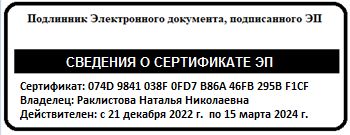 Адаптированная основнаяобщеобразовательная программаначального общего образованияобучающихся с задержкой психического развития(вариант 7.1)ОглавлениеОбщие положения АОП НОО для обучающихся с ЗПР (вариант 7.1)Целевой разделАОП НОО для обучающихся с ЗПР (вариант 7.1)пояснительную записку;планируемые результаты освоения обучающимися с ЗПР начального общего образования;систему оценки достижения планируемых результатов освоения программ начального общего образования.Содержательный раздел АОП НОО для обучающихся с ЗПР(вариант 7.1)рабочие программы учебных предметов, учебных курсов (в том числе внеурочной деятельности), учебных модулей;программу формирования УУД;программу коррекционной работы;программу воспитания.Организационный раздел АОП НОО для обучающихся с ЗПР(вариант 7.1)учебные планы начального общего образования обучающихся с ЗПР; календарный учебный график;календарный план воспитательной работы.система условий реализации адаптированной общеобразовательной программы начального общего образованияОбщие положения АОП НОО для обучающихся с ЗПР (вариант 7.1)	АООП НОО для обучающихся с ЗПР предназначена для сопровождения деятельности МБОУ СШ № 45 и отражает вариант конкретизации требований ФГОС НОО обучающихся с ОВЗ и разработана на основе ФАОП НОО для обучающихся с ЗПР.	Адаптированная образовательная программа является учебно-методической документацией (учебные планы, календарный учебный график, рабочие программы учебных предметов, курсов, дисциплин (модулей), иных компонентов, рабочая программа воспитания, календарный план воспитательной работы), определяющей единые для Российской Федерации базовые объем и содержание образования обучающихся с ЗПР, получающих начальное общее образование, планируемые результаты освоения образовательной программы с учетом особенностей психофизического развития данной группы обучающихся.	МБОУ СШ № 45, осуществляющая образовательную деятельность по образовательным, в том числе адаптированным программам начального общего образования, разработала АООП НОО для обучающихся с ЗПР на основе ФГОС НОО обучающихся с ОВЗ и ФАОП НОО.	Содержание и планируемые результаты в разработанных АООП НОО для обучающихся с ЗПР не ниже содержания и планируемых результатов в соответствующих разделах АОП НОО для обучающихся с ЗПР.Каждый вариант АООП НОО для обучающихся с ЗПР содержит дифференцированные требования к структуре, результатам освоения и условиям ее реализации, обеспечивающие удовлетворение как общих, так и особых образовательных потребностей разных групп или отдельных обучающихся с ЗПР, получение образования вне зависимости от выраженности ЗПР, места проживания обучающегося и вида организации.	АООП НОО для обучающихся с ЗПР, имеющих инвалидность, дополняется ИПРА в части создания специальных условий получения образования.Определение одного из вариантов АООП НОО обучающихся с ЗПР осуществляется на основе рекомендаций ПМПК, сформулированных по результатам его комплексного психолого-педагогического обследования, с учетом ИПРА.Структура АОП НОО для обучающихся с ЗПР включает целевой, содержательный и организационный разделы.	Целевой раздел определяет общее назначение, цели, задачи и планируемые результаты реализации АОП НОО для обучающихся с ЗПР МБОУ СШ № 45, а также способы определения достижения этих целей и результатов.Целевой раздел включает: пояснительную записку;планируемые результаты освоения обучающимися с ЗПР начального общего образования;систему оценки достижения планируемых результатов освоения программ начального общего образования.Содержательный раздел определяет содержание начального общего образования обучающихся с ЗПР и включает следующие программы, ориентированные на достижение личностных, метапредметных и предметных результатов:рабочие программы учебных предметов, учебных курсов (в том числе внеурочной деятельности), учебных модулей;программу формирования УУД;программу коррекционной работы;программу воспитания.Организационный раздел определяет общие рамки организации образовательного процесса, а также механизмы реализации компонентов АОП НОО для обучающихся с ЗПР.Организационный раздел включает:учебные планы начального общего образования обучающихся с ЗПР;календарный учебный график;календарный план воспитательной работы.систему условий реализации адаптированной общеобразовательной программы начального общего образования	Принципы формирования АОП НОО:а) принципы государственной политики Российской Федерации в области образования (гуманистический характер образования, единство образовательного пространства на территории Российской Федерации, светский характер образования, общедоступность образования, адаптивность системы образования к уровням и особенностям развития и подготовки обучающихся и воспитанников);б) принцип учета типологических и индивидуальных образовательных потребностей обучающихся;в) принцип коррекционной направленности образовательного процесса;г) принцип развивающей направленности образовательного процесса, ориентирующий его на развитие личности обучающегося и расширение его "зоны ближайшего развития" с учетом особых образовательных потребностей;д) онтогенетический принцип;е) принцип преемственности, предполагающий при проектировании АОП НОО ориентировку на АОП основного общего образования обучающихся с ОВЗ, что обеспечивает непрерывность образования обучающихся с ОВЗ;ж) принцип целостности содержания образования;з) принцип направленности на формирование деятельности, обеспечивает возможность овладения обучающимися всеми видами доступной им предметно-практической деятельности, способами и приемами познавательной и учебной деятельности, коммуникативной деятельности и нормативным поведением;и) принцип переноса усвоенных знаний, умений, навыков и отношений, сформированных в условиях учебной ситуации, в различные жизненные ситуации, что обеспечит готовность обучающегося к самостоятельной ориентировке и активной деятельности в реальном мире;к) принцип сотрудничества с семьей;л) принцип здоровьесбережения: при организации образовательной деятельности не допускается использование технологий, которые могут нанести вред физическому и (или) психическому здоровью обучающихся, приоритет использования здоровьесберегающих педагогических технологий. Объем учебной нагрузки, организация учебных и внеурочных мероприятий должны соответствовать требованиям, предусмотренным санитарными правилами и нормами СанПиН 1.2.3685-21 "Гигиенические нормативы и требования к обеспечению безопасности и (или) безвредности для человека факторов среды обитания", утвержденными постановлением Главного государственного санитарного врача Российской Федерации от 28 января 2021 г. N 2 (зарегистрировано Министерством юстиции Российской Федерации 29 января 2021 г., регистрационный N 62296), действующими до 1 марта 2027 г. (далее - Гигиенические нормативы), и санитарными правилами СП 2.4.3648-20 "Санитарно-эпидемиологические требования к организациям воспитания и обучения, отдыха и оздоровления детей и молодежи", утвержденными постановлением Главного государственного санитарного врача Российской Федерации от 28 сентября 2020 г. N 28 (зарегистрировано Министерством юстиции Российской Федерации 18 декабря 2020 г., регистрационный N 61573), действующими до 1 января 2027 г. (далее - Санитарно-эпидемиологические требования).	В основу реализации АОП НОО для обучающихся с ЗПР заложены дифференцированный и деятельностный подходы.	Дифференцированный подход к реализации АОП НОО для обучающихся с ЗПР предполагает учет особых образовательных потребностей, которые проявляются в неоднородности по возможностям освоения содержания образования. Это обусловливает необходимость создания и реализации разных вариантов АООП НОО обучающихся с ЗПР, в том числе и на основе индивидуального учебного плана. Варианты АООП НОО обучающихся с ЗПР создаются и реализуются в соответствии с дифференцированно сформулированными требованиями в ФГОС НОО обучающихся с ОВЗ и ФАОП НОО.к структуре АООП НОО;к результатам освоения АООП НОО.Применение дифференцированного подхода к созданию и реализации АООП НОО обеспечивает разнообразие содержания, предоставляя обучающимся с ЗПР возможность реализовать индивидуальный потенциал развития.Деятельностный подход основывается на теоретических положениях отечественной психологической науки, раскрывающих основные закономерности процесса обучения и воспитания обучающихся, структуру образовательной деятельности с учетом общих закономерностей развития обучающихся с нормальным и нарушенным развитием.Деятельностный подход в образовании строится на признании того, что развитие личности обучающихся с ЗПР младшего школьного возраста определяется характером организации доступной им деятельности (предметно-практической, познавательной и учебной).Основным средством реализации деятельностного подхода в образовании является обучение как процесс организации познавательной и предметно-практической деятельности обучающихся, обеспечивающий овладение ими содержанием образования.В контексте реализации АОП НОО для обучающихся с ЗПР реализация деятельностного подхода обеспечивает:придание результатам образования социально и личностно значимого характера;прочное усвоение обучающимися с ЗПР знаний и опыта разнообразной деятельности и поведения, возможность их самостоятельного продвижения в изучаемых образовательных областях;существенное повышение мотивации и интереса к учению, приобретению нового опыта деятельности и поведения;обеспечение условий для общекультурного и личностного развития на основе формирования УУД, которые обеспечивают не только успешное усвоение ими системы научных знаний, умений и навыков (академических результатов), позволяющих продолжить образование на следующем уровне, но и жизненной компетенции, составляющей основу социальной успешности.Целевой раздел АОП НОО для обучающихся с ЗПР (вариант 7.1)Пояснительная записка.	Цель реализации АОП НОО обучающихся с ЗПР: обеспечение выполнения требований ФГОС НОО обучающихся с ОВЗ посредством создания условий для максимального удовлетворения особых образовательных потребностей обучающихся с ЗПР, обеспечивающих усвоение ими социального и культурного опыта.Достижение поставленной цели предусматривает решение следующих основных задач:формирование общей культуры, духовно-нравственное, гражданское, социальное, личностное и интеллектуальное развитие, развитие творческих способностей, сохранение и укрепление здоровья обучающихся с ЗПР;достижение планируемых результатов освоения АОП НОО для обучающихся с ЗПР, целевых установок, приобретение знаний, умений, навыков, компетенций и компетентностей, определяемых личностными, семейными, общественными, государственными потребностями и возможностями обучающегося с ЗПР, индивидуальными особенностями развития и состояния здоровья;становление и развитие личности обучающегося с ЗПР в ее индивидуальности, самобытности, уникальности и неповторимости с обеспечением преодоления возможных трудностей познавательного, коммуникативного, двигательного, личностного развития;создание благоприятных условий для удовлетворения особых образовательных потребностей обучающихся с ЗПР;обеспечение доступности получения качественного начального общего образования;обеспечение преемственности начального общего и основного общего образования;выявление и развитие возможностей и способностей обучающихся с ЗПР через организацию их общественно полезной деятельности, проведения спортивно-оздоровительной работы, организацию художественного творчества с использованием системы клубов, секций, студий и кружков (включая организационные формы на основе сетевого взаимодействия), проведении спортивных, творческих и других соревнований;использование в образовательном процессе современных образовательных технологий деятельностного типа;предоставление обучающимся с ЗПР возможности для эффективной самостоятельной работы;участие педагогических работников, обучающихся, их родителей (законных представителей) и общественности в проектировании и развитии внутришкольной социальной среды;включение обучающихся в процессы познания и преобразования внешкольной социальной среды (населенного пункта, района, города).Общая характеристика.АОП НОО обучающихся с ЗПР (вариант 7.1) разработана в соответствии с требованиями ФГОС НОО обучающихся с ОВЗ к ее структуре, условиям реализации и результатам освоения.Вариант 7.1 предполагает, что обучающийся с ЗПР получает образование, полностью соответствующее по итоговым достижениям к моменту завершения обучения образованию обучающихся, не имеющих ограничений по возможностям здоровья, в те же сроки обучения (1 - 4 классы).АОП НОО для обучающихся с ЗПР (вариант 7.1), представляет собой адаптированный вариант ФОП НОО, введение программы коррекционной работы, ориентированной на удовлетворение особых образовательных потребностей обучающихся с ЗПР и поддержку в освоении АОП НОО (вариант 7.1), требований к результатам освоения программы коррекционной работы АОП НОО для обучающихся с ЗПР. Обязательными условиями реализации АОП НОО для обучающихся с ЗПР является психолого-педагогическое сопровождение обучающегося, согласованная работа педагогических работников, реализующими программу коррекционной работы, содержание которой для каждого обучающегося определяется с учетом его особых образовательных потребностей на основе рекомендаций ПМПК, ИПРА.Определение варианта АОП НОО для обучающихся с ЗПР осуществляется на основе заключения ПМПК, сформулированного по результатам его комплексного психолого-педагогического обследования, с учетом ИПРА (при наличии).АОП НОО (вариант 7.1) адресована обучающимся с ЗПР, достигшим к моменту поступления в школу уровня психофизического развития близкого возрастной норме, но отмечаются трудности произвольной саморегуляции, проявляющейся в условиях деятельности и организованного поведения, и признаки общей социально-эмоциональной незрелости. Кроме того, у данной категории обучающихся могут отмечаться признаки легкой органической недостаточности ЦНС, выражающиеся в повышенной психической истощаемости с сопутствующим снижением умственной работоспособности и устойчивости к интеллектуальным и эмоциональным нагрузкам. Помимо перечисленных характеристик, у обучающихся могут отмечаться типичные, в разной степени выраженные, дисфункции в сферах пространственных представлений, зрительно-моторной координации, фонетико-фонематического развития, нейродинамики, но при этом наблюдается устойчивость форм адаптивного поведения.Особые образовательные потребности обучающихся с ЗПР, осваивающих АОП НОО (вариант 7.1).Особые образовательные потребности различаются у обучающихся с ОВЗ разных категорий, поскольку задаются спецификой нарушения психического развития, определяют особую логику построения учебного процесса и находят свое отражение в структуре и содержании образования. Наряду с этим современные научные представления об особенностях психофизического развития разных групп обучающихся позволяют выделить образовательные потребности, как общие для всех обучающихся с ОВЗ, так и специфические.К общим потребностям относятся:получение специальной помощи средствами образования сразу же после выявления первичного нарушения развития;выделение пропедевтического периода в образовании, обеспечивающего преемственность между дошкольным и школьным этапами;получение начального общего образования в условиях образовательных организаций общего или специального типа, адекватного образовательным потребностям обучающегося с ОВЗ;обязательность непрерывности коррекционно-развивающего процесса, реализуемого, как через содержание предметных областей, так и в процессе индивидуальной работы;психологическое сопровождение, оптимизирующее взаимодействие обучающегося с педагогическими работниками и одноклассниками;психологическое сопровождение, направленное на установление взаимодействия семьи и образовательной организации;постепенное расширение образовательного пространства, выходящего за пределы образовательной организации.Для обучающихся с ЗПР, осваивающих АОП НОО (вариант 7.1), характерны следующие специфические образовательные потребности:обеспечение особой пространственной и временной организации образовательной среды с учетом функционального состояния ЦНС и нейродинамики психических процессов обучающихся с ЗПР (быстрой истощаемости, низкой работоспособности, пониженного общего тонуса);комплексное сопровождение, направленное на компенсацию дефицитов эмоционального развития, формирование осознанной саморегуляции познавательной деятельности и поведения;организация процесса обучения с учетом специфики усвоения знаний, умений и навыков обучающимися с ЗПР с учетом темпа учебной работы ("пошаговом" предъявлении материала, дозированной помощи взрослого, использовании специальных методов, приемов и средств, способствующих как общему развитию обучающегося, так и компенсации индивидуальных недостатков развития);учет актуальных и потенциальных познавательных возможностей, обеспечение индивидуального темпа обучения и продвижения в образовательном пространстве для разных групп обучающихся с ЗПР;профилактика и коррекция социокультурной и школьной дезадаптации;постоянный (пошаговый) мониторинг результативности образования и сформированности социальной компетенции обучающихся, уровня и динамики психофизического развития;обеспечение непрерывного контроля за становлением учебно-познавательной деятельности обучающегося с ЗПР, продолжающегося до достижения уровня, позволяющего справляться с учебными заданиями самостоятельно;постоянное стимулирование познавательной активности, побуждение интереса к себе, окружающему предметному и социальному миру;постоянная помощь в осмыслении и расширении контекста усваиваемых знаний, в закреплении и совершенствовании освоенных умений;специальное обучение "переносу" сформированных знаний и умений в новые ситуации взаимодействия с действительностью;постоянная актуализация знаний, умений и одобряемых обществом норм поведения;использование преимущественно позитивных средств стимуляции деятельности и поведения;развитие и отработка средств коммуникации, приемов конструктивного общения и взаимодействия (с членами семьи, со сверстниками, с взрослыми), формирование навыков социально одобряемого поведения;специальная психокоррекционная помощь, направленная на формирование способности к самостоятельной организации собственной деятельности и осознанию возникающих трудностей, формирование умения запрашивать и использовать помощь взрослого;обеспечение взаимодействия семьи и образовательной организации (сотрудничество с родителями (законными представителями), активизация ресурсов семьи для формирования социально активной позиции, нравственных и общекультурных ценностей).Планируемые результаты освоения обучающимися с ЗПР АОП НОО (вариант 7.1).Общий результат освоения АООП НОО обучающихся с ЗПР - полноценное начальное общее образование, развитие социальных (жизненных) компетенций.Планируемые результаты освоения обучающимися с ЗПР АООП НОО дополняются результатами освоения программы коррекционной работы.Результаты освоения программы коррекционной работы отражают сформированность социальных (жизненных) компетенций, необходимых для решения практико-ориентированных задач и обеспечивающих становление социальных отношений обучающихся с ЗПР в различных средах:- развитие адекватных представлений о собственных возможностях, о насущно необходимом жизнеобеспечении, проявляющееся:- в умении различать учебные ситуации, в которых необходима посторонняя помощь для ее разрешения, с ситуациями, в которых решение можно найти самому;- в умении обратиться к учителю при затруднениях в учебном процессе;- в умении написать при необходимости сообщение, правильно выбрать адресата (близкого человека), корректно и точно сформулировать возникшую проблему.- овладение социально-бытовыми умениями, используемыми в повседневной жизни, проявляющееся:- в расширении представлений об устройстве домашней жизни, разнообразии повседневных бытовых дел, понимании предназначения окружающих в быту предметов и вещей;- в умении включаться в разнообразные повседневные дела, принимать посильное участие;- в адекватной оценке своих возможностей для выполнения определенных обязанностей в каких-то областях домашней жизни, умении брать на себя ответственность в этой деятельности;- в расширении представлений об устройстве школьной жизни, участии в повседневной жизни класса, принятии на себя обязанностей наряду с другими детьми;- в умении ориентироваться в пространстве школы, ориентироваться в расписании занятий;- в умении включаться в разнообразные повседневные школьные дела, принимать посильное участие, брать на себя ответственность;- в стремлении участвовать в подготовке и проведении праздников в школе, овладение навыками коммуникации и принятыми ритуалами социального взаимодействия, проявляющееся:- в расширении знаний правил коммуникации;- в расширении и обогащении опыта коммуникации обучающегося в ближнем и дальнем окружении, расширении круга ситуаций, в которых обучающийся может использовать коммуникацию как средство достижения цели;- в умении решать актуальные школьные и житейские задачи, используя коммуникацию как средство достижения цели (вербальную, невербальную);- в умении начать и поддержать разговор, задать вопрос, выразить свои намерения, просьбу, пожелание, опасения, завершить разговор;- в умении корректно выразить отказ и недовольство, благодарность, сочувствие;- в умении получать и уточнять информацию от собеседника;- в освоении культурных форм выражения своих чувств.- способность к осмыслению и дифференциации картины мира, ее пространственно-временной организации, проявляющаяся:- в расширении и обогащении опыта реального взаимодействия обучающегося с бытовым окружением, миром природных явлений и вещей, расширении адекватных представлений об опасности и безопасности;- в адекватности бытового поведения обучающегося с точки зрения опасности (безопасности) для себя и для окружающих; сохранности окружающей предметной и природной среды;- в расширении и накоплении знакомых и разнообразно освоенных мест за пределами дома и школы;- в расширении представлений о целостной и подробной картине мира, упорядоченной в пространстве и времени, адекватных возрасту обучающегося;- в умении накапливать личные впечатления, связанные с явлениями окружающего мира;- в умении устанавливать взаимосвязь между природным порядком и ходом собственной жизни в семье и в школе;- в умении устанавливать взаимосвязь общественного порядка и уклада собственной жизни в семье и в школе, соответствовать этому порядку;- в развитии любознательности, наблюдательности, способности замечать новое, задавать вопросы;- в развитии активности во взаимодействии с миром, понимании собственной результативности;- в накоплении опыта освоения нового при помощи экскурсий и путешествий;- в умении передать свои впечатления, соображения, умозаключения так, чтобы быть понятым другим человеком;- в умении принимать и включать в свой личный опыт жизненный опыт других людей;- в способности взаимодействовать с другими людьми, умении делиться своими воспоминаниями, впечатлениями и планами.- способность к осмыслению социального окружения, своего места в нем, принятие соответствующих возрасту ценностей и социальных ролей, проявляющаяся:- в знании правил поведения и социальных ритуалов, умении их адекватно использовать в разных социальных ситуациях с людьми разного статуса, с близкими в семье; с педагогическими работниками и обучающимися в школе; со знакомыми и незнакомыми людьми;- в умении корректно привлечь к себе внимание, отстраниться от нежелательного контакта, выразить свои чувства, отказ, недовольство, благодарность, сочувствие, намерение, просьбу, опасение и другие.- в освоении возможностей и допустимых границ социальных контактов, выработки адекватной дистанции в зависимости от ситуации общения;- в умении проявлять инициативу, корректно устанавливать и ограничивать контакт;- в умении не быть назойливым в своих просьбах и требованиях, быть благодарным за проявление внимания и оказание помощи;- в умении применять формы выражения своих чувств соответственно ситуации социального контакта.Результаты специальной поддержки освоения АООП НОО отражают:способность усваивать новый учебный материал, адекватно включаться в классные занятия и соответствовать общему темпу занятий;способность использовать речевые возможности на уроках при ответах и в других ситуациях общения, умение передавать свои впечатления, умозаключения так, чтобы быть понятым другим человеком, умение задавать вопросы;способность к наблюдательности, умение замечать новое;овладение эффективными способами учебно-познавательной и предметно-практической деятельности;стремление к активности и самостоятельности в разных видах предметно-практической деятельности;умение ставить и удерживать цель деятельности; планировать действия; определять и сохранять способ действий; использовать самоконтроль на всех этапах деятельности; осуществлять словесный отчет о процессе и результатах деятельности; оценивать процесс и результат деятельности;сформированные в соответствии с требованиями к результатам освоения АОП НОО (вариант 7.1) предметные, метапредметные и личностные результаты;сформированные в соответствии АОП НОО (вариант 7.1) УУД.Требования к результатам освоения программы коррекционной работы конкретизируются применительно к каждому обучающемуся с ЗПР в соответствии с его потенциальными возможностями и особыми образовательными потребностями.Система оценки достижения обучающимися с ЗПР планируемых результатов освоения АОП НОО (вариант 7.1).Основными направлениями и целями оценочной деятельности являются оценка образовательных достижений обучающихся и оценка результатов деятельности образовательных организаций и педагогических кадров. Полученные данные используются для оценки состояния и тенденций развития системы образования.Система оценки достижения обучающимися с ЗПР планируемых результатов освоения АОП НОО (вариант 7.1) предполагает комплексный подход к оценке результатов образования, позволяющий вести оценку достижения обучающимися всех трех групп результатов образования: личностных, метапредметных и предметных.Оценка результатов освоения обучающимися АОП НОО (вариант 7.1) ЗПР (кроме программы коррекционной работы) осуществляется в соответствии с требованиями ФГОС НОО.Оцениваются достижения обучающимся с ЗПР планируемых результатов при завершении каждого уровня образования, поскольку у обучающегося с ЗПР может быть индивидуальный темп освоения содержания образования и стандартизация планируемых результатов образования в более короткие промежутки времени объективно невозможна.Обучающиеся с ЗПР имеют право на прохождение текущей, промежуточной и государственной итоговой аттестации освоения АОП НОО для обучающихся с ЗПР в иных формах.Специальные условия проведения текущей, промежуточной и итоговой (по итогам освоения АОП НОО для обучающихся ЗПР) аттестации обучающихся с ЗПР включают:особую форму организации аттестации (в малой группе, индивидуальную) с учетом особых образовательных потребностей и индивидуальных особенностей обучающихся с ЗПР;привычную обстановку в классе (присутствие своего учителя, наличие привычных для обучающихся мнестических опор: наглядных схем, шаблонов общего хода выполнения заданий);присутствие в начале работы этапа общей организации деятельности;адаптирование инструкции с учетом особых образовательных потребностей и индивидуальных трудностей обучающихся с ЗПР:1) упрощение формулировок по грамматическому и семантическому оформлению;2) упрощение многозвеньевой инструкции посредством деления ее на короткие смысловые единицы, задающие поэтапность (пошаговость) выполнения задания;3) в дополнение к письменной инструкции к заданию, при необходимости, она дополнительно прочитывается педагогическим работником вслух в медленном темпе с четкими смысловыми акцентами;при необходимости адаптирование текста задания с учетом особых образовательных потребностей и индивидуальных трудностей обучающихся с ЗПР (более крупный шрифт, четкое отграничение одного задания от другого; упрощение формулировок задания по грамматическому и семантическому оформлению);при необходимости предоставление дифференцированной помощи: стимулирующей (одобрение, эмоциональная поддержка), организующей (привлечение внимания, концентрирование на выполнении работы, напоминание о необходимости самопроверки), направляющей (повторение и разъяснение инструкции к заданию);увеличение времени на выполнение заданий;возможность организации короткого перерыва (10 - 15 минут) при нарастании в поведении обучающегося проявлений утомления, истощения;недопустимыми являются негативные реакции со стороны педагогического работника, создание ситуаций, приводящих к эмоциональному травмированию обучающегося.Система оценки достижения обучающимися с ЗПР планируемых результатов освоения АОП НОО для обучающихся с ЗПР предусматривает оценку достижения обучающимися с ЗПР планируемых результатов освоения программы коррекционной работы.Оценка достижения обучающимися с ЗПР планируемых результатов освоения программы коррекционной работы.Оценка результатов освоения обучающимися с ЗПР программы коррекционной работы, составляющей неотъемлемую часть АОП НОО.При определении подходов к оценке результатов освоения обучающимися с ЗПР программы коррекционной работы целесообразно опираться на следующие принципы:1) дифференциации оценки достижений с учетом типологических и индивидуальных особенностей развития и особых образовательных потребностей обучающихся с ЗПР;2) динамичности оценки достижений, предполагающей изучение изменений психического и социального развития, индивидуальных способностей и возможностей обучающихся с ЗПР;3) единства параметров, критериев и инструментария оценки достижений в освоении содержания АООП НОО, что сможет обеспечить объективность оценки.Эти принципы, отражая основные закономерности целостного процесса образования обучающихся с ЗПР, самым тесным образом взаимосвязаны и касаются одновременно разных сторон процесса осуществления оценки результатов освоения программы коррекционной работы.Основным объектом оценки достижений планируемых результатов освоения обучающимися с ЗПР программы коррекционной работы выступает наличие положительной динамики обучающихся в интегративных показателях, отражающих успешность достижения образовательных достижений и преодоления отклонений развития.Оценка результатов освоения обучающимися с ЗПР программы коррекционной работы осуществляется с помощью мониторинговых процедур. Мониторинг, обладая такими характеристиками, как непрерывность, диагностичность, научность, информативность, наличие обратной связи, позволяет осуществить не только оценку достижений планируемых результатов освоения обучающимися программы коррекционной работы, но и вносить (в случае необходимости) коррективы в ее содержание и организацию. В целях оценки результатов освоения обучающимися с ЗПР программы коррекционной работы целесообразно использовать все три формы мониторинга:1) Стартовая диагностика позволяет наряду с выявлением индивидуальных особых образовательных потребностей и возможностей обучающихся, выявить исходный уровень развития интегративных показателей, свидетельствующий о степени влияния нарушений развития на учебно-познавательную деятельность и повседневную жизнь.2) Текущая диагностика используется для осуществления мониторинга в течение всего времени обучения обучающегося на уровне начального общего образования. При использовании данной формы мониторинга можно использовать экспресс-диагностику интегративных показателей, состояние которых позволяет судить об успешности (наличие положительной динамики) или неуспешности (отсутствие даже незначительной положительной динамики) обучающихся с ЗПР в освоении планируемых результатов овладения программой коррекционной работы. Данные экспресс-диагностики выступают в качестве ориентировочной основы для определения дальнейшей стратегии: продолжения реализации разработанной программы коррекционной работы или внесения в нее определенных корректив.3) Финишная диагностика проводится на заключительном этапе обучения на уровне начального общего образования обучающегося с ЗПР в соответствии с планируемыми результатами освоения обучающимися программы коррекционной работы.Организационно-содержательные характеристики стартовой, текущей и финишной диагностики разработаны МБОУ СШ № 45 с учетом типологических и индивидуальных особенностей обучающихся, их индивидуальных особых образовательных потребностей.Для оценки результатов освоения обучающимися с ЗПР программы коррекционной работы используется метод экспертной оценки, который представляет собой процедуру оценки результатов на основе мнений группы специалистов (экспертов). Данная группа экспертов объединяет всех участников образовательного процесса - тех, кто обучает, воспитывает и тесно контактирует с обучающимся. Задачей такой экспертной группы является выработка общей оценки достижений обучающегося в сфере социальной (жизненной) компетенции, которая обязательно включает мнение семьи, близких обучающегося. Основой оценки продвижения обучающегося в социальной (жизненной) компетенции служит анализ изменений его поведения в повседневной жизни - в школе и дома.Для полноты оценки достижений планируемых результатов освоения обучающимися программы коррекционной работы, учитывается мнение родителей (законных представителей), поскольку наличие положительной динамики обучающихся по интегративным показателям, свидетельствующей об ослаблении (отсутствии ослабления) степени влияния нарушений развития на жизнедеятельность обучающихся, проявляется не только в учебно-познавательной деятельности, но и в повседневной жизни.В случаях стойкого отсутствия положительной динамики в результатах освоения программы коррекционной работы обучающегося в случае согласия родителей (законных представителей) направляется на расширенное психолого-педагогическое обследование для получения необходимой информации, позволяющей внести коррективы в организацию и содержание программы коррекционной работы.Результаты освоения обучающимися с ЗПР программы коррекционной работы не выносятся на итоговую оценку.Содержательный раздел АОП НОО для обучающихся с ЗПР(вариант 7.1)Рабочие программы учебных предметов, учебных курсов (в том числе внеурочной деятельности), учебных модулей, программа формирования УУД соответствуют требованиям в ФГОС НОО и ФОП НОО.Рабочие программы учебных предметовРабочие программы учебных предметов, федеральные прораммы учебных предметов, учебных курсов (в т.ч. внеурочной деятельности), учебных модулей соответствуют требованиям ФГОС НОО и ФОП НОО. См. приложение «Рабочие программы»:1. Федеральная рабочая программа по учебному предмету  «Русский язык».2. Федеральная рабочая программа по учебному предмету «Литературное чтение».3. Федеральная	рабочая	программа	по	учебному	предмету «Окружающий мир».4. Рабочая программа по учебному предмету «Математика».5. Рабочая программа по учебному предмету «Изобразительное искусство».6. Рабочая программа по учебному предмету «Технология».7. Рабочая программа по учебному предмету «Иностранный (английский) язык».8. Рабочая программа по учебному предмету «Музыка».9. Рабочая программа по учебному предмету «Физическая культура».10. Рабочая программа по учебному предмету «Основы религиозных культур и светской этики».11. Рабочая программа по учебному предмету «Риторика».12. Рабочая программа курса внеурочной деятельности  (общеинтеллектуальное направление) «Математика».13. Рабочая программа курса внеурочной деятельности (общекультурное направление) «Разговоры о важном».14. Рабочая программа курса внеурочной деятельности (общеинтеллектуальное направление) «Риторика».15. Рабочая программа курса внеурочной деятельности (общеинтеллектуальное направление) «Функциональная грамотность».Программа формирования универсальных учебных действий.	В соответствии с ФГОС НОО программа формирования универсальных (обобщённых) учебных действий (далее ‒ УУД) имеет следующую структуру:-	описание	взаимосвязи	универсальных	учебных	действий	с содержанием учебных предметов;- характеристика познавательных, коммуникативных и регулятивных универсальных учебных действий.Цель развития обучающихся на уровне начального общего образования реализуется через установление связи и взаимодействия между освоением предметного содержания обучения и достижениями обучающегося в области метапредметных результатов. Это взаимодействие проявляется в следующем: - предметные знания, умения и способы деятельности являются содержательной основой становления УУД;- развивающиеся УУД обеспечивают протекание учебного процесса как активной инициативной поисково-исследовательской деятельности на основе применения различных интеллектуальных процессов, прежде всего теоретического мышления, связной речи и воображения, в том числе в условиях дистанционного	обучения (в условиях	неконтактного информационного взаимодействия с субъектами образовательного процесса);- под влиянием УУД складывается новый стиль познавательной деятельности: универсальность как качественная характеристика любого учебного	действия и составляющих его операций, что позволяет обучающемуся использовать освоенные способы действий на любом предметном содержании, в том числе представленного в виде экранных (виртуальных) моделей изучаемых объектов, сюжетов, процессов, что положительно отражается на качестве изучения учебных предметов;- построение	учебного	процесса	с	учётом 	реализации	цели формирования	УУД     способствует	снижению	доли репродуктивного обучения, создающего риски, которые нарушают успешность развития обучающегося и формирует способности к вариативному восприятию предметного      содержания	в	условиях      реального      и	виртуального представления экранных (виртуальных) моделей изучаемых объектов, сюжетов, процессов.Познавательные	УУД	отражают	совокупность	операций, участвующих в учебно-познавательной деятельности обучающихся, и включают:− методы познания окружающего мира, в том числе представленного (на экране) в виде виртуального отображения реальной действительности (наблюдение, элементарные опыты и эксперименты; измерения и другие);− базовые	логические	и	базовые	исследовательские	операции (сравнение, анализ, обобщение, классификация, сериация, выдвижение предположений, проведение опыта, мини-исследования и другие);− работа с информацией, представленной в разном виде и формах, в том числе графических (таблицы, диаграммы, инфограммы, схемы), аудио- и видеоформатах (возможно на экране).Познавательные	УУД	становятся	предпосылкой	формирования способности обучающегося к самообразованию и саморазвитию.Коммуникативные УУД являются основанием для формирования готовности	обучающегося	к	информационному	взаимодействию	с окружающим миром: средой обитания, членами многонационального поликультурного общества разного возраста, представителями разных социальных групп, в том числе представленного (на экране) в виде виртуального отображения реальной действительности, и даже с самим собой.Коммуникативные	УУД	целесообразно	формировать,	используя цифровую образовательную среду класса, образовательной организации.Коммуникативные УУД характеризуются четырьмя группами учебных операций, обеспечивающих:− смысловое чтение текстов разных жанров, типов, назначений; аналитическую текстовую деятельность с ними;− успешное участие обучающегося в диалогическом взаимодействии с субъектами образовательных отношений (знание и соблюдение правил учебного диалога), в том числе в условиях использования технологий неконтактного информационного взаимодействия;− успешную продуктивно-творческую деятельность (самостоятельноесоздание текстов разного типа – описания, рассуждения, повествования), создание и видоизменение экранных (виртуальных) объектов учебного, художественного, бытового назначения (самостоятельный поиск, реконструкция, динамическое представление);− результативное	взаимодействие	с	участниками	совместной деятельности (высказывание собственного мнения, учёт суждений других собеседников, умение договариваться, уступать, вырабатывать общую точку зрения), в том числе в условиях использования технологий неконтактного информационного взаимодействия.Регулятивные УУД отражают совокупность учебных операций, обеспечивающих становление рефлексивных качеств обучающегося (на уровне начального общего образования их формирование осуществляется на пропедевтическом уровне).Выделяются шесть групп операций:− принимать и удерживать учебную задачу; − планировать её решение;− контролировать полученный результат деятельности;− контролировать процесс деятельности, его соответствие выбранному способу;− предвидеть (прогнозировать) трудности и ошибки при решении данной учебной задачи;− корректировать при необходимости процесс деятельности.Важной составляющей регулятивных УУД являются операции, определяющие способность обучающегося к волевым усилиям в процессе коллективной	и	(или)	совместной	деятельности,	к	мирному самостоятельному предупреждению и преодолению конфликтов, в том числе в условиях использования технологий неконтактного информационного взаимодействия.В федеральных рабочих программах учебных предметов требования и планируемые результаты совместной деятельности выделены в специальный раздел, что позволяет учителю осознать, что способность к результативной совместной деятельности строится на двух феноменах, участие которых обеспечивает её успешность:- знание и применение коммуникативных форм взаимодействия (договариваться, рассуждать, находить компромиссные решения), в том числе	в	условиях использования	технологий	неконтактного информационного взаимодействия;- волевые регулятивные умения (подчиняться, уступать, объективно оценивать вклад свой и других в результат общего труда и другие).Механизмом конструирования образовательного процесса являются следующие методические позиции.Учитель проводит анализ содержания учебного предмета с точки зрения УУД и устанавливает те содержательные линии, которые в особой мере способствуют формированию разных метапредметных результатов. На уроке по каждому учебному предмету предусматривается включение заданий,	выполнение которых требует применения определённого познавательного, коммуникативного или регулятивного универсального действия. Соответствующий вклад в формирование УУД можно выделить в содержании каждого учебного предмета.Таким образом, на первом этапе формирования УУД определяются приоритеты	учебных	предметов	для	формирования	качества универсальности на данном предметном содержании.На втором этапе подключаются другие учебные предметы, педагогический работник предлагает задания, требующие применения учебного действия или операций на разном предметном содержании. Третий этап характеризуется устойчивостью	УУД, то есть использования его независимо от предметного содержания. У обучающегося начинает формироваться обобщённое видение учебного действия, он может охарактеризовать его, не ссылаясь на конкретное содержание. Например, «наблюдать – значит…», «сравнение – это…», «контролировать – значит…» и другие.Учитель делает вывод о том, что универсальность (независимость от конкретного содержания) как свойство учебного действия сформировалась.Учитель использует виды деятельности, которые в особой мере провоцируют применение универсальных действий: поисковая, в том числе с использованием электронных образовательных и информационных ресурсов Интернета, исследовательская, творческая деятельность, в том числе с использованием экранных моделей изучаемых объектов или процессов, что позволяет отказаться от репродуктивного типа организации обучения, при котором главным методом обучения является образец, предъявляемый обучающимся в готовом виде. В этом случае задача обучающегося – запомнить образец и каждый раз вспоминать его при решении учебной задачи. В таких условиях изучения учебных предметов универсальные действия, требующие мыслительных операций, актуальных коммуникативных умений, планирования и контроля своей деятельности, не являются востребованными, так как использование готового образца опирается только на восприятие и память.Поисковая и исследовательская деятельность развивают способность обучающегося к диалогу, обсуждению проблем, разрешению возникших противоречий в точках зрения. Поисковая и исследовательская деятельность может осуществляться с использованием информационных банков, содержащих различные экранные (виртуальные) объекты (учебного или игрового, бытового назначения), в том числе в условиях использования технологий неконтактного информационного взаимодействия.Для формирования наблюдения как метода познания разных объектов действительности на уроках окружающего мира организуются наблюдения в естественных природных условиях. Наблюдения можно организовать в условиях экранного	(виртуального) представления разных объектов, сюжетов, процессов, отображающих реальную действительность, которую невозможно предоставить обучающемуся в условиях образовательной организации	(объекты	природы,       художественные	визуализации, технологические процессы и другие).Уроки литературного чтения позволяют проводить наблюдения текста, на которых строится аналитическая текстовая деятельность. Учебные диалоги,	в том числе с представленным	на	экране виртуальным собеседником, дают возможность высказывать гипотезы, строить рассуждения, сравнивать     доказательства, формулировать обобщения практически на любом предметном содержании.Если эта работа проводится учителем систематически и на уроках по всем учебным предметам, то универсальность	учебного действия формируется успешно и быстро. Учитель применяет систему заданий, формирующих операциональный состав учебного действия. Цель таких заданий – создание алгоритма решения учебной задачи, выбор соответствующего способа действия.На первых этапах указанная работа организуется коллективно, выстраиваются пошаговые операции, постепенно обучающиеся учатся выполнять их самостоятельно. При этом очень	важно	соблюдать последовательность	этапов формирования алгоритма: построение последовательности     шагов     на     конкретном	предметном содержании; проговаривание их во внешней речи; постепенный переход на новый уровень – построение способа действий на любом предметном содержании и с подключением внутренней речи.При этом изменяется и процесс контроля:- от совместных действий с учителем обучающиеся переходят к самостоятельным аналитическим оценкам;- выполняющий задание осваивает два вида контроля – результата и процесса деятельности;- развивается способность корректировать процесс выполнения задания, а также предвидеть возможные трудности и ошибки. При этом возможно реализовать автоматизацию контроля с диагностикой ошибок обучающегося и с соответствующей методической поддержкой исправления самим обучающимся своих ошибок.Описанная	технология	обучения	в	рамках совместно-распределительной	деятельности	развивает        способность обучающихся работать не только в типовых учебных ситуациях, но и в новых нестандартных ситуациях.Сравнение как УУД состоит из следующих операций: нахождение различий сравниваемых предметов (объектов, явлений); определение их сходства,  тождества, похожести;	определение	индивидуальности, специфических черт  объекта.	Для     повышения     мотивации обучения обучающемуся предлагается новый вид деятельности (возможный только в условиях экранного представления объектов, явлений) – выбирать (из информационного банка) экранные (виртуальные) модели изучаемых предметов (объектов, явлений) и видоизменять их таким образом, чтобы привести их к сходству или похожести с другими.Классификация как УУД включает: анализ свойств объектов, которые подлежат классификации; сравнение выделенных свойств с целью их дифференциации на внешние (несущественные) и главные (существенные) свойства; выделение общих главных (существенных) признаков всех имеющихся объектов; разбиение объектов на группы (типы) по общему главному (существенному) признаку. Обучающемуся предлагается (в условиях экранного представления моделей	объектов) большее их количество в отличие от реальных условий, для анализа свойств объектов, которые подлежат классификации (типизации), для сравнения выделенных свойств экранных (виртуальных) моделей изучаемых объектов с целью их дифференциации. При этом возможна фиксация деятельности обучающегося в электронном формате для рассмотрения учителем итогов работы.Обобщение как УУД включает следующие операции: сравнение предметов (объектов, явлений, понятий) и выделение их общих признаков;анализ выделенных признаков и определение наиболее устойчивых (инвариантных)существенных признаков (свойств); игнорирование индивидуальных и (или) особенных свойств каждого предмета; сокращённая сжатая формулировка общего главного существенного признака всех анализируемых     предметов. Обучающемуся     предлагается     (в	условиях экранного представления моделей объектов) большее их количество в отличие от реальных условий, для сравнения предметов (объектов, явлений) и выделения их общих признаков. При этом возможна фиксация деятельности обучающегося в электронном формате для рассмотрения учителем итогов работы.Систематическая работа обучающегося с заданиями, требующими применения одинаковых способов действий на различном предметном содержании, формирует у обучающихся чёткое представление об их универсальных свойствах, то есть возможность обобщённой характеристики сущности универсального действия.Сформированность УУД у обучающихся определяется на этапе завершения ими освоения программы начального общего образования. Полученные результаты не подлежат балльной оценке, так как в соответствии с закономерностями контрольно-оценочной деятельности балльной оценкой (отметкой) оценивается результат, а не процесс деятельности. В задачу учителя входит проанализировать вместе с обучающимся его достижения, ошибки и встретившиеся трудности.В федеральных рабочих программах учебных предметов содержание метапредметных достижений обучения представлено в разделе «Содержание обучения», которое строится по классам. В каждом классе каждого учебного предмета представлен возможный вариант содержания всех групп УУД по каждому году обучения на уровне начального общего образования. В 1 и 2 классах определён пропедевтический уровень овладения УУД, и только к концу второго года обучения появляются признаки универсальности.В федеральных рабочих программах учебных предметов содержание УУД представлено также в разделе «Планируемые результаты обучения». Познавательные УУД включают перечень базовых логических действий; базовых исследовательских	действий;	работу	с	информацией. Коммуникативные УУД включают перечень действий участника учебного диалога,     действия,	связанные     со	смысловым	чтением     и	текстовой деятельностью, а также УУД, обеспечивающие монологические формы речи (описание, рассуждение, повествование). Регулятивные УУД включают перечень действий саморегуляции, самоконтроля и самооценки. Отдельный раздел     «Совместная     деятельность»     интегрирует     коммуникативные	и регулятивные действия,	необходимые      для      успешной      совместной деятельности.Программа коррекционной работы.Программа коррекционной работы направлена на создание системы комплексной помощи детям с ОВЗ в освоении основной образовательной программы начального общего образования, коррекцию недостатков в физическом и (или) психическом развитии обучающихся, их социальную адаптацию.Дети с ОВЗ — дети, состояние здоровья которых препятствует освоению образовательных программ общего образования вне специальных условий обучения и воспитания, т. е. это дети  инвалиды либо другие дети в возрасте до 18 лет, не признанные в установленном порядке детьми  инвалидами, но имеющие временные или постоянные отклонения в физическом и (или) психическом развитии и нуждающиеся в создании специальных условий обучения и воспитания.Дети с ОВЗ могут иметь разные по характеру и степени выраженности нарушения в физическом и (или) психическом развитии в диапазоне от временных и легкоустранимых трудностей до постоянных отклонений, требующих адаптированной к их возможностям индивидуальной программы обучения или использования специальных образовательных программ.Программа коррекционной работы предусматривает создание специальных условий обучения и воспитания, позволяющих учитывать особые образовательные потребности детей с ОВЗ посредством индивидуализации и дифференциации образовательной деятельности.Программа коррекционной работы предусматривает как вариативные формы получения образования, так и различные варианты специального сопровождения детей с ограниченными возможностями здоровья. Это формы обучения в общеобразовательных классах по  общеобразовательной программе начального общего образования или по индивидуальной программе, с использованием надомной формы обучения.Варьируется степень участия специалистов сопровождения и организационные формы работы.Задачи программы:своевременное выявление детей с трудностями адаптации, обусловленными ограниченными возможностями здоровья;определение особых образовательных потребностей детей с ОВЗ, детей  инвалидов;определение особенностей организации образовательной деятельности для рассматриваемой категории детей в соответствии с индивидуальными особенностями каждого ребёнка, структурой нарушения развития и степенью его выраженности;создание условий, способствующих освоению детьми с ОВЗ основной образовательной программы начального общего образования и их интеграции в образовательной организации;осуществление индивидуально ориентированной психологомедикопедагогической помощи детям с ОВЗ с учётом особенностей психического и (или) физического развития, индивидуальных возможностей детей (в соответствии с рекомендациями психологомедикопедагогической комиссии);разработка и реализация индивидуальных учебных планов, организация индивидуальных и (или) групповых занятий для детей с выраженным нарушением в физическом и (или) психическом развитии, сопровождаемые поддержкой тьютора образовательной организации;обеспечение возможности обучения и воспитания по дополнительным образовательным программам и получения дополнительных образовательных коррекционных услуг;реализация системы мероприятий по социальной адаптации детей с ОВЗ;оказание родителям (законным представителям) детей с ОВЗ консультативной и методической помощи по медицинским, социальным, правовым и другим вопросам.Принципы формирования программыСоблюдение интересов ребёнка. Принцип определяет позицию специалиста, который призван решать проблему ребёнка с максимальной пользой и в интересах ребёнка.Системность. Принцип обеспечивает единство диагностики, коррекции и развития, т. е. системный подход к анализу особенностей развития и коррекции нарушений детей с ОВЗ, а также всесторонний многоуровневый подход специалистов различного профиля, взаимодействие и согласованность их действий в решении проблем ребёнка, участие в данном процессе всех участников образовательных отношений.Непрерывность. Принцип гарантирует ребёнку и его родителям (законным представителям) непрерывность помощи до полного решения проблемы или определения подхода к её решению.Вариативность. Принцип предполагает создание вариативных условий для получения образования детьми с ОВЗ.Рекомендательный характер оказания помощи. Принцип обеспечивает соблюдение гарантированных законодательством прав родителей (законных представителей) детей с ОВЗ выбирать формы получения детьми образования, организации, осуществляющие образовательную деятельность, защищать законные права и интересы детей, включая обязательное согласование с родителями (законными представителями) вопроса о направлении (переводе) детей с ОВЗ в специальные (коррекционные) организации, осуществляющие образовательную деятельность (классы, группы).Направления работыПрограмма коррекционной работы на уровне начального общего образования включает в себя взаимосвязанные направления, отражающие её основное содержание:диагностическая работа обеспечивает своевременное выявление детей с ограниченными возможностями здоровья, проведение их комплексного обследования и подготовку рекомендаций по оказанию им психологомедикопедагогической помощи в условиях образовательной организации;коррекционноразвивающая работа обеспечивает своевременную специализированную помощь в освоении содержания образования и коррекцию недостатков в физическом и (или) психическом развитии детей с ОВЗ в условиях образовательной организации; способствует формированию универсальных учебных действий у обучающихся (личностных, регулятивных, познавательных, коммуникативных);консультативная работа обеспечивает непрерывность специального сопровождения детей с ОВЗ и их семей по вопросам реализации дифференцированных психологопедагогических условий обучения, воспитания, коррекции, развития и социализации обучающихся;информационнопросветительская работа направлена на разъяснительную деятельность по вопросам, связанным с особенностями образовательного процесса для данной категории детей, со всеми участниками образовательных отношений — обучающимися (как имеющими, так и не имеющими недостатки в развитии), их родителями (законными представителями), педагогическими работниками.Содержание направлений работыДиагностическая работа включает: своевременное выявление детей, нуждающихся в специализированной помощи;раннюю (с первых дней пребывания ребёнка в образовательной организации) диагностику отклонений в развитии и анализ причин трудностей адаптации;комплексный сбор сведений о ребёнке на основании диагностической информации от специалистов разного профиля;определение уровня актуального и зоны ближайшего развития обучающегося с ОВЗ, выявление его резервных возможностей;изучение развития эмоциональноволевой сферы и личностных особенностей обучающихся;изучение социальной ситуации развития и условий семейного воспитания ребёнка;изучение адаптивных возможностей и уровня социализации ребёнка с ОВЗ;системный разносторонний контроль специалистов за уровнем и динамикой развития ребёнка;анализ успешности коррекционноразвивающей работы.Коррекционноразвивающая работа включает:выбор оптимальных для развития ребёнка с ОВЗ коррекционных программ/методик, методов и приёмов обучения в соответствии с его особыми образовательными потребностями;организацию и проведение специалистами индивидуальных и групповых коррекционноразвивающих занятий, необходимых для преодоления нарушений развития и трудностей обучения;системное воздействие на учебнопознавательную деятельность ребёнка в динамике образовательного процесса, направленное на формирование универсальных учебных действий и коррекцию отклонений в развитии;коррекцию и развитие высших психических функций;развитие эмоциональноволевой и личностной сферы ребёнка и психокоррекцию его поведения;социальную защиту ребёнка в случае неблагоприятных условий жизни при психотравмирующих обстоятельствах.Консультативная работа включает:выработку совместных обоснованных рекомендаций по основным направлениям работы с обучающимся с ОВЗ, единых для всех участников образовательных отношений;консультирование специалистами педагогов по выбору индивидуально ориентированных методов и приёмов работы с обучающимся с ОВЗ;консультативную помощь семье в вопросах выбора стратегии воспитания и приёмов коррекционного обучения ребёнка с ОВЗ.Информационнопросветительская работа предусматривает:различные формы просветительской деятельности (лекции, беседы, информационные стенды, печатные материалы), направленные на разъяснение участникам образовательных отношений — обучающимся (как имеющим, так и не имеющим недостатки в развитии), их родителям (законным представителям), педагогическим работникам — вопросов, связанных с особенностями образовательного процесса и сопровождения детей с ОВЗ;проведение тематических выступлений для педагогов и родителей по разъяснению индивидуальнотипологических особенностей различных категорий детей с ОВЗ.Этапы реализации программыКоррекционная работа реализуется поэтапно. Этап сбора и анализа информации (информационноаналитическая деятельность). Результатом данного этапа является оценка контингента обучающихся для учёта особенностей развития детей, определения специфики и их особых образовательных потребностей; оценка образовательной среды на предмет соответствия требованиям программнометодического обеспечения, материальнотехнической и кадровой базы организации.Этап планирования, организации, координации (организационно  исполнительская деятельность).Результатом работы является особым образом организованная образовательная деятельность, имеющая коррекционноразвивающую направленность, и процесс специального сопровождения детей с ОВЗ при целенаправленно созданных (вариативных) условиях обучения, воспитания, развития, социализации рассматриваемой категории детей.Этап диагностики коррекционноразвивающей образовательной среды (контрольнодиагностическая деятельность). Результатом является констатация соответствия созданных условий и выбранных коррекционноразвивающих и образовательных программ особым образовательным потребностям ребёнка.Этап регуляции и корректировки (регулятивнокорректировочная деятельность). Результатом является внесение необходимых изменений в образовательный процесс и процесс сопровождения детей с ОВЗ, корректировка условий и форм обучения, методов и приёмов работы.Механизмы реализации программыОсновными механизмами реализации коррекционной
работы являются оптимально выстроенное взаимодействие специалистов образовательной организации, обеспечивающее системное сопровождение детей с ограниченными возможностями здоровья специалистами различного профиля в образовательной деятельности, и социальное партнёрство, предполагающее профессиональное взаимодействие образовательной организации с внешними ресурсами (организациями различных ведомств, общественными организациями и другими институтами общества).Такое взаимодействие включает: комплексность в определении и решении проблем ребёнка, предоставлении ему квалифицированной помощи специалистов разного профиля;многоаспектный анализ личностного и познавательного развития ребёнка;составление комплексных индивидуальных программ общего развития и коррекции отдельных сторон учебнопознавательной, речевой, эмоциональнойволевой и личностной сфер ребёнка.Консолидация усилий разных специалистов в области психологии, педагогики, медицины, социальной работы позволяет обеспечить систему комплексного психолого-медикопедагогического сопровождения и эффективно решать проблемы ребёнка. Взаимодействие специалистов в образовательной организации происходит в форме консилиумов, обеспечивающих многопрофильную помощь ребёнку и его родителям (законным представителям), а также образовательной организации в решении вопросов, связанных с адаптацией, обучением, воспитанием, развитием, социализацией детей с ограниченными возможностями здоровья.В рамках социального партнёрства происходит взаимодействие образовательного учреждения с внешними ресурсами (организациями различных ведомств, общественными организациями и другими институтами общества).Социальное партнѐрство включает:сотрудничество с образовательными организациями и другими ведомствами по вопросам преемственности обучения, развития и адаптации, социализации, здоровьесбережения детей с ограниченными возможностями здоровья;сотрудничество со средствами массовой информации, а также с негосударственными структурами, прежде всего с общественными объединениями инвалидов, организациями родителей детей с ОВЗ;сотрудничество с родительской общественностью.Структура и содержание программы коррекционной работыПрограмма включает в себя четыре модуля:- концептуальный;- диагностико-консультативный;- коррекционно-развивающий;- социально-педагогический;Концептуальный модуль раскрывает сущность медико–психолого–педагогического сопровождения, его цели, задачи, содержание и формы соорганизации субъектов сопровождения. Диагностико-консультативный модуль включает в себя программы изучения ребенка различными специалистами (педагогами, психологом, медицинскими работниками, логопедом, педагогами–дефектологами) и консультативную деятельность.Коррекционно-развивающиий модуль на основе диагностических данных обеспечивает создание педагогических условий для ребенка в соответствии с его возрастными и индивидуально–типологическими особенностями.Социально-педагогический модульнацелен на повышение уровня профессионального образования педагогов; организацию социально-педагогической помощи детям и их родителям.Концептуальный модульВ программе коррекционной работы медико-психолого-педагогическое сопровождение понимается как сложный процесс взаимодействия сопровождающего и сопровождаемого, результатом которого является решение и действие, ведущее к прогрессу в развитии сопровождаемого. В основе сопровождения лежит единство четырех функций: диагностики сущности возникшей проблемы; информации о сути проблемы и путях ее решения; консультации на этапе принятия решения и разработка плана решения проблемы; помощи на этапе реализации плана решения. Основными принципами сопровождения ребенка в школе являются: рекомендательный характер советов сопровождающего; приоритет интересов сопровождаемого («на стороне ребенка»); непрерывность сопровождения; комплексный подход сопровождения.Основная цель сопровождения– оказание помощи в решении проблем. Задачи сопровождения: правильный выбор образовательного маршрута; преодоление затруднений в учебе; решение личностных проблем развития ребенка; формирование здорового образа жизни.Организационно-управленческой формой сопровождения является медико-психолого-педагогический консилиум.   Его главные задачи: защита прав и интересов ребенка; массовая диагностика по проблемам развития; выявление групп детей, требующих внимания специалистов; консультирование всех участников образовательных отношений.Диагностико-консультативный модульВ данном модуле разрабатывается программа изучения ребенка различными специалистами. Педагог устанавливает усвоенный детьми объем знаний, умений, навыков; выявляет трудности, которые испытывают они в обучении, и условия, при которых эти трудности могут быть преодолены. Педагог отмечает особенности личности, адекватность поведения в различных ситуациях. В сложных случаях, когда педагог не может сам объяснить причину и добиться желаемых результатов, он обращается к специалистам (психологу, логопеду, дефектологу, психоневрологу). В содержание исследования ребенка психологом входит следующее:1. Сбор сведений о ребенке у педагогов, родителей. Важно получить факты жалоб, с которыми обращаются. При этом необходимо учитывать сами проявления, а не квалификацию их родителями, педагогами или самими детьми. 2. Изучение истории развития ребенка. Подробный анализ собирает и анализирует врач. Психолог выявляет обстоятельства, которые могли повлиять на развитие ребенка (внутриутробные поражения, родовые травмы, тяжелые заболевания в первые месяцы и годы жизни). Имеют значение наследственность (психические заболевания или некоторые конституциональные черты); семья, среда, в которой живет ребенок. Необходимо знать характер воспитания ребенка (чрезмерная опека, отсутствие внимания к нему и др.).3. Изучение работ ребенка (тетради, рисунки, поделки и т. п.). 4. Непосредственное обследование ребенка. Беседа с целью уточнения мотивации, запаса представлений об окружающем мире, уровня развития.5. Выявление и раскрытие причин и характера тех или иных особенностей психического развития детей. 6. Анализ материалов обследования. Психолог анализирует все полученные о ребенке сведения и данные собственного обследования, выявляются его резервные возможности. В сложных дифференциально–диагностических случаях проводятся повторные обследования. 7. Выработка рекомендаций по обучению и воспитанию. Составление индивидуальных образовательных маршрутов медико-психолого-педагогического сопровождения.В каждом конкретном случае определяются ведущие направления в работе с ребенком. Для одних детей на первый план выступает ликвидация пробелов в знаниях учебного материала; для других – формирование произвольной деятельности, выработка навыка самоконтроля; для третьих необходимы специальные занятия по развитию моторики и т. д. Эти рекомендации психолог обсуждает с учителем, медицинским работником и родителями, осуществляя постоянное взаимодействие. Составляется комплексный план оказания ребенку медико-психолого-педагогической помощи. Обращается внимание на предупреждение физических, интеллектуальных и эмоциональных перегрузок, проведение своевременных лечебно-оздоровительных мероприятий.Программа медико-психолого-педагогического изучения ребенка Коррекционно-развивающий модульСодержание и формы коррекционной работы учителя:  наблюдение за учениками во время учебной и внеурочной деятельности (ежедневно); поддержание постоянной связи с учителями-предметниками, школьным психологом, медицинским работником, администрацией школы, родителями; составление психолого-педагогической характеристики учащегося с ОВЗ при помощи методов наблюдения, беседы, экспериментального обследования, где отражаются особенности его личности, поведения, межличностных отношений с родителями и одноклассниками, уровень и особенности интеллектуального развития и результаты учебы, основные виды трудностей при обучении ребенка;оставление индивидуального маршрута сопровождения учащегося (вместе с психологом, логопедом и учителями-предметниками), где отражаются пробелы знаний и намечаются пути их ликвидации, способ предъявления учебного материала, темп обучения, направления коррекционной работы;  контроль успеваемости и поведения учащихся в классе; формирование такого микроклимата в классе, который способствовал бы тому, чтобы каждый учащийся с ОВЗ чувствовал себя комфортно; ведение документации (психолого-педагогические дневники наблюдения за учащимися и др.); организация внеурочной деятельности, направленной на развитие познавательных интересов учащихся, их общее развитие.Для повышения качества коррекционной работы необходимо выполнение следующих условий:формирование УУД на всех этапах учебной деятельности; обучение детей (в процессе формирования представлений) выявлению характерных, существенных признаков предметов, развитие умений сравнивать, сопоставлять; побуждение к речевой деятельности, осуществление контроля за речевой деятельностью детей; установление взаимосвязи между воспринимаемым предметом, его словесным обозначением и практическим действием; использование более медленного темпа обучения, многократного возвращения к изученному материалу; максимальное использование сохранных анализаторов ребенка; разделение деятельности на отдельные составные части, элементы, операции, позволяющее осмысливать их во внутреннем отношении друг к другу; использование упражнений, направленных на развитие внимания, памяти, восприятия. Еще одним условием успешного обучения детей с ОВЗ является организация групповых и индивидуальных занятий, которые дополняют коррекционно-развивающую работу и направлены на преодоление специфических трудностей и недостатков, характерных для учащихся с ОВЗ. Изучение индивидуальных особенностей учащихся позволяет планировать сроки коррекционной работы. Индивидуальные и групповые коррекционные занятия проводят  учителя, педагог-психолог, учитель-логопед.Цель коррекционно-развивающих занятий – коррекция недостатков познавательной и эмоционально-личностной сферы детей.Задачи, решаемые на коррекционно-развивающих занятиях: создание условий для развития сохранных функций; формирование положительной мотивации к обучению; повышение уровня общего развития, восполнение пробелов предшествующего развития и обучения; коррекция отклонений в развитии познавательной и эмоционально–личностной сферы; формирование механизмов волевой регуляции в процессе осуществления заданной деятельности; воспитание умения общаться, развитие коммуникативных навыков. Виды коррекционной работы:1. Совершенствование движений и сенсомоторного развития: развитие мелкой моторики кисти и пальцев рук; развитие навыков каллиграфии; развитие артикуляционной моторики.     2. Коррекция отдельных сторон психической деятельности: развитие зрительного восприятия и узнавания; развитие зрительной памяти и внимания; формирование обобщенных представлений о свойствах предметов (цвет, форма, величина);  развитие пространственных представлений ориентации; развитие представлений о времени; развитие слухового внимания и памяти; развитие фонетико-фонематических представлений, формирование звукового анализа. 3. Развитие основных мыслительных операций: навыков соотносительного анализа; навыков группировки и классификации (на базе овладения основными родовыми понятиями); умения работать по словесной и письменной инструкции, алгоритму; умения планировать деятельность; развитие комбинаторных способностей. 4. Развитие различных видов мышления: развитие наглядно-образного мышления; развитие словесно-логического мышления (умение видеть и устанавливать логические связи между предметами, явлениями и событиями). 5. Коррекция нарушений в развитии эмоционально-личностной сферы (релаксационные упражнения для мимики лица, драматизация, чтение по ролям и т.д.). 6.  Развитие речи, овладение техникой речи. 7. Расширение представлений об окружающем мире и обогащение словаря.
8.  Коррекция индивидуальных пробелов в знаниях.Преодоление затруднений учащихся в учебной деятельностиОказание помощи учащимся в преодолении их затруднений в учебной деятельности проводится педагогами на уроках. Для развития у учащихся мотивов учебной деятельности и принятия социальной роли обучающихся на субъектном и личностном уровнях используется методологически обоснованный механизм «надо» - «хочу» - «могу». На основе применения технологии деятельностного метода обучения у учащихся последовательно и поэтапно формируется понимание нормы учения (что мне «надо» делать как ученику). Одновременно для формирования у учащихся внутренней потребности включения в учебную деятельность («я это хочу») в классе создается психологически комфортная образовательная среда,  где ребенок не боится высказать свое мнение, где его трудолюбие, старание, ответственное отношение к делу встречает доброжелательную поддержку, где он приобретает позитивный опыт переживания ситуации успеха, а с другой стороны  обеспечивается возможность его развития в собственном темпе на уровне своего возможного максимума («я это могу»).Технологически это обеспечивается реализацией в учебном процессе по всем учебным предметам деятельностного метода обучения и соответствующей системы дидактических принципов (принципов психологической комфортности, минимакса, вариативности, деятельности, непрерывности). Овладение навыками адаптации учащихся к социуму На уроках педагоги учат ребенка воспринимать ситуации затруднения как сигнал для активного поиска способов и средств их преодоления, а не как повод для тревоги и огорчения. Знание алгоритмов эффективного разрешения проблем и пережитый опыт многократного успешного их применения в ходе уроков создает условия для формирования у учащихся способности осуществлять верный выбор стратегии поведения и преодоления возникших трудностей. Систематическое обсуждение различных вариантов решения поставленных задач способствует развитию навыков адаптации к изменяющемуся миру, умению действовать самостоятельно.Содержание коррекционной работы:Предполагаемые результатыразвитие познавательной активности детей;развитие общеинтеллектуальных умений: приемов анализа, сравнения, обобщения, навыков группировки и классификации; нормализация учебной деятельности, формирование умения ориентироваться в задании, воспитание самоконтроля и самооценки; развитие словаря, устной монологической речи детей в единстве с обогащением знаниями и представлениями об окружающей действительности; положительная динамика в коррекции нарушений речи; психокоррекция поведения ребенка; социальная профилактика, формирование навыков общения, правильного поведения.
Социально–педагогический модульПрограммы повышения профессиональной компетентности педагогов. Педагог знакомится с особенностями развития данной неоднородной группы детей. Это необходимо для того, чтобы иметь возможность разобраться в комплексе проблем,  грамотно поставить вопрос перед психологами–консультантами, правильно интерпретировать их рекомендации, координировать работу учителей–предметников и родителей, вести коррекционные занятия с учениками, имеющими нарушения. Педагог под руководством психолога проводит диагностику, используя несложные методики. В программе коррекционной работы школы предусмотрена  работа с семьей. Цель – повышение уровня родительской компетентности и активизация роли родителей в воспитании и обучении ребенка. Проводится на индивидуальных консультациях специалистами, на родительских собраниях. Для реализации индивидуального образовательного маршрута отслеживается направление развития детей с помощью системы начальной, текущей и итоговой диагностики по годам обучения.Условия реализации программыПрограмма коррекционной работы школы предусматривает создание специальных условий  обучения и воспитания детей с ОВЗ, включающих:Психологопедагогическое обеспечение, в том числе:обеспечение дифференцированных условий (оптимальный режим учебных нагрузок, вариативные формы получения образования и специализированной помощи) в соответствии с рекомендациями психологомедикопедагогической комиссии;обеспечение психологопедагогических условий (коррекционная направленность учебно-воспитательной деятельности; учёт индивидуальных особенностей ребёнка; соблюдение комфортного психоэмоционального режима; использование современных педагогических технологий, в том числе информационных, компьютерных, для оптимизации образовательной деятельности, повышения ее эффективности, доступности);обеспечение специализированных условий (выдвижение комплекса специальных задач обучения, ориентированных на особые образовательные потребности обучающихся с ОВЗ; введение в содержание обучения специальных разделов, направленных на решение задач развития ребёнка, отсутствующих в содержании образования нормально развивающегося сверстника; использование специальных методов, приёмов, средств обучения, специализированных образовательных и коррекционных программ, ориентированных на особые образовательные потребности детей; дифференцированное и индивидуализированное обучение с учётом специфики нарушения развития ребёнка; комплексное воздействие на обучающегося, осуществляемое на индивидуальных и групповых коррекционных занятиях);обеспечение здоровьесберегающих условий (оздоровительный и охранительный режим, укрепление физического и психического здоровья, профилактика физических, умственных и психологических перегрузок обучающихся, соблюдение санитарно-гигиенических правил и норм);обеспечение участия всех детей с ОВЗ, независимо от степени выраженности нарушений их развития, вместе с нормально развивающимися детьми в проведении воспитательных, культурно-развлекательных, спортивнооздоровительных и иных досуговых мероприятий;развитие системы обучения и воспитания детей, имеющих сложные нарушения психического и (или) физического развития.Специальные условия обучения и воспитания обучающихся с ОВЗПрограммно-методическое обеспечениеВ процессе реализации программы коррекционной работы использованы коррекционно-развивающие программы, диагностический и коррекционноразвивающий инструментарий, необходимый для осуществления профессиональной деятельности учителя, педагога  психолога, социального педагога, учителя  логопеда.Кадровое обеспечениеС целью обеспечения освоения детьми с ограниченными возможностями здоровья основной образовательной программы начального общего образования, коррекции недостатков их физического и (или) психического развития в МБОУ СШ № 45 коррекционную работу ведут: учитель-логопед, педагог-психолог, социальный педагог, педагоги дополнительного образования и учителя начальных классов. Материально-техническое обеспечениеДля успешной реализации программы и повышения эффективности коррекционного процесса кабинеты начальной школы оборудованы интерактивными досками,  работает кабинет психолога, логопедический кабинет, кабинет здоровья.Настоящая материально-техническая база школыне позволяеторганизовать беспрепятственный  доступ детей с недостатками физического и (или) психического развития в здания и помещения образовательной организации и организацию их пребывания и обучения в организации (включая пандусы, специальные лифты, специально оборудованные учебные места, специализированное учебное, реабилитационное, медицинское оборудование, а также оборудование и технические средства обучения лиц с ОВЗ индивидуального и коллективного пользования, для организации коррекционных и реабилитационных кабинетов, оздоровительных и лечебно-профилактических мероприятий, хозяйственно-бытового и санитарно-гигиенического обслуживания).Установлен специальный подъемник. Установка лифтов, оборудование специальных кабинетов, санитарных комнат не представляется возможным по причине отсутствия свободных помещений.Информационное обеспечениеНеобходимым условием реализации программы является создание информационной образовательной среды. В школе создается система широкого доступа детей с ОВЗ, родителей (законных представителей), педагогов к сетевым источникам информации, к информационнометодическим фондам, предполагающим наличие методических пособий и рекомендаций по всем направлениям и видам деятельности, наглядных пособий, мультимедийных материалов, аудио и видеоматериалов.Рабочая программа воспитания АОП НОО для обучающихся с ОВЗ.Пояснительная записка      Рабочая программа воспитания МБОУ СШ №45 г. Твери (далее – Программа воспитания) разработана на основе нормативно-правовых документов:Федеральный закон РФ от 29.12.2012 № 273-ФЗ «Об образовании в Российской Федерации», с учётом Стратегии развития воспитания в Российской  Федерации  на период до 2025 года и Плана мероприятий по ее реализации в 2021-2025 гг., № 996-р и Плана мероприятий по её реализации в 2021 — 2025 годах (Распоряжение Правительства Российской Федерации от 12.11.2020 № 2945-р); Федеральный закон РФ от 04.09.2022г №371-ФЗ "О внесении изменений в Федеральный закон "Об образовании в Российской Федерации" Стратегия национальной безопасности Российской Федерации, (Указ Президента Российской Федерации от 02.07.2021 № 400)                                                     Приказ Минпросвещения Российской Федерации № 372 от 18 мая 2023 года «Об утвеждении федеральной образовательной программы начального общего образования»;Приказ Минпросвещения Российской Федерации № 874 от 30 сентября 2022 года «Об утверждении порядка разработки и утверждения федеральных основных общеобразовательных программ»; Приказ Минпросвещения Российской Федерации № 712 от 11 декабря 2020 г. «О внесении изменений в некоторые федеральные государственные образовательные стандарты общего образования по вопросам воспитания обучающихся»;Письмо Министерства просвещения Российской Федерации   от 18 июля 2022 года № АБ-1951/06 «Об актуализации примерной рабочей программы воспитания», в соответствии с примерной программой воспитания, одобренной решением федерального учебно-методического объединения по общему образованию (протокол от 23.06.2022г. № 3/22).Программа воспитания является методическим документом, определяющим комплекс основных характеристик воспитательной работы, осуществляемой в школе, разрабатывается с учетом государственной политики в области образования и воспитания.Программа воспитанияосновывается на единстве и преемственности образовательного процессана уровнях начального общего, основного общего, среднего общего образования, соотносится с примерными рабочими программами воспитания для организаций, реализующих образовательные программы дошкольного, среднего профессионального образования.Программа воспитания:предназначена для планирования и организации системной воспитательной деятельности в МБОУ СШ №45;разработана и утверждается на педагогическом совете МБОУ СШ №45, в том числе совета старшеклассников, советом школы. реализуется в единстве урочной и внеурочной деятельности, осуществляемой совместно с семьей и другими участниками образовательных отношений, социальными институтами воспитания;предусматривает приобщение обучающихся к российским традиционным духовным ценностям, включая ценности своей этнической группы, правилам и нормам поведения, принятым в российском обществе на основе российских базовых конституционных норм и ценностей;предусматривает историческое просвещение, формирование российской культурной и гражданской идентичности обучающихся.Программа воспитания включает три раздела: целевой, содержательный, организационный.При разработке или обновлении рабочей программы воспитания ее содержание, за исключением целевого раздела, может изменяться в соответствии с особенностями образовательной организации: организационно-правовой формой, контингентом обучающихся и их родителей (законных представителей), направленностью образовательной программы, в том числе предусматривающей углубленное изучение отдельных учебных предметов, учитывающей этнокультурные интересы, особые образовательные потребности обучающихся.Раздел 1. ЦелевойСовременныйроссийскийнациональныйвоспитательныйидеал—высоконравственный,творческий,компетентныйгражданинРоссии,принимающийсудьбуОтечествакаксвоюличную,осознающийответственность за настоящее и будущее страны, укоренённый в духовных икультурныхтрадицияхмногонациональногонародаРоссийскойФедерации.Содержание воспитания обучающихся в МБОУ СШ №45 определяется содержанием российских базовых (гражданских, национальных) норм и ценностей, которые закреплены в Конституции Российской Федерации. Эти ценности и нормы определяют инвариантное содержание воспитания обучающихся. Вариативный компонент содержания воспитания обучающихся включает духовно-нравственные ценности культуры, традиционных религий народов России.Воспитательная деятельность в МБОУ СШ №45 планируется и осуществляется в соответствии с приоритетами государственной политики в сфере воспитания. Приоритетной задачей Российской Федерации в сфере воспитания детей является развитие высоконравственной личности, разделяющей российские традиционные духовные ценности, обладающей актуальными знаниями и умениями, способной реализовать свой потенциал в условиях современного общества, готовой к мирному созиданию и защите Родины.Воспитательная деятельность в МБОУ СШ №45 планируется и осуществляется в соответствии с приоритетами государственной политики в сфере воспитания. Приоритетной задачей Российской Федерации в сфере воспитания детей является развитие высоконравственной личности, разделяющей российские традиционные духовные ценности, обладающей актуальными знаниями и умениями, способной реализовать свой потенциал в условиях современного общества, готовой к мирному созиданию и защите Родины. Цель и задачи воспитания обучающихсяЦель воспитания обучающихся в школе для начального общего образования:развитие личности, создание условий для самоопределения и социализации на основе социокультурных, духовно-нравственных ценностей и принятых в российском обществе правил и норм поведения в интересах человека, семьи, общества и государства;формирование у обучающихся чувства патриотизма, гражданственности, уважения к памяти защитников Отечества и подвигам Героев Отечества, закону и правопорядку, человека труда и старшему поколению, взаимного уважения, бережного отношения к культурному наследию и традициям многонационального народа Российской Федерации, природе и окружающей среде.Задачи воспитания обучающихся:усвоение обучающимися знаний норм, духовно-нравственных ценностей, традиций, которые выработало российское общество (социально значимых знаний);формирование и развитие личностных отношений к этим нормам, ценностям, традициям (их освоение, принятие);приобретение соответствующего этим нормам, ценностям, традициям социокультурного опыта поведения, общения, межличностных социальных отношений, применения полученных знаний;достижение личностных результатов освоения общеобразовательных программ в соответствии с ФГОС (НОО).Личностные результаты освоения обучающимися образовательных программ включают:•	осознание российской гражданской идентичности;•	сформированность ценностей самостоятельности и инициативы;•	готовность обучающихся к саморазвитию, самостоятельности и личностному самоопределению;•	наличие мотивации к целенаправленной социально значимой деятельности;•	сформированность внутренней позиции личности как особого ценностного отношения к себе, окружающим людям и жизни в целом.Даннаяцельизадачиориентируютпедагоговнаобеспечениепозитивнойдинамикиразвитияличностиобучающегося,координируетусилия педагога и самого ребенка по своему саморазвитию, сотрудничество ипартнерские отношения. Именно сотрудничество и партнерские отношенияпедагога и обучающегося являются важным фактором успеха в достижениицели.Воспитательнаядеятельностьвшколепланируетсяиосуществляетсянаосновеаксиологического,антропологического,культурно-исторического,системно-деятельностного,личностно-ориентированногоподходовисучётомпринциповвоспитания:гуманистическойнаправленностивоспитания,совместнойдеятельностидетейивзрослых,следованиянравственномупримеру, безопасной жизнедеятельности,               инклюзивности,возрастосообразности.Направления воспитанияПрограмма воспитания реализуется в единстве учебной и воспитательной деятельности образовательной организации по основным направлениям воспитания в соответствии с ФГОС (НОО) и отражает готовность обучающихся руководствоваться ценностями и приобретать первоначальный опыт деятельности на их основе, в том числе в части:Гражданского воспитания, способствующего формированию российской гражданской идентичности, принадлежности к общности граждан Российской Федерации, к народу России как источнику власти в Российском государстве и субъекту тысячелетней российской государственности, уважения к правам, свободам и обязанностям гражданина России, правовой и политической культуры;Патриотического воспитания, основанного на воспитании любви к родному краю, Родине, своему народу, уважении к другим народам России; исторического просвещения, формирования российского национального исторического сознания, российской культурной идентичности;Духовно-нравственного воспитания на основе духовно-нравственной культуры народов России, традиционных религий народов России, формирования традиционных российских семейных ценностей; воспитания честности, доброты, милосердия, справедливости, дружелюбия и взаимопомощи, уважения к старшим, к памяти предков;Эстетического воспитания, способствующего формированию эстетической культуры на основе российских традиционных духовных ценностей, приобщения к лучшим образцам отечественного и мирового искусства;Физического воспитания, ориентированного на формирование культуры здорового образа жизни и эмоционального благополучия – развитие физических способностей с учетом возможностей и состояния здоровья, навыков безопасного поведения в природной и социальной среде, чрезвычайных ситуациях;Трудового воспитания, основанного на воспитании уважения к труду, трудящимся, результатам труда (своего и других людей), ориентации на трудовую деятельность, получение профессии, личностное самовыражение в продуктивном, нравственно достойном труде в российском обществе, достижение выдающихся результатов в профессиональной деятельности;Экологического воспитания, способствующего формированию экологической культуры, ответственного, бережного отношения к природе, окружающей среде на основе российских традиционных духовных ценностей, навыков охраны, защиты, восстановления природы, окружающей среды;Ценности научного познания, ориентированного на воспитание стремления к познанию себя и других людей, природы и общества, к получению знаний, качественного образования с учетом личностных интересов и общественных потребностей.Целевые ориентиры результатов воспитания Требования к личностным результатам освоения обучающимися ООП (НОО) установлены ФГОС (НОО).      На основании этих требований в данном разделе представлены целевые ориентиры результатов в воспитании, развитии личности обучающихся, на достижение которых должна быть направлена деятельность педагогического коллектива для выполнения требований ФГОС (НОО).Целевые ориентиры определены в соответствии с инвариантным содержанием воспитания обучающихся на основе российских базовых (гражданских, конституциональных) ценностей, обеспечивают единство воспитания, воспитательного пространства. Целевые ориентиры результатов воспитания на уровне начального общего образования:Выделение в общей цели воспитания целевых приоритетов, связанных с возрастными особенностями обучающихся, не означает игнорирования других составляющих общей цели воспитания. Приоритет – это то, чему педагогическим работникам, работающим с обучающимися конкретной возрастной категории, предстоит уделять большее, но не единственное внимание. Раздел 2. СодержательныйУклад образовательной организации.УкладМБОУ СШ №45 удерживает ценности, принципы, нравственную культуру взаимоотношений, традиции воспитания, в основе которых лежат российские базовые ценности, определяет условия и средства воспитания, отражающие самобытный облик МБОУ СШ №45, его репутацию в окружающем образовательном пространстве, социуме.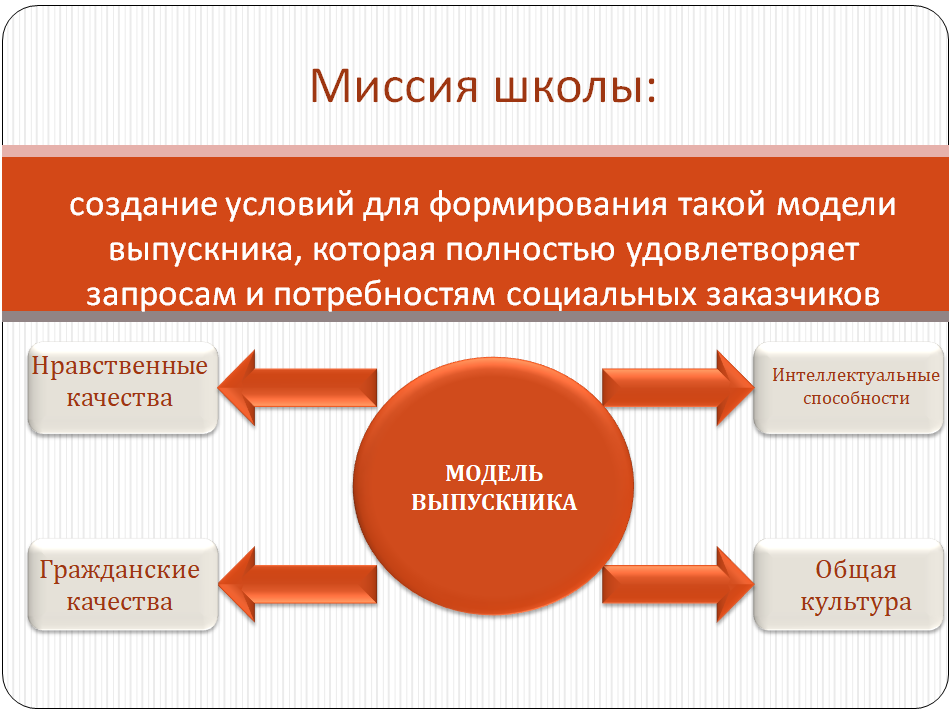 Основные характеристикиСпецифика расположения школы. Здание МБОУ СШ № 45 находится по адресу ул. Левитана д.30. Социально - экономическая сфера в микрорайоне школы развита хорошо. Транспортные подъезды к школе удобны и доступны для безопасного перемещения учащихся, живущих в других микрорайонах города. В школе созданы все необходимые условия для обучения и воспитания детей: в соответствии с требованиями ФГОС обустроены и оснащены современным учебным оборудованием учебные кабинеты, обеспечены компьютерной техникой и доступом в интернет, спортзал. Необходимые меры доступности и безопасности обеспечены в соответствии с нормативными требованиями. В школе постоянно функционирует Совет Профилактики. Классные руководители и сотрудники ПДН проводят работу среди учащихся по профилактике правонарушений.Школа тесно взаимодействует с учреждениями культуры и спорта, такими как:Объединённый музей, который организует познавательные экскурсии и мероприятия для учащихся школ.Библиотека семейного чтения микрорайона Южный, сотрудники которой часто проводят для учащихся школы познавательные и профориентационные мероприятия.Досуговый центр «Мир» часто приглашает обучающихся школы на концерты и литературно-музыкальные композиции, Учащиеся МБОУ                      СШ №45 посещают хореографическую и вокальную студию. На базе МБОУ СШ №45 находится ДЮСШ. Обучающиеся школы посещают спортивные секции в «Физкультурно-оздоровительный комплекс имени Султана Ахмерова», где являются болельщиками и участниками спортивных соревнований разного уровня.Учащиеся МБОУ СШ №45 активно участвуют в мероприятиях городского молодежного центра, в волонтёрском движении и выборах самоуправления.В школе уделяется   особое внимание функционированию кружков и секций для личностного развития    обучающихся, а так же внеурочной деятельности. На территории школы имеется большое футбольное поле, а также игровые спортивные площадки.   Цель МБОУ СШ №45 в самосознании педагогического коллектива: воспитание высоконравственных, творческих, компетентных граждан России, принимающих судьбу Отечества как свою личную, осознающих ответственность за настоящее и будущее своей страны, укорененных в духовных и культурных традициях многонационального народа России.Процесс воспитания основывается на следующих принципах взаимодействия педагогов и школьников:неукоснительное соблюдение законности и прав семьи и ребенка, соблюдения конфиденциальности информации о ребенке и семье, приоритета безопасности ребенка при нахождении в школе;ориентир на создание  психологически комфортной среды для каждого ребенка и взрослого, без которой невозможно конструктивное взаимодействие школьников и педагогов; реализация процесса воспитания главным образом через создание в школе детско-взрослых общностей, которые  объединяют детей и педагогов содержательными событиями,  позитивными эмоциями и доверительными отношениями друг к другу;организация основных совместных дел школьников и педагогов как предмета совместной заботы и взрослых, и детей;системность, целесообразность и не шаблонность воспитания как условия его эффективности.В течение года реализуются основные школьные дела, через которые осуществляется интеграция воспитательных усилий педагогических работников. Важной чертой каждого ключевого дела и большинства используемых для воспитания других совместных дел педагогических работников и обучающихся является коллективная разработка, коллективное планирование, коллективное проведение и коллективный анализ их результатов.Большое внимание со стороны педагогического коллектива отводится созданию ситуаций для проявления активной гражданской позиции обучающихся через развитие ученического самоуправления, волонтерского движения, включение в деятельность РДДМ.В школе создаются такие условия, при которых по мере взросления обучающегося увеличивается и его роль в совместных делах (от пассивного наблюдателя до организатора).В проведении общешкольных дел отсутствует соревновательность между классами, поощряется конструктивное межвозрастное взаимодействие обучающихся, а также их социальная активность.Педагогические работники школы ориентируются на формирование коллективов в рамках школьных классов, кружков, секций и иных детских объединений, на установление в них доброжелательных и товарищеских взаимоотношений.Важное место в воспитательной работе отводится педагогическому сопровождению одарённых детей. Ключевой фигурой воспитания в школе является классный руководитель, реализующий по отношению к обучающимся защитную, личностно развивающую, организационную, посредническую (в разрешении конфликтов) функции.Школьные традиции – это, прежде всего, такие обычаи, которые поддерживаются коллективом. Каждая традиция имеет свое прошлое, свою историю. Основными традициями воспитания в образовательной организации являются следующие: Сентябрь-октябрь – праздник «День знаний», «Безопасность детей», «День здоровья», «Уроки гражданина», «День учителя», «День пожилого человека» и др;Ноябрь – декабрь – «День народного единства», акция «День добровольца», «Освобождение г. Калинина от немецко – фашистских захватчиков» Новогодние праздники и др;Январь-февраль – «Татьянин день», «День защитника Отечества», акция «Помоги птицам», и др;Март-апрель – 8 марта,  «День космонавтики» и др;Май-июнь – первое мая «Праздник весны и труда», День Победы, «День семьи», последний звонок, «День защиты детей», «Летние оздоровление», акция «Свеча памяти»;Еженедельно в течение года в школе проводится организационная линейка с поднятием Государственного флага РФ и выноса школьного знамени; посвящение в первоклассники, посвящение в пятиклассники, участие в социально значимых акциях и проектах. Школа имеет свою символику: герб. Разработаны и выполняются нормы этикета обучающихся (правила поведения в школе).  Значимые для воспитания всероссийские проекты и программы, в которых МБОУ СШ №45 принимает участие:РДДМ «Движение первых»;«Юнармия»;Проекты, организованные Российским обществом «Знание»;Федеральный проект «Орлята России».Настоящая программа содержит теоретическое положения и план работы основанные на практических наработках ОО по формированию целостной воспитательной среды и целостного пространства духовно-нравственного развития школьника, определяемого как уклад школьной жизни, интегрированного в урочную, внеурочную, внешкольную, семейную деятельность обучающегося и его родителей (законных представителей). При этом обеспечивая духовно-нравственное развитие обучающихся на основе их приобщения к базовым российским ценностям:Россия, многонациональный народ Российской Федерации, гражданское общество, семья, труд, искусство, наука, религия, природа, человечество.	Школа так же реализует социальную практику: деятельность волонтеров – медиков.В МБОУ СШ №45 обучается 520 обучающихся (1-4кл).  Обучающиеся можно разделить на группы: – по учебным возможностям, которые зависят от общего развития ребенка и его уровня подготовки к обучению в школе. Имеются обучающиеся с ОВЗ, которые обучаются инклюзивно в общеобразовательных классах.– социальному статусу. Есть дети, оставшиеся без попечения родителей, находящиеся под опекой (0,1%). Также насчитывается определённое количество малообеспеченных семей (1,6%).– национальной принадлежности, которая определяется многонациональностью жителей микрорайона школы.Источниками, оказывающими положительное влияние на воспитательный процесс в школе, являются педагоги:высококвалифицированный коллектив, способный замотивировать учащихся на высокие достижения в учебной, спортивной, творческой и социальной деятельностях;специалисты социально-психологической службы школы, обеспечивающие педагогическую поддержку особым категориям обучающихся;педагоги дополнительного образования, организующие взаимодействие с обучающимися во внеурочное время, оказывающих педагогическую поддержку в самореализации и саморазвитии школьников. советник директора по воспитанию и взаимодействию с детскими организациями, грамотно координирующий работу с обучающимися различных школьных объединений, собственным примером демонстрирующий активную гражданскую позицию. В педагогической команде имеются квалифицированные специалисты, необходимые для сопровождения всех категорий обучающихся в школе.Возможные отрицательные источники влияния на детей: социальные сети, компьютерные игры, а также отдельные родители с низким воспитательным ресурсом, неспособные грамотно управлять развитием своего ребенка. Виды, формы и содержание воспитательной деятельностиВиды, формы и содержание воспитательной деятельности представлены по модулям. В модуле описаны виды, формы и содержание воспитательной работы в рамках определенного направления деятельности в школе.   Каждый из модулей обладает воспитательным потенциалом с особыми условиями, средствами, возможностями воспитания.Воспитательная работа МБОУ СШ №45  представлена в рамках Основных (инвариантных) модулей:«Урочная деятельность»«Внеурочная деятельность»«Классное руководство»	«Основные школьные дела» «Внешкольные мероприятия»«Организация предметно-пространственной среды»«Взаимодействие с родителями (законными представителями)» «Самоуправление»«Профилактика и безопасность»,«Социальное партнерство» «Профориентация».Дополнительных (вариативных) модулей: «Школьные и социальные медиа», «Школьный музей», «Школьный спортивный клуб», «Научное общество учащихся», «Общественные объединения»Основные (инвариантные) модулиМодуль «Урочная деятельность»        Основные направления и темы воспитательной работы, формы, средства, методы воспитания реализуются через использование воспитательного потенциала учебных предметов, курсовидисциплин(модулей) иотражаются врабочихпрограммахпедагогов.Реализация школьнымипедагогамивоспитательногопотенциалаурокапредполагаеториентациюна целевые приоритеты, связанны возрастными особенностями их воспитанников,ведущуюдеятельность:Всеэтовпроцессеорганизацииучебнойдеятельностиобеспечивает:установление взаимоотношений субъектов деятельности на уроке как отношений субъектов единой совместной деятельности, обеспечиваемой общими активными интеллектуальнымиусилиями;организацию на уроках активной деятельности учащихся, в том числе поисково - исследовательской,наразныхуровняхпознавательнойсамостоятельности(вэтомизаключаетсяважнейшее условие реализации воспитательного потенциала современного урока - активная познавательнаядеятельность детей);использованиевоспитательныхвозможностейпредметногосодержаниячерезподборсо-ответствующих текстов для чтения, задач для решения, проблемных ситуаций для обсуждениявклассе.Реализациявоспитательногопотенциалаурокапедагогами-предметникамипредполагаетсозданиеатмосферыдовериякучителю,интересак предмету;отборвоспитывающегосодержанияурока;использованиеактивных форморганизацииучебнойдеятельностинауроке.Максимальноеиспользованиевоспитательныхвозможностейсодержанияучебныхпредметов для формирования у обучающихся российских традиционных духовно-нравственных исоциокультурныхценностей,российскогоисторическогосознаниянаосновеисторическогопросвещения; подбор соответствующего тематического содержания, текстов для чтения, задач длярешения,проблемныхситуацийдля обсуждений;включениеучителямиврабочиепрограммыповсемучебнымпредметам,курсам,модулямцелевыхориентироврезультатоввоспитания,ихучётвформулировкахвоспитательныхзадачуроков,занятий,освоенияучебнойтематики,ихреализациявобучении;включение учителями в рабочие программы учебных предметов, курсов, модулей тематикивсоответствии скалендарнымпланомвоспитательной работы;выбор методов, методик, технологий, оказывающих воспитательное воздействие на личность,всоответствиисвоспитательнымидеалом,цельюизадачамивоспитания,целевымиориентирамирезультатоввоспитания;реализацияприоритетавоспитаниявучебнойдеятельности;привлечение внимания обучающихся к ценностному аспекту изучаемых на уроках предметов, явлений и событий, инициирование обсуждений, высказываний своего мнения, выработкисвоеголичностногоотношениякизучаемымсобытиям,явлениям,лицам;применение интерактивных форм учебной работы - интеллектуальных, стимулирующихпознавательную мотивацию игровых методик, дискуссий, дающих возможность приобрести опытведенияконструктивногодиалога;групповойработы,котораяучитстроитьотношенияидействоватьвкоманде,способствуетразвитиюкритическогомышления;побуждение обучающихся соблюдать нормы поведения, правила общения со сверстниками и педагогами, соответствующие укладу общеобразовательной организации; установление иподдержкудоброжелательной атмосферы;организациюшефствамотивированныхиэрудированныхобучающихсянаднеуспевающимиодноклассниками,втомчислесособымиобразовательнымипотребностями,дающими обучающимсясоциальнозначимыйопытсотрудничестваивзаимнойпомощи;инициированиеиподдержкуисследовательскойипроектнойдеятельностиобучающихсявформеиндивидуальныхигрупповыхпроектов;применениеактивныхформорганизацииучебной деятельности на уроке: учебные дискуссии, викторины, ролевые, деловые и настольныеигрыит. п;Модуль «Внеурочная деятельность»Внеурочнаядеятельность в МБОУ СШ №45 является неотъемлемойиобязательнойчастьюобразовательногопроцесса.Воспитаниеназанятияхшкольныхкурсоввнеурочнойдеятельностиосуществляетсяпреимущественночерез:вовлечениеобучающихсявинтереснуюиполезнуюдлянихдеятельность,котораяпредоставитимвозможностьсамореализоватьсявней,приобрестисоциальнозначимыезнания,развитьвсебеважныедлясвоеголичностногоразвитиясоциальнозначимыеотношения, получитьопытучастиявсоциальнозначимыхделах;формированиевкружках,секциях,клубах,студияхит.п.детско-взрослыхобщностей,которыемоглибыобъединятьдетейипедагоговобщимипозитивнымиэмоциямиидоверительнымиотношениямидругкдругу;созданиевдетскихобъединенияхтрадиций,задающихихчленамопределенныесоциально значимые формыповедения;поддержкуобучающихсясярковыраженнойлидерскойпозициейиустановкойнасохранениеиподдержаниенакопленныхсоциальнозначимых традиций;поощрениепедагогамидетскихинициативидетскогосамоуправления.Реализация воспитательного потенциала внеурочной деятельности в целях обеспечения индивидуальных потребностей обучающихся осуществляется в рамках выбранных ими курсов, занятий:курсы,занятияпознавательной,научной,исследовательской,просветительскойнаправленностинаправленныенапередачуобучающимсясоциальнозначимыхзнаний,развивающиеихлюбознательность,позволяющиепривлечьихвниманиекэкономическим,политическим,экологическим,гуманитарнымпроблемамнашегообщества, формирующие их гуманистическое мировоззрение и научнуюкартинумира.;курсы, занятия в области искусств, художественного творчества разныхвидов и жанров, создающие благоприятные условия для просоциальнойсамореализации обучающихся, направленные на раскрытие их творческихспособностей, формирование чувства вкуса и умения ценить прекрасное,на воспитание ценностного отношения к культуре и их общее духовно-нравственноеразвитие,нараскрытиетворческого,умственногоифизическогопотенциалаобучающихся,развитиеунихнавыковконструктивного общения, уменийработатьвкоманде;курсы,занятияоздоровительнойиспортивнойнаправленности.направленныенафизическоеразвитиеобучающихся,развитиеихценностногоотношенияксвоемуздоровью,побуждениекздоровомуобразужизни,воспитаниесилыволи,ответственности,формированиеустановокна защитуслабых.По одному часу в неделю – в обязательном порядке   отводятся на следующие занятия:«Разговоры о важном». Темы и содержание занятий определяются с разбивкой по классам на Федеральном уровне. направленные на удовлетворение профориентационных интересов и потребностей обучающихся (в том числе основы предпринимательства).по формированию функциональной грамотности обучающихся (в том числе финансовой грамотности).Модуль «Классное руководство»            Реализация воспитательного потенциала классного руководства как особого вида педагогической деятельности, направленной в первую очередь на решение задач воспитания и социализации обучающихся, предусматривает:планирование и проведение классных часов как часов плодотворного идоверительногообщенияпедагогаиобучающихся,основанныхнапринципахуважительногоотношениякличностиребенка,поддержкиактивнойпозициикаждогообучающегосявбеседе,предоставленияобучающимсявозможностиобсужденияипринятиярешенийпообсуждаемойпроблеме,созданияблагоприятнойсредыдляобщения;планированиеипроведениекурсавнеурочнойдеятельности,врамкахфедерального проекта «Разговорыо важном»;инициирование и поддержку классными руководителями участия классов в общешкольных делах, мероприятиях, оказание необходимой помощи обучающимся в их подготовке, проведении и анализе;организацию интересных и полезных для личностного развития обучающихся совместных дел (познавательной,трудовой,спортивно-оздоровительной, духовно-нравственной,	творческой,профориентационной направленности), позволяющие с одной стороны, –вовлечь в них детей с самыми разными потребностями и тем самым датьим возможность самореализоватьсяв них, а с другой,–установить иупрочить доверительные отношения с обучающимися класса, стать длянихзначимымвзрослым,задающимобразцыповедениявобществе;сплочение коллектива класса через игры и тренинги на командообразование (с возможным привлечением педагога-психолога), внеучебные и внешкольные мероприятия, походы, экскурсии, празднования дней рождения обучающихся, классные вечера;выработку совместно с обучающимися правил поведения класса (Кодекс класса), участие в выработке таких правил поведения в образовательной организации.Индивидуальная работа с обучающимися:изучение особенностей личностного развития обучающихся путем наблюдения за их поведением, в специально создаваемых педагогических ситуациях, в играх, беседах по нравственным проблемам; результаты наблюдения сверяются с результатами бесед с родителями, учителями, а также (при необходимости) с педагогом-психологом;доверительное общение и поддержку обучающихся в решении проблем (налаживание взаимоотношений с одноклассниками или педагогами, успеваемость и др.), совместный поиск решений проблем, коррекцию поведения обучающихся через частные беседы индивидуально и вместе с их родителями, с другими обучающимися класса;индивидуальную работу с обучающимися класса по ведению личных портфолио, в которых они фиксируют свои учебные, творческие, спортивные, личностные достижения (по желанию);Работа с учителями предметниками, преподающими в классе:регулярные консультации с учителями-предметниками, направленные на формирование единства требований по вопросам воспитания и обучения, предупреждение и (или) разрешение конфликтов между учителями и обучающимися;инициирование/проведение педагогических советов для решения конкретных проблем класса, интеграции воспитательных влияний педагогов на обучающихся, привлечение учителей-предметников к участию в классных делах, дающих им возможность лучше узнавать и понимать обучающихся, общаясь и наблюдая их во внеучебной обстановке, участвовать в родительских собраниях класса;Работасродителямиобучающихсяилиихзаконнымипредставителями:организацию и проведение регулярных родительских собраний (не реже 1 раза в четверть), информирование родителей об успехах и проблемах обучающихся, их положении в классе, жизни класса в целом, помощь родителям и иным членам семьи в отношениях с учителями, администрацией школы;создание и организацию работы родительского комитета класса, участвующего в решении вопросов воспитания и обучения в классе, школе;привлечение родителей (законных представителей), членов семей обучающихся к организации и проведению воспитательных дел, мероприятий в классе и школе;проведение в классе праздников, конкурсов, соревнований и других мероприятий.Модуль «Основные школьные дела»            Реализация воспитательного потенциала основных школьных дел предусматривает:общешкольные праздники, ежегодные творческие (театрализованные, музыкальные, литературные и др.) мероприятия, связанные с общероссийскими, региональными праздниками, памятными датами, в которых участвуют все классы;еженедельнуюцеремониюподнятиягосударственногофлагаРоссийскойФедерации;участие во всероссийских акциях, посвященных значимым событиям в России, мире: акции «Письмо участнику СВО», «Диктант Победы», «Свеча памяти», «Блокадный хлеб», «Георгиевская ленточка», «Сад памяти», «Новогодние окна», «Окна Победы» и др.  торжественные мероприятия, связанные с завершением образования, переходом на следующий уровень образования, символизирующие приобретение новых социальных статусов в образовательной организации, обществе: «Последний звонок», «Посвящение в первоклассники», «Посвящение в отряд «Юнармии»», «Посвящение в Орлята»церемонии награждения (по итогам учебного периода, года) обучающихся и педагогов за участие в жизни образовательной организации, достижения в конкурсах, соревнованиях, олимпиадах, вклад в развитие МБОУ СШ №45;социальные проекты в школе, совместно разрабатываемые и реализуемые обучающимися и педагогическими работниками, в том числе с участием социальных партнеров, комплексы дел благотворительной, экологической, патриотической, трудовой и другой направленности (проект «Безопасность на дороге» «Обустрой свой микрорайон» и др.);проводимые для жителей города и организуемые совместно с семьямиобучающихся праздники, фестивали, представления в связи с памятнымидатами,значимыми событиями дляжителейгорода;вовлечение по возможности каждого обучающегося в школьные дела в разных ролях (сценаристов, постановщиков, исполнителей, корреспондентов, ведущих, декораторов, музыкальных редакторов, ответственных за костюмы и оборудование, за приглашение и встречу гостей и др.), помощь обучающимся в освоении навыков подготовки, проведения, анализа общешкольных дел;наблюдение за поведением обучающихся в ситуациях подготовки, проведения, анализа основных школьных дел, мероприятий, их отношениями с обучающимися разных возрастов, с педагогическими работниками и другими взрослыми.Общешкольныедела–этоглавныетрадиционныедела,вкоторыхпринимает участие большая часть обучающихся и которые обязательнопланируются,готовятся,проводятсяианализируютсясовестнопедагогамиидетьми.Это,комплексколлективныхтворческихдел,интересных изначимых для обучающихся, объединяющих их вместе с педагогами вединыйколлектив.Ключевыеобщешкольныеделаобеспечиваютвключенностьвнихбольшогочисладетейивзрослых,способствуютинтенсификацииихобщения,ставятихвответственнуюпозициюкпроисходящемувшколе.Введениеключевыхделвжизньшколыпомогаетпреодолетьмероприятийныйхарактервоспитания,сводящийсякнаборумероприятий,организуемыхпедагогамидлядетей. Дляэтогов МБОУ СШ №45 используютсяследующиеформыработы:На внешкольном уровне:социальныепроекты–ежегодныесовместноразрабатываемыеиреализуемыеобучающимисяипедагогамикомплексыдел(благотворительной,экологической,патриотической,трудовойнаправленности),ориентированныенапреобразованиеокружающегошколусоциума.открытые дискуссионные площадки – регулярно организуемый комплексоткрытыхдискуссионныхплощадок(детских,педагогических,родительских,совместных),накоторыеприглашаютсяпредставителидругихшкол,деятелинаукиикультуры,представителивласти,общественностииврамкахкоторыхобсуждаютсянасущныеповеденческие, нравственные, социальные, проблемы, касающиеся жизнишколы,города,страны.проводимыедляжителеймикрорайонаиорганизуемыесовместноссемьямиобучающихсяспортивныесостязания,праздники,фестивали,представления,которыеоткрываютвозможностидлятворческойсамореализации обучающихся и включают ихв деятельную заботу обокружающих.На школьном уровне:общешкольные праздники, концерты, торжественные линейки, ежегоднопроводимыетворческие(театрализованные,музыкальные,литературныеит.п.)мероприятия,связанныесозначимымидлядетейипедагоговзнаменательнымидатамиивкоторыхучаствуютвсеклассышколы «Масленица»,«Театральнаянеделя», «Театрализованные постановки к 9 мая»;мероприятияпредметныхимежпредметныхнедель,связанныесрешениемзадачконвергентногообразования,преодолениямеждисциплинарныхграницитесноговзаимодействияобщегоидополнительногообразования;торжественныеритуалыпосвящения,связанныеспереходомобучающихсянаследующуюступеньобразования,символизирующиеприобретение ими новых социальных статусов в школе и развивающиешкольнуюидентичностьдетей;церемониинаграждения(поитогамгода)школьниковипедагоговзаактивноеучастиев жизнишколы,защиту честишколывконкурсах,соревнованиях, олимпиадах, значительный вклад в развитие школы. Этоспособствуетпоощрениюсоциальнойактивностидетей,развитиюпозитивныхмежличностныхотношениймеждупедагогамиивоспитанниками,формированиючувствадоверияиуважениядругкдругу.На уровне классов:участиешкольныхклассоввреализацииобщешкольных ключевыхдел;проведениеврамкахклассаитоговогоанализадетьмиобщешкольныхключевыхдел,участиепредставителейклассоввитоговоманализепроведенныхдел.На индивидуальном уровне:вовлечениеповозможностикаждогообучающегосявключевыеделашколыводнойизвозможныхдляних ролей;индивидуальная помощь обучающемуся (при необходимости) в освоениинавыковподготовки,проведения ианализаключевыхдел;наблюдениезаповедениемобучающегосявситуацияхподготовки,проведенияианализаключевыхдел,заегоотношениямисосверстниками,старшимиимладшимишкольниками,спедагогамиидругимивзрослыми;при необходимости коррекция поведения обучающегося через частныебеседысним,черезвключениееговсовместнуюработусдругимидетьми,черезпредложениевзятьвследующемключевомделенасебярольответственного за тотилиинойфрагментобщейработы.Церемония поднятия (спуска) Государственного флага РоссийскойФедерацииЦеремонияподнятияГосударственногофлагаРоссийскойФедерацииявляетсяоднимизважнейшихвоспитательныхсобытий,направленных на формирование чувства патриотизма и гражданственности ушкольников.Поднятиефлагаосуществляетсявпервыйучебныйденькаждойучебнойнедели перед первым учебным уроком. Церемония Поднятия ГосударственногофлагаРоссийскойФедерацииреализуетсяводномиздвухформатов:напришкольной территории у флагштока; в актовом зале. В церемонии принимает участие дежурный класс. Модуль «Внешкольные мероприятия»          Реализация воспитательного потенциала внешкольных мероприятий предусматривает:общие внешкольные мероприятия, в том числе организуемые совместно с социальными партнерами образовательной организации;внешкольные тематические мероприятия воспитательной направленности, организуемые педагогами по изучаемым в МБОУ СШ №45  учебным предметам, курсам, модулям: предметные недели, мероприятие «Прощание с букварём»;экскурсии, походы выходного дня (в музей, городскую библиотеку, кинотеатр, цирк др.), организуемые в классах классными руководителями, в том числе совместно с родителями (законными представителями) обучающихся с привлечением их к планированию, организации, проведению, оценке мероприятия;литературные, исторические, экологические и другие походы, экскурсии, экспедиции, слеты и другие, организуемые педагогическими работниками, в том числе совместно с родителями (законными представителями) обучающихся для изучения историко-культурных мест, событий, биографий проживавших в этой местности российских поэтов и писателей, деятелей науки, природных и историко-культурных ландшафтов, флоры и фауны и др.(Походы и поездки по интересным местам Тверской области);выездные события, включающие в себя комплекс коллективных творческих дел, в процессе которых складывается детско-взрослая общность, характеризующаяся доверительными взаимоотношениями, ответственным отношением к делу, атмосферой эмоционально-психологического комфорта: акция«Георгиевскаяленточка»,акция«Бессмертныйполк»,возложениецветовкмемориалуПобедыимемориалувоинам,погибшимв годы ВОВ, в ходе СВО.Модуль «Организация предметно-пространственной среды»Предметно-пространственная среда в школе основывается на системеценностейпрограммывоспитания,являетсячастьюукладаиспособоморганизациивоспитательнойсреды,обогащаетвнутренниймирученика,способствует формированию у него чувства вкуса и стиля, создает атмосферупсихологическогокомфорта,поднимаетнастроение,предупреждает стрессовые ситуации, способствует позитивному восприятию обучающегосяшкольнойатмосферы.           Реализация воспитательного потенциала предметно-пространственной среды предусматривает совместную деятельность педагогов, обучающихся, других участников образовательных отношений по ее созданию, поддержанию, использованию в воспитательном процессе:На первом этаже в МБОУ СШ №45 оформленстендагосударственнойсимволикиРоссийской Федерации, субъекта Российской Федерации, муниципального образования (флаг, герб);организацию места проведения церемоний поднятия Государственного флага Российской Федерации;размещение карты России;в школе имеется регулярно сменяемая экспозиция творческих работ обучающихся, демонстрирующихихспособности,знакомящихсработамидругдруга;организацию и поддержание в образовательной организации звукового пространства позитивной духовно-нравственной, гражданско-патриотической воспитательной направленности (звонки-мелодии, музыка, информационные сообщения), исполнение гимна Российской Федерации; оформление и обновление «мест новостей», стендов в помещениях (холл первого этажа, рекреации), содержащих в доступной, привлекательной форме новостную информацию позитивного гражданско-патриотического, духовно-нравственного содержания, фотоотчеты об интересных событиях, поздравления педагогов и обучающихся и др.;подготовку и размещение регулярно сменяемых экспозиций творческих работ обучающихся в разных предметных областях, демонстрирующих их способности, знакомящих с работами друг друга;поддержание эстетического вида и благоустройство всех помещений в образовательной организации, доступных и безопасных рекреационных зон, озеленение территории при образовательной организации;разработку, оформление, поддержание и использование игровых пространств, спортивных и игровых площадок, зон активного и тихого отдыха;создание и поддержание в библиотеке стеллажей свободного книгообмена, на которые обучающиеся, родители, педагоги могут выставлять для общего использования свои книги, брать для чтения другие;деятельность классных руководителей и других педагогов вместе с обучающимися, их родителями по благоустройству, оформлению школьных аудиторий, пришкольной территории;разработку и оформление пространств проведения значимых событий, праздников, церемоний, торжественных линеек, творческих вечеров (событийный дизайн);разработку и обновление материалов (стендов, плакатов, инсталляций и др.), акцентирующих внимание обучающихся на важных для воспитания ценностях, правилах, традициях, укладе образовательной организации, актуальных вопросах профилактики и безопасности (стенды по ПДД, и пожарной безопасности);Предметно-пространственная среда строится как максимально доступная для обучающихся с особыми образовательными потребностями.Модуль «Взаимодействие с родителями (законными представителями)»Работасродителями(законнымипредставителямиобучающихся)осуществляетсядляболееэффективногодостиженияцеливоспитания,которое обеспечивается согласованием позиций семьи и школы в данномвопросе. Работа с родителями или законными представителями обучающихсяосуществляетсяврамках следующихвидови формдеятельности:создание и деятельность в школе, в классах представительных органов родительского сообщества (общешкольный родительский совет, родительского комитета классов), участвующих в обсуждении и решении вопросов воспитания и обучения, деятельность представителей родительского сообщества в Управляющем совете школы;проведение тематических собраний (в том числе по инициативе родителей), на которых родители могут получать советы по вопросам воспитания, взаимоотношений обучающихся и педагогов, а также получать консультации психологов, врачей, социальных работников, обмениваться опытом;участие в Дне открытых дверей, на которых родители (законные представители) могут посещать уроки и внеурочные занятия;организацию интернет-сообщества, группы с участием педагогов с целью обсуждения интересующих родителей вопросы, согласование совместной деятельности;организацию участия родителей в вебинарах, Всероссийских родительских уроках, собраниях на актуальные темы воспитания и образования детей;привлечение родителей (законных представителей) к подготовке и проведению классных и общешкольных мероприятий;участие родителей в деятельности Родительского патруля (профилактика ДДТТ), комиссии родительского контроля организации и качества питания обучающихся;целевое взаимодействие с законными представителями детей-сирот, оставшихся без попечения родителей, приемных детей.На индивидуальном уровне:работаспециалистовпозапросуродителейдлярешенияострыхконфликтных ситуаций;участие родителей в психолого-педагогических консилиумах в случаях, предусмотренных нормативными документами о психолого-педагогическом консилиуме в образовательной организации в соответствии с порядком привлечения родителей (законных представителей);индивидуальное консультирование c целью координации воспитательныхусилийпедагоговиродителей.Модуль «Самоуправление»Обучающиеся имеют право на участие в управлении образовательнойорганизациейвустановленномпорядке.Этоправообучающиесямогутреализоватьчерезсистемуученическогосамоуправления.Поддержкадетского самоуправления в МБОУ СШ №45 помогает педагогам воспитывать в детяхинициативность, самостоятельность, ответственность, трудолюбие, чувствособственногодостоинства,предоставляетширокиевозможностидлясамовыраженияисамореализации,подготавливая квзрослойжизни.           Реализация воспитательного потенциала системы ученического самоуправления в образовательной организации предусматривает:На уровне НОО:черезвовлечениеобучающихсявпланирование,организацию,проведениеианализобщешкольныхивнутриклассныхдел;через реализацию обучающимися, взявшими на себя соответствующуюроль, функций по контролю за порядком и чистотой в классе, уходом закласснойкомнатой,комнатными растениямии т.п.Модуль «Профилактика и безопасность»Профилактика—этокомплексмерсоциально-психологического,медицинского и педагогического характера, направленных на нейтрализациювоздействияотрицательныхфакторовсоциальнойсредыналичность,предупреждениепротивоправныхилидругихотклоненийвповеденииобучающихся.Основныммеханизмомпрофилактикинегативныхпроявленийисоциальныхрисковсредиобучающихсяявляетсявоспитательнаясистемаобразовательной организации — упорядоченная совокупность компонентоввоспитательного процесса (целей, субъектов воспитания, их деятельности,отношений,освоениясреды),взаимодействиеиинтеграциякоторыхобуславливаетналичиеуобразовательнойорганизации(ивсехеёструктурныхподразделений)способностиобеспечиватьбезопаснуюикомфортнуюобразовательнуюсреду,целенаправленноиэффективносодействоватьразвитиюличностиребёнка.Реализация воспитательного потенциала профилактической деятельности в целях формирования и поддержки безопасной и комфортной среды в школе предусматривает:обеспечениебезопасностижизнедеятельностиобучающихся;организацию деятельности педагогического коллектива по созданию в Школе эффективной профилактической среды обеспечения безопасности жизнедеятельности как условия успешной воспитательной деятельности (Всероссийские недели и акции безопасности; Декада безопасности дорожного движения; социально-психологическое тестирование; школьная служба медиации и т.д.);проведение исследований, мониторинга рисков безопасности и ресурсов повышения безопасности, выделение и психолого-педагогическое сопровождение групп риска обучающихся по разным направлениям (агрессивное поведение, зависимости и проведение коррекционно-воспитательной работы с обучающимся групп риска силами педагогического коллектива и с привлечением сторонних специалистов (психологов,  работников социальных служб, правоохранительных органов, опеки и др.): мониторинг деструктивных проявлений обучающихся, а также мониторинг страниц обучающихся в социальных сетях с целью выявления  несовершеннолетних, вовлечённых в активные деструктивные сообщества;разработку и реализацию профилактических программ, направленных на работу как с девиантными обучающимися, так и с их окружением; организацию межведомственного взаимодействия;вовлечение обучающихся в воспитательную деятельность, проекты, программы профилактической направленности социальных и природных рисков в Школе и в социокультурном окружении с педагогами, родителями, социальными партнерами (антинаркотические, антиалкогольные, против курения, вовлечения в деструктивные детские и молодежные объединения, культы, субкультуры, группы в социальных сетях; по безопасности в цифровой среде, на транспорте, на воде, безопасности дорожного движения, противопожарной безопасности, антитеррористической и антиэкстремистской безопасности, гражданской обороне и др.);организацию превентивной работы с обучающимися со сценариями социально одобряемого поведения, по развитию навыков саморефлексии, самоконтроля, устойчивости к негативным воздействиям, групповому давлению;профилактику правонарушений, девиаций посредством организации деятельности, альтернативной девиантному поведению, – познания (путешествия), испытания себя (походы, спорт), значимого общения, творчества, деятельности (в том числе профессиональной, религиозно-духовной, благотворительной, художественной и др.);предупреждение, профилактику и целенаправленную деятельность в случаях появления, расширения, влияния в образовательной организации маргинальных групп обучающихся (оставивших обучение, криминальной направленности, с агрессивным поведением и др.);профилактику расширения групп, семей обучающихся, требующих специальной психолого-педагогической поддержки и сопровождения (слабоуспевающие, социально запущенные, обучающиеся с ОВЗ и др.).Модуль «Социальное партнерство» Реализация воспитательного потенциала социального партнерства школы при соблюдении требований законодательства Российской Федерации предусматривает:участие представителей организаций-партнеров, представителей комитетаветерановВеликойОтечественнойвойныитрудаг. Твери,боевое Братство ветеранов войны в Афганистане,  городская библиотеки г. Твери, атакжеДетский сад №132 в проведении отдельных мероприятий в рамках рабочей программы воспитания и календарного плана воспитательной работы (дни открытых дверей, государственные, региональные, школьные праздники, торжественные мероприятия и др.);участие представителей организаций-партнёров, а также известных деятелей культуры ипредставителей власти в проведении отдельных уроков, внеурочных занятий, внешкольных мероприятийсоответствующейтематическойнаправленности.проведение на базе организаций-партнеров отдельных уроков, занятий, внешкольных мероприятий, акций воспитательной направленности;проведение открытых дискуссионных площадок (детских, педагогических, родительских) с представителями организаций-партнеров для обсуждений актуальных проблем, касающихся жизни образовательной организации, муниципального образования, региона, страны;реализацию социальных проектов, совместно разрабатываемых обучающимися, педагогами с организациями-партнерами благотворительной, экологической, патриотической, трудовой и другой направленности, ориентированных на воспитание обучающихся, преобразование окружающего социума, позитивное воздействие на социальное окружение: Акция «Поздравление вестерна», проводимая совместно с комитетом ветеранов Великой Отечественной войныг.Твери.Модуль «Профориентация»            Совместная деятельность педагогических работников и обучающихсяпонаправлению«Профориентация»включаетпрофессиональноепросвещение,диагностикуиконсультированиеповопросампрофориентации,организациюпрофессиональныхпробобучающихся.Задачасовместнойдеятельности педагога и обучающегося – подготовить к осознанному выборусвоейбудущейпрофессиональнойдеятельности.Создаваяпрофориентационнозначимыепроблемныеситуации,формирующиеготовностьшкольникаквыбору,педагогактуализируетегопрофессиональноесамоопределение, позитивный взгляд на труд в постиндустриальном мире,охватывающийнетолькопрофессиональную,ноивнепрофессиональнуюсоставляющиетакой деятельности.Реализация воспитательного потенциала профориентационной работы образовательной организации предусматривает:проведение циклов профориентационных часов, направленных на подготовку обучающегося к осознанному планированию и реализации своего профессионального будущего;профориентационные игры (игры-симуляции, деловые игры, квесты, кейсы), расширяющие знания о профессиях, способах выбора профессий, особенностях, условиях разной профессиональной деятельности;экскурсии на предприятия, в организации, дающие начальные представления о существующих профессиях и условиях работы;посещение профориентационных выставок, ярмарок профессий, тематических профориентационных парков, лагерей, дней открытых дверей в организациях профессионального, высшего образования;совместное с педагогами изучение обучающимися интернет-ресурсов, посвященных выбору профессий, прохождение профориентационного онлайн-тестирования, онлайн-курсов по интересующим профессиям и направлениям профессионального образования;индивидуальное консультирование психологом обучающихся и их родителей (законных представителей) по вопросам склонностей, способностей, иных индивидуальных особенностей обучающихся, которые могут иметь значение в выборе ими будущей профессии;освоение обучающимися основ профессии в рамках различных курсов, включенных в обязательную часть образовательной программы, в рамках компонента участников образовательных отношений, внеурочной деятельности, дополнительного образования;оформление тематических стендов профориентационной направленности.Дополнительные (вариативные) модулиМодуль «Школьные и социальные медиа» Цель школьных медиа (совместно создаваемых разновозрастными школьниками и педагогами средств распространения текстовой, аудио и видео информации) – развитие коммуникативной культуры школьников, формирование навыков общения и сотрудничества, поддержка творческой самореализации учащихсяВоспитательный потенциал школьных медиа реализуется в рамках различных  видов и форм деятельности:школьная газета «45- ая МИНУТА»: в школьной газете 8 страниц, в которых 20-35 публикаций, 20-25 фото. Темы газет могут быть: «Лучшие дети школы», «Нескучно живем!», «Наши малыши», «Очень классные дела», «А вам слабо?», «Поспорим», «Арт-школа» «Учительская», «Декада науки», «Литературная страница» и другие. Кроме того, каждый номер имеет тематическую рубрику: здоровый образ жизни («Здоровым  быть модно!»), научная деятельность учащихся («Умники и умницы»), пропаганда чтения («Как хорошо уметь читать!»), добрых дел («Давайте делать добрые дела!») и т.д.группа обучающихся по созданию фотомонтажей, фоторепортажей, видеороликов школьных мероприятий, самых интересных моментов, деятельности органов ученического самоуправления; участие школьников во всероссийских конкурсах школьных медиа;социальные сети: группы «ВКонтаке»,  «Одноклассники». Цель - информирование деятельности школы  в  сети интернет, привлечения внимания общественности к школе. Создание интернет опросов и обсуждений в онлайн режиме;сайт школы. Цель - активное продвижение информационных и коммуникативных технологий в практику работы школы, донесение до общественности результатов деятельности. Сайт школы является одним из инструментов обеспечения учебной и внеурочной деятельности, воспитательного потенциал.Модуль «Школьный музей»На базе МБОУ СШ №45 действует школьный музей. Программа вариативного модуля «Школьный музей» предполагает создание в школе системы этнокультурного воспитания, главной ценностью которого является воспитание нравственно, гармонично развитой, культурной личности, гражданина и патриота.Модуль реализуется через духовно-нравственное и патриотическое воспитание, направленное на формирование общечеловеческих ценностей, а также на возрождение исторической памяти и преемственности. Цели:- Вовлечение детей в общественно полезную научно-исследовательскую деятельность по изучению, охране и популяризации историко-культурного и природного наследия родного края средствами краеведения и музейного дела.- Развитие творческих способностей детей, формирование их гражданского сознания и патриотизма на основе краеведения и музееведения.- Личностное развитие каждого ребенка. Задачи: 1. Сформировать на основе исторических и культурных традиций семьи, школы, родного края  образовательную среду, способствующую формированию гармоничной личности.2. Стимулировать интеллектуальное развитие и формирование познавательного интереса школьников.3. Содействовать воспитанию культуры взаимоотношений школьников с людьми разных поколений, уважительного отношения друг к другу у членов группы.Реализация  модуля:Реализация вариативного модуля «Школьный музей» возможна на разных уровнях взаимодействия.Внешкольный уровень: Школьный  уровень: Классный уровень: Индивидуальный  уровень: 	Модуль «Школьный спортивный клуб»На школу возложено множество задач, среди которых приоритетной является сохранение и укрепление физического, психического и нравственного здоровья средствами образования. Для обеспечения системного подхода к деятельности по здоровьесбережению должны быть вовлечены все участники образовательных отношений. А систематическая работа при этом будет направлена на: - развитие навыков безопасности и формирования безопасной среды в школе, в быту, на отдыхе; формирование представлений об информационной безопасности, о девиантном поведении; - профилактику правонарушений среди несовершеннолетних и выполнение Концепции профилактики злоупотребления психоактивными веществами в образовательной среде; - формирование у учащихся культуры здорового образа жизни, ценностных представлений о физическом здоровье, о ценности духовного и нравственного здоровья; - формирование у учащихся навыков сохранения собственного здоровья, овладение здоровьесберегающими технологиями в процессе обучения и во внеурочное время; - формирование представлений о ценности занятий физической культурой и спортом, понимания влияния этой деятельности на развитие личности человека, на процесс обучения и взрослой жизни.Действенными формами работы в данном направлении воспитательной деятельности являются: - мероприятия и проекты, направленные на воспитание ответственного отношения к состоянию своего здоровья, на профилактику развития вредных привычек, различных форм асоциального поведения, оказывающих отрицательное воздействие на здоровье человека (например, регулярное проведение профилактических мероприятий, лекций, встреч с медицинскими работниками, сотрудниками правоохранительных органов, детскими и подростковыми психологами, проведение дней здоровья, олимпиад и конкурсов); - мероприятия и проекты, направленные на обеспечение условий для занятий физической культурой и спортом (например, работа школьных спортивных секций, работа ФОК, проведение разнообразных спортивных мероприятий, состязаний, проведение школьных олимпийских игр, традиционных дней здоровья, конкурс «Мама, папа, я – спортивная семья!» и др.); - мероприятия и проекты, направленные на формирование здорового образа жизни и культуры здоровья (научно-исследовательская деятельность учащихся по теме здорового образа жизни, Дни здоровья, фитнес-фестиваль «Формула здоровья», викторины, конкурсы между классами по данной тематике, месячник «Здоровье», дни единых действий, ярмарки и мероприятия на свежем воздухе, работа летнего оздоровительного лагеря с дневным пребыванием детей и др.); - реализация системы двигательной активности учащихся как компонента воспитательной работы школы, в т. ч. организация динамических пауз, как вовремя уроков, так и вне, подвижные игры на перемене в начальной школе, уроки физкультуры.2.2.15 Модуль «Детские общественные объединения».Действующее на базе образовательной организации детские общественные объединения - это добровольные и целенаправленные формирования, созданные по инициативе детей и взрослых, объединившихся на основе общности интересов для реализации общих целей. Воспитание в детских общественных объединениях осуществляется через: − утверждение и последовательную реализацию в детском общественном объединении демократических процедур (выборы руководящих органов объединения, подотчетность выборных органов общему сбору объединения; ротация состава выборных органов и т.п.), дающих ребенку возможность получить социально значимый опыт гражданского поведения; − организацию общественно полезных дел, дающих детям возможность получить важный для их личностного развития опыт деятельности, направленной на помощь другим людям, своей школе, обществу в целом; развить в себе такие качества как забота, уважение, умение сопереживать, умение общаться, слушать и слышать других (такими делами могут являться: посильная помощь, оказываемая школьниками пожилым людям; совместная работа с учреждениями социальной сферы и др.); − поддержку и развитие в детском объединении его традиций, формирующих у ребенка чувство общности с другими его членами, чувство причастности к тому, что происходит в объединении; − участие членов детских общественных объединений в волонтерских акциях, деятельности на благо конкретных людей и социального окружения в целом. Это может быть, как участием школьников в проведении разовых акций, которые часто носят масштабный характер, так и постоянной деятельностью обучающихся. В МБОУ СШ №45 реализуется детское общественное объединение – юнармейский отряд «Орленок», а также первичное отделение РРДМ Модуль «Научное общество учащихся»Новые стандарты образования направлены на формирование у учащихся общеучебных умений и навыков, как основу учебной деятельности. Учебная деятельность школьников должна быть освоена ими в полной мере, со стороны всех компонентов: учащиеся должны быть ориентированы на нахождение общего способа решения задач, хорошо владеть системой действий, позволяющих решать эти задачи; уметь самостоятельно контролировать процесс своей учебной работы и адекватно оценивать качество его выполнения. Поэтому одной из наиболее массовых и популярных сегодня форм работы с учащимися является привлечение их к учебно-исследовательской деятельности.МБОУ СШ №45 создает учащимся, склонным к интеллектуальному труду, способным и одаренным учащимся, а также всем желающим оптимальные возможности для получения широкого образования, реализации индивидуальных творческих работ, способствует овладению навыками исследовательской работы. Главная задача школы состоит в создании разностороннего развития творческого и интеллектуального потенциала учащихся.Основными формами работы в данном направлении воспитательной деятельности являются: - Обучение учащихся научного общества основам научно-исследовательской и опытно-экспериментальной деятельности.-Организация и проведение отдельных исследовательских работ.- Разработка и реализация внутрисекционных, общешкольных, межшкольных научно-исследовательских проектов. - Организация выставок, проведение школьной научно-исследовательской конференции, участие в научных семинарах и научно- практических конференциях «Шаг в будущее», «Менделеевские чтения», «Леонардо» и др.- Создание временных научно-исследовательских коллективов для решения конкретных исследовательских задач.-Издание сборников, организация стенной печати, публикация статей.-Проведение обзоров научно-популярной литературы.Раздел 3. ОрганизационныйКадровое обеспечениеВоспитательный процесс в МБОУ СШ №45 на уровне начального общего образования обеспечивают специалисты:Ежегодно педработники проходят повышение квалификации по актуальным вопросам воспитания в соответствии с планом-графиком. Нормативно-методическое обеспечениеУправление качеством воспитательной деятельности в МБОУ СШ №45 г. Твери обеспечивают следующие локальные нормативно-правовые акты:Положение о дежурном классе.Положение о комиссии по урегулировании споров между участниками образовательных отношений.Положение о Совете о совете профилактики безнадзорности правонарушений несовершеннолетних.Положение о  службе примирения  Положение о порядке посещения учащимися внеклассных и внешкольных мероприятийПоложение о  требованиях к одежде учащихсяПоложение о школьном психолого-медико-педагогическом консилиуме Положение о школьном медиацентре.Положение о школьном спортивном клубеПравила внутреннего распорядка для обучающихся.Положение о доске почета «Ими гордится школа»Положение об организации и проведении смотра «Портфель достижений»Вышеперечисленные нормативные акты расположены на официальном сайте школы по адресу: https://school.tver.ru/school/45Требования к условиям работы с обучающимися с особыми образовательными потребностями. На уровне НОО обучается 20 обучающихся с ОВЗ. Для данной категории обучающихся в МБОУ СШ №45  созданы особые условия.На уровне общностей: формируются условия освоения социальных ролей, ответственности и самостоятельности, сопричастности к реализации целей и смыслов, приобретается опыт развития отношений между обучающимися, родителями (законными представителями), педагогами. Детская и детско-взрослая общности в инклюзивном образовании развиваются на принципах заботы, взаимоуважения и сотрудничества в совместной деятельности.На уровне деятельностей: педагогическое проектирование совместной деятельности в классе, в разновозрастных группах, в малых группах детей, в детско-родительских группах обеспечивает условия освоения доступных навыков, формирует опыт работы в команде, развивает активность и ответственность каждого обучающегося в социальной ситуации его развития.На уровне событий: проектирование педагогами учебной работы, отдыха, праздников и общих дел с учетом специфики социальной и культурной ситуации развития каждого ребенка с ОВЗ обеспечивает возможность его участия в жизни класса, школы, событиях группы, формирует личностный опыт, развивает самооценку и уверенность в своих силах.Особыми задачами воспитания обучающихся с особыми образовательными потребностями являются:- налаживание эмоционально-положительного взаимодействия с окружающими для их успешной социальной адаптации и интеграции в общеобразовательной организации;- формирование доброжелательного отношения к обучающимся и их семьям со стороны всех участников образовательных отношений;- построение воспитательной деятельности с учетом индивидуальных особенностей и возможностей каждого обучающегося;- обеспечение психолого-педагогической поддержки семей обучающихся, содействие повышению уровня их педагогической, психологической, медико-социальной компетентности.При организации воспитания обучающихся с особыми образовательными потребностями школа ориентируется:на формирование личности ребенка с особыми образовательными потребностями с использованием адекватных возрасту и физическому и (или) психическому состоянию методов воспитания;создание оптимальных условий совместного воспитания и обучения обучающихся с особыми образовательными потребностями и их сверстников, с использованием адекватных вспомогательных средств и педагогических приемов, организацией совместных форм работы воспитателей, педагога-психолога, учителя-логопеда, учителя-дефектолога;личностно-ориентированный подход в организации всех видов деятельности обучающихся с особыми образовательными потребностями.Система поощрения социальной успешности и проявлений активной жизненной позиции обучающихся.Система поощрения проявлений активной жизненной позиции и социальной успешности обучающихся призвана способствовать формированию у обучающихся ориентации на активную жизненную позицию, инициативность, максимально вовлекать их в совместную деятельность в воспитательных целях.Принципы поощрения, которыми руководствуется МБОУ СШ №45:Публичность поощрения – информирование всех учеников школы о награждении, проведение процедуры награждения в присутствии значительного числа школьников.Прозрачность правил поощрения – они регламентированы положением о награждениях. Ознакомление школьников и их родителей с локальным актом обязательно.Регулирование частоты награждений – награждения по результатам конкурсов проводятся один раз в год по уровням образования.Сочетание индивидуального и коллективного поощрения – использование индивидуальных и коллективных наград дает возможность стимулировать индивидуальную и коллективную активность обучающихся, преодолевать межличностные противоречия между обучающимися, получившими и не получившими награды.Привлечение к участию в системе поощрений на всех стадиях родителей (законных представителей) обучающихся, представителей родительского сообщества, самих обучающихся, их представителей (с учетом наличия ученического самоуправления), сторонних организаций, их статусных представителей.Дифференцированность поощрений – наличие уровней и типов наград позволяет продлить стимулирующее действие системы поощрения.Форма организации системы поощрений проявлений активной жизненной позиции и социальной успешности обучающихся в МБОУ СШ №45В школе система поощрения социальной успешности и проявления активной жизненной позиции учеников организована в виде награждения учащихся на общешкольной линейке грамотами, дипломами и др.Формы фиксации достижений обучающихся, применяемые в МБОУ СШ №45:Портфолио. Ведение портфолио отражает деятельность обучающихся при ее организации и регулярном поощрении классными руководителями, поддержке родителями (законными представителями) по собиранию (накоплению) артефактов, фиксирующих и символизирующих достижения обучающегося. Ведение портфолио участника конкурса регламентирует соответствующий локальный акт. Портфолио конкурсанта должно включать: грамоты, поощрительные письма, фотографии призов и т. д.; рефераты, доклады, статьи, чертежи или фото изделий и т. д.Формы поощрения социальной успешности и проявления активной жизненной позиции обучающихся МБОУ СШ №45:объявление благодарности;награждение грамотой;вручение сертификатов и дипломов;награждение ценным подарком;Информирование родителей (законных представителей) о поощрении ребенка МБОУ СШ №45 осуществляет классный рукоовдитель.Информация о предстоящих торжественных процедурах награждения, о результатах награждения размещается на сайте школы и ее странице в социальных сетях.Анализ воспитательного процесса.  Анализ воспитательного процесса осуществляется в соответствии с целевыми ориентирами результатов воспитания, личностными результатами обучающихся на уровне начального общего образования, основного общего образования, среднего общего образования, установленными ФГОС НОО.Основным методом анализа воспитательного процесса в образовательной организации является ежегодный самоанализ воспитательной работы с целью выявления основных проблем и последующего их решения с привлечением (при необходимости) внешних экспертов, специалистов.Планирование анализа воспитательного процесса включено в календарный план воспитательной работы.Основные принципы самоанализа воспитательной работы:принципгуманистическойнаправленностиосуществляемогоанализа,ориентирующийэкспертовнауважительноеотношениекакквоспитанникам,такикпедагогам,реализующимвоспитательныйпроцесс;взаимное уважение всех участников образовательных отношений;приоритет анализа сущностных сторон воспитания ориентирует на изучение прежде всего не количественных, а качественных показателей, таких как сохранение уклада образовательной организации, содержание и разнообразие деятельности, стиль общения, отношений между педагогическими работниками, обучающимися и родителями;развивающий характер осуществляемого анализа ориентирует на использование его результатов для совершенствования воспитательной деятельности педагогических работников (знания и сохранения в работе цели и задач воспитания, умелого планирования воспитательной работы, адекватного подбора видов, форм и содержания совместной деятельности с обучающимися, коллегами, социальными партнерами);распределенная ответственность за результаты личностного развития обучающихся ориентирует на понимание того, что личностное развитие – это результат как организованного социального воспитания, в котором образовательная организация участвует наряду с другими социальными институтами, так и стихийной социализации, и саморазвития.Основные направления анализа воспитательного процесса:Результаты воспитания, социализации и саморазвития обучающихся.Критерием, на основе которого осуществляется данный анализ, является динамика личностного развития обучающихся в каждом классе.Осуществляетсяанализруководителямиклассовсовместносзаместителемдиректораспоследующимобсуждениемегорезультатовназаседанииметодическогообъединенияклассныхруководителейилипедагогическомсовете Школы.Способомполученияинформацииорезультатахвоспитания,социализацииисаморазвитияобучающихсяявляетсяпедагогическоенаблюдение.Вопросы:какиепреждесуществовавшиепроблемыличностногоразвитияобучающихсяудалосьрешитьзаминувшийучебныйгод;какиепроблемырешитьнеудалосьипочему;какиеновыепроблемыпоявились,надчемдалее предстоитработатьпедагогическомуколлективу.Анализ проводится классными руководителями вместе с заместителем директора по воспитательной работе (советником директора по воспитанию, педагогом-психологом, социальным педагогом при наличии) с последующим обсуждением результатов на методическом объединении классных руководителей или педагогическом совете. Основным способом получения информации о результатах воспитания, социализации и саморазвития обучающихся является педагогическое наблюдение, диагностика с использованием различного диагностического инструментария («Методика диагностики личностного роста», «Методика диагностики нравственной воспитанности», «Методика диагностики нравственной мотивации», «Методика диагностики нравственной самооценки».Внимание педагогических работников сосредоточивается на вопросах:какие проблемы, затруднения в личностном развитии обучающихся удалось решить за прошедший учебный год;какие проблемы, затруднения решить не удалось и почему;какие новые проблемы, трудности появились, над чем предстоит работать педагогическому коллективу.   Диагностический инструментарий: диагностика «Достижения школьников» (оформляется сводной таблицей).Состояние совместной деятельности обучающихся и взрослых.Критерием, на основе которого осуществляется данный анализ, является наличие интересной, событийно насыщенной и личностно развивающей совместной деятельности обучающихся и взрослых.Анализ проводится заместителем директора по воспитательной работе (советником директора по воспитанию, педагогом-психологом, социальным педагогом при наличии), классными руководителями с привлечением актива родителей (законных представителей) обучающихся, совета обучающихся.Способами получения информации о состоянии организуемой совместной деятельности обучающихся и педагогических работников могут быть анкетирования и беседы с обучающимися и их родителями (законными представителями), педагогическими работниками, представителями совета обучающихся.Метод анкетирования направлен на выявление уровня организации воспитательной деятельности школы: качество организации внеурочной деятельности; деятельность классного руководителя; качество проводимого дополнительного образования.  Результаты обсуждаются на заседании методических объединений классных руководителей или педагогическом совете.Внимание сосредотачивается на вопросах, связанных с качеством реализации воспитательного потенциала:урочной деятельности;внеурочной деятельности обучающихся;деятельности классных руководителей и их классов;проводимых общешкольных основных дел, мероприятий;внешкольных мероприятий;создания и поддержки предметно-пространственной среды;взаимодействия с родительским сообществом;деятельности ученического самоуправления;деятельности по профилактике и безопасности;реализации потенциала социального партнерства;деятельности по профориентации обучающихся;школьного музея.Итогом самоанализа воспитательной работы МБОУ СШ №45 оформляется в виде отчёта, составляемого заместителем директора по воспитательной работе (совместно с советником директора по воспитательной работе, педагогом организатором, социальным педагогом и педагогом-психологом) в конце учебного года, рассматриваются и утверждаются педагогическим советом или иным коллегиальным органом управления в школе. Организационный раздел АОП НОО для обучающихся с ЗПР(вариант 7.1)Обязательные предметные области и учебные предметы соответствуют положениям федерального учебного плана в ФОП НОО. Во внеурочную область федерального учебного плана включаются коррекционно-развивающие занятия по программе коррекционной работы в объеме 5 часов в неделю на одного обучающегося с ЗПР (пункт 3.4.16. Санитарно-эпидемиологических требований).Требования к условиям получения образования обучающимися с ЗПР представляют собой интегративное описание совокупности условий, необходимых для реализации ФАОП НОО, и структурируются по сферам ресурсного обеспечения. Интегративным результатом реализации указанных требований является создание комфортной коррекционно-развивающей образовательной среды для обучающихся с ЗПР, построенной с учетом их особых образовательных потребностей, которая обеспечивает высокое качество образования, его доступность, открытость и привлекательность для обучающихся, их родителей (законных представителей), духовно-нравственное развитие обучающихся, гарантирует охрану и укрепление физического, психического и социального здоровья обучающихся.При реализации адаптированной образовательной программы созданы специальные условия, обеспечивающие освоение обучающимися содержания образовательной программы в полном объеме с учетом их особых образовательных потребностей и особенностей здоровья.Учебный план начального общего образования обучающихся с ЗПР	Учебный план МБОУ СШ № 45  является нормативным документом по реализации федеральных государственных образовательных стандартов общего образования в действие, определяет максимальный объем учебной нагрузки обучающихся, состав учебных предметов и направлений внеурочной	деятельности,	 распределяет	учебное время, отводимое на освоение содержания образования по классам, учебным предметам.Учебный план разработан на основе нормативно-правовых документов: Федеральный закон от 29.12.2012 N 273-ФЗ «Об образовании вРоссийской Федерации»;	Приказ Министерства просвещения от 31.05.2021 № 286 «Об утверждении федерального государственного образовательного стандарта начального общего образования»»;	Приказ Министерства просвещения Российской Федерации от 18.05.2023 № 372« Об утверждении федеральной образовательной программы начального общего образования»;	Приказа Министерства просвещения Российской Федерации от 22.03.2021 № 115 «Об утверждении Порядка организации и осуществления образовательной деятельности по основным общеобразовательным программам - образовательным программам начального общего, основного общего, среднего общего образования».	Постановление Главного государственного санитарного врача РФ от 28 сентября 2020 г. N 28 «Об утверждении санитарных правил СП 2.4.3648-20 «Санитарно-эпидемиологические требования к организациям воспитания и обучения, отдыха и оздоровления детей и молодежи»»;	Постановление Главного государственного санитарного врача РФ от 28 января 2021 г. N 2 «Об утверждении санитарных правил и норм СанПиН 1.2.3685-21 «Гигиенические нормативы и требования к обеспечению безопасности и (или) безвредности для человека факторов среды обитания»»;	Приказ Министерства просвещения Российской Федерации от 21.09.2022 № 858 «Об утверждении федерального перечня учебников, допущенных к использованию при реализации имеющих государственную аккредитацию образовательных программ начального общего, основного общего, среднего общего образования организациями, осуществляющими образовательную	деятельность	и	установления	предельного	срока использования исключенных учебников»;	Устав МБОУ СШ № 45;	Лицензия на осуществление образовательной деятельности; 	Свидетельство о государственной аккредитации;	Основная	образовательная	программа	начального	общего образования МБОУ СШ № 45.МБОУ СШ № 45 является общеобразовательным учреждением, осуществляющим государственную политику и реализует федеральные, региональные, муниципальные программы в области образования на принципах гуманизации общечеловеческих ценностей, обеспечения охраны жизни и здоровья учащихся и членов трудового коллектива, свободного развития личности; единства федерального образовательного и культурного пространства, защиты национальных культур и региональных культурных традиций в условиях многонационального государства; общедоступности в образовании,	учёта	способностей,	уровня	развития	и	подготовки обучающихся;      обеспечение	государственных      гарантий      в	области образования; демократического, государственно-общественного характера управления образовательным процессом.Вариативность содержания образовательных программ начального общего образования реализуется через возможность формирования программ начального общего образования различного уровня сложности и направленности с учетом образовательных потребностей и способностей обучающихся. МБОУ СШ № 45 	реализует	общеобразовательную программу начального общего образования, обеспечивающую дополнительную (углубленную) подготовку обучающихся по математике (предметная область «Математика и информатика») (классы с углубленным изучением математики),  и программа гуманитарной направленности (дополнительно вводится учебный предмет «Риторика» (предметная область «Русский язык и литературное чтение»).Учебный план состоит из двух частей - обязательной части и части, формируемой участниками образовательных отношений. Обязательная	часть	учебного	плана	представлена	следующими предметами:«Русский язык»;«Литературное чтение»;«Иностранный язык» (2-4 классы); «Изобразительное искусство»;«Музыка»;«Математика»;«Окружающий мир»;«Физическая культура»;«Основы религиозных культур и светской этики» (4 класс);«Технология».Часть учебного плана, формируемая участниками образовательных отношений, обеспечивает реализацию индивидуальных потребностей обучающихся. Время, отводимое на данную часть внутри максимально допустимой недельной нагрузки обучающихся, использовано на увеличение учебных часов, отводимых на изучение отдельных учебных предметов, в том числе предусматривающих углублённое изучение учебных предметов, с целью удовлетворения различных интересов обучающихся, потребностей в физическом развитии и совершенствовании, (в первых классах добавляется 1 час на предмет «Физическая культура» (предметная область «Физическая культура»), во втором и третьем классе добавляется по 1 часу на предмет математика (предметная область «Математика и информатика») во 2а,б 3а,б классах),  а также вводится учебный предмет «Риторика» (предметная область «Русский язык и литературное чтение») в 2в,г и 3 в,г классах.Расписание учебных занятий составляется с учётом дневной и недельной динамики умственной работоспособности обучающихся и шкалы трудности учебных предметов. Образовательная недельная нагрузка распределяется равномерно в течение учебной недели, при этом объём максимально допустимой нагрузки в течение дня соответствует действующим санитарным правилам и нормативам.Учебный план начального общего образования ориентирован на четырехлетний нормативный срок освоения образовательной программы начального общего образования. В соответствии с нормами СанПиНа в 1-4 классах устанавливается 5-ти дневная рабочая неделя с максимально допустимой недельной нагрузкой в 1 классах – 21 час в неделю, во 2-4 классах – 23 часа. Количество учебных занятий за 4 учебных года составляет 3039 часов.Предметная область «Русский язык и литературное чтение» представлена следующими учебными предметами: русский язык, литературное чтение, риторика. На изучение русского языка отводится 5 часов в неделю в 1-4  классах. Учебный предмет «Литературное чтение» изучается 4 часа в неделю в 1-4 классах. Учебный предмет «Риторика» изучается 1 час в неделю  во 2вг, 3вг классах (классы гуманитарной направленности).Предметная область «Иностранный язык» представлена учебным предметом «Иностранный язык», который изучается со 2 класса по 2 часа в неделю. При проведении занятий по иностранному языку осуществляется деление классов на две группы. Во всех группах в качестве иностранного языка изучается английский язык.Предметная область «Математика и информатика» в 1 -4 классах заявляет учебный предмет «Математика». На освоение содержания  математики  отводится  по 4 часа в неделю в 1 и 4 классах, 2вг, 3вг классах, по 5 часов в неделю в 2аб, 3аб классах.Предметная область «Обществознание и естествознание» представлена учебным предметом «Окружающий мир», который изучается  с 1 по 4 класс по 2 часа в неделю.  Предметная область «Основы религиозных культур и светской этики» представлена предметом «Основы религиозных культур и светской этики», который будет изучаться в 4 классе 1 час в неделю.Предметная область «Искусство» представлена учебными предметами «Музыка» и «Изобразительное искусство». На их изучение  отводится по 1 часу в неделю.Предметная область и учебный предмет «Технология» изучается с 1 класса по 1 часу в неделю. На освоение предметной области и учебного предмета «Физическая культура» выделяется 3 часа в неделю в 1 классе, по 2 часа в неделю 2-4 классах.	Наиболее рациональным графиком является равномерное чередование период учебного времени и каникул. Продолжительность каникул должна составлять не менее 7 календарных дней. Для обучающихся в 1 классе устанавливаются в течение года дополнительные недельные каникулы. Продолжительность урока составляет:в 1 классе – 35 минут (сентябрь – декабрь), 40 минут (январь – май);в 2–4 классах – 40 минут. Занятия проводятся в две смены: обучаются в первую смену: 1а,б,в,г, 4а,б,в, г классы, обучаются во вторую смену: 2а,б,в,г, 3а,б,в,г классы. Начало уроков: 1 смена – 8.00, 2 смена – 13.15 (окончание обучения во вторую смену: не позднее 19.00 в соответствии с СП 2.4.3648-20 п.3.4.16).	Учебный план определяет формы проведения промежуточной аттестации отдельной части или всего объёма учебного предмета, курса, дисциплины (модуля) образовательной программы, в соответствии с порядком, установленным образовательной организацией «Положениео текущем и промежуточном контроле успеваемости и промежуточной аттестации обучающихся». В школе устанавливаются следующая форма проведения промежуточной аттестации: итоги года.Итоги года подводятся не ранее 10 календарных дней до окончания учебного года и не позднее предпоследнего дня учебного года. Объём домашних заданий по всем предметам регламентируется СанПиН и является таким, чтобы затраты времени на его выполнение не превышали (в астрономических часах): во 2-3 классах-1,5 часа, в 4 классах – 2 часа, (СП 2.4.3648-20. п.3.4.16). Обучение в 1 классе проводится без балльного оценивания знаний обучающихся и домашних заданий.	Данный режим работы МБОУ СШ № 45 обеспечивает выполнение учебного плана в соответствии с интересами и потребностями обучающихся, способствуя реализации идеи развития личности в культурно-нравственном и интеллектуальном плане в условиях информатизации общества, создавая условия для самовыражения и самоопределения обучающихся.Начальное образование является базой для получения основного общего образования.Реализация данных учебных планов подкрепляется соответствующей кадровой	подготовкой	преподавательского	состава	и материально-технической оснащённостью.Ведётся	реализация	внеурочной	деятельности	по направлениям	развития      личности (спортивно-оздоровительное, духовно-нравственное, социальное, общеинтеллектуальное, общекультурное, в том числе в каждом классе организованы курсы «Разговоры о важном» и «Функциональная грамотность»), в таких формах как экскурсии, кружки, круглые столы, проектная деятельность, конференции, олимпиады, соревнования, общественно полезные практики, посещение театров, кино, музеев и других. Внеурочная деятельность осуществляется в формах, отличных от классно-урочных форм.План внеурочной деятельности	Назначение плана внеурочной деятельности – психолого-педагогическое сопровождение обучающихся с учетом успешности их обучения, уровня социальной адаптации и развития, индивидуальных способностей и познавательных интересов. План внеурочной деятельности формируется образовательной организацией с учетом предоставления права участникам образовательных отношений выбора направления и содержания учебных курсов.Основными задачами организации внеурочной деятельности являются: поддержка учебной деятельности обучающихся в достижении планируемых результатов освоения программы начального общего образования;совершенствование навыков общения со сверстниками и коммуникативных умений в разновозрастной школьной среде;формирование навыков организации своей жизнедеятельности с учетом правил безопасного образа жизни;4. повышение общей культуры обучающихся, углубление их интереса к познавательной и проектно-исследовательской деятельности с учетом возрастных и индивидуальных особенностей участников;5. развитие навыков совместной деятельности со сверстниками, становление качеств, обеспечивающих успешность участия в коллективном труде: умение договариваться, подчиняться, руководить, проявлять инициативу, ответственность; становление умений командной работы;6. поддержка детских объединений, формирование умений ученического самоуправления;7. формирование культуры поведения в информационной среде.Внеурочная деятельность организуется по направлениям развития личности обучающегося с учетом намеченных задач внеурочной деятельности. Все ее формы представляются в деятельностных формулировках, что подчеркивает их практико-ориентированные характеристики. При выборе направлений и отборе содержания обучения образовательная организация учитывает:особенности образовательной организации (условия функционирования, тип школы, особенности контингента, кадровый состав);результаты диагностики успеваемости и уровня развития обучающихся, проблемы и трудности их учебной деятельности;возможность обеспечить условия для организации разнообразных внеурочных занятий и их содержательная связь с урочной деятельностью;особенности информационно-образовательной среды образовательной организации, национальные и культурные особенности региона, где находится образовательная организация.Возможные направления внеурочной деятельности и их содержательное наполнение и являются для образовательной организации общими ориентирами и не подлежат формальному копированию. При отборе направлений внеурочной деятельности каждая образовательная организация ориентируется, прежде всего, на свои особенности функционирования, психолого-педагогические характеристики обучающихся, их потребности, интересы и уровни успешности обучения. К выбору направлений внеурочной деятельности и их организации могут привлекаться родители как законные участники образовательных отношений.Общий объём внеурочной деятельности не должен превышать 10 часов в неделю.Один час в неделю отводится на внеурочное занятие «Разговоры о важном». 	Внеурочные занятия «Разговоры о важном» направлены на развитие ценностного отношения обучающихся к своей родине – России, населяющим ее людям, ее уникальной истории, богатой природе и великой культуре. Внеурочные занятия «Разговоры о важном должны быть направлены на формирование соответствующей внутренней позиции личности обучающегося, необходимой ему для конструктивного и ответственного поведения в обществе.  Основной формат внеурочных занятий «Разговоры о важном» – разговор и (или) беседа с обучающимися. Основные темы занятий связаны с важнейшими аспектами жизни человека в современной России: знанием родной истории и пониманием сложностей современного мира, техническим прогрессом и сохранением природы, ориентацией в мировой художественной культуре и повседневной культуре поведения, доброжелательным отношением к окружающим и ответственным отношением к собственным поступкам.	Функциональная грамотность:  Цель программы: создание условий для развития функциональной грамотности.  Программа разбита на четыре блока: «Читательская грамотность», «Математическая грамотность», «Финансовая грамотность» и «Естественно-научная грамотность».	Математика: целью программы является общеинтеллектуальное развитие, развитие творческого и логического мышления у обучающихся, формирование устойчивого интереса к математике.	Риторика: Являясь предметом гуманитарного цикла, риторика даёт возможность младшему школьнику познакомиться с закономерностями мира общения, особенностями коммуникации в современном мире; осознать важность владения речью для достижения успехов в личной и общественной жизни. Направления и цели внеурочной деятельности.Спортивно-оздоровительная деятельностьнаправлена на физическое развитие обучающегося, углубление знаний об организации жизни и деятельности с учетом соблюдения правил здорового безопасного образа жизни.Проектно-исследовательская деятельностьорганизуется как углубленное изучение учебных предметов в процессе совместной деятельности по выполнению проектов.Коммуникативная деятельностьнаправлена на совершенствование функциональной коммуникативной грамотности, культуры диалогического общения и словесного творчества.Художественно-эстетическая творческая деятельностьорганизуется как система разнообразных творческих мастерских по развитию художественного творчества, способности к импровизации, драматизации, выразительному чтению, а также становлению умений участвовать в театрализованной деятельности.Информационная культурапредполагает учебные курсы в рамках внеурочной деятельности, которые формируют представления обучающихся о разнообразных современных информационных средствах и навыки выполнения разных видов работ на компьютере.Интеллектуальные марафоныорганизуются через систему интеллектуальных соревновательных мероприятий, которые призваны развивать общую культуру и эрудицию обучающегося, его познавательные интересу и способности к самообразованию.«Учение с увлечением!»включает систему занятий в зоне ближайшего развития, когда учитель непосредственно помогает обучающемуся преодолеть трудности, возникшие при изучении разных предметов.Выбор форм организации внеурочной деятельности подчиняется следующим требованиям:целесообразность использования данной формы для решения поставленных задач конкретного направления;преобладание практико-ориентированных форм, обеспечивающих непосредственное активное участие обучающегося в практической деятельности, в том числе совместной (парной, групповой, коллективной);учет специфики коммуникативной деятельности, которая сопровождает то или иное направление внеучебной деятельности;использование форм организации, предполагающих использование средств информационно-коммуникационных технологий.Возможными формами организации внеурочной деятельности могут быть следующие: учебные курсы и факультативы; художественные, музыкальные и спортивные студии; соревновательные мероприятия, дискуссионные клубы, секции, экскурсии, мини-исследования; общественно полезные практики и другие.К участию во внеурочной деятельности могут привлекаться организации и учреждения дополнительного образования, культуры и спорта. В этом случае внеурочная деятельность может проходить не только в помещении образовательной организации, но и на территории другого учреждения (организации), участвующего во внеурочной деятельности (спортивный комплекс, музей, театр и другие).При организации внеурочной деятельности непосредственно в образовательной организации в этой работе могут принимать участие все педагогические работники данной организации (учителя начальной школы, учителя-предметники, социальные педагоги, педагоги-психологи, учителя-дефектологи, логопед, воспитатели, библиотекарь и другие).Внеурочная деятельность тесно связана с дополнительным образованием детей в части создания условий для развития творческих интересов детей, включения их в художественную, техническую, спортивную и другую деятельность. Объединение усилий внеурочной деятельности и дополнительного образования строится на использовании единых форм организации.Координирующую роль в организации внеурочной деятельности выполняет, как правило, педагогический работник, преподающий на уровне начального общего образования, заместитель директора по учебно-воспитательной работеОсновные направления внеурочной деятельности.СПОРТИВНО-ОЗДОРОВИТЕЛЬНОЕ НАПРАВЛЕНИЕ Целесообразность данного направления заключается в формировании знаний, установок, личностных ориентиров и норм поведения, обеспечивающих сохранение и укрепление физического, психологического и социального здоровья обучающихся на уровне начального общего образования как одной из ценностных составляющих, способствующих познавательному и эмоциональному развитию ребенка, достижению планируемых результатов освоения основной образовательной программы начального общего образования. Основные задачи: 1. Формирование культуры здорового и безопасного образа жизни; 2. Использование оптимальных двигательных режимов для детей с учетом их возрастных, психологических и иных особенностей; 3. Развитие потребности в занятиях физической культурой и спортом. Данное направление в МБОУ СШ № 45  реализуется  через работу спортивных секций, часы общения,  прогулки на природу, походы,   выезды, спортивные соревнования, эстафеты, «уроки гигиены», «уроки здорового питания»,  подвижные игры, игровые программы по пропаганде ЗОЖ, акции по пропаганде ЗОЖ, творческие и исследовательские проекты, КТД, работу педагога-психолога и т.п. По итогам работы проводятся конкурсы, соревнования, показательные выступления, Дни здоровья. ДУХОВНО-НРАВСТВЕННОЕ НАПРАВЛЕНИЕ Цель направления - обеспечение духовно-нравственного развития обучающихся в единстве урочной, внеурочной и внешкольной деятельности, в совместной педагогической работе образовательного учреждения, семьи и других институтов общества; активизация внутренних резервов обучающихся, способствующих успешному освоению нового социального опыта на уровне начального общего образования, в формировании социальных, коммуникативных компетенций, необходимых для эффективного взаимодействия в социуме. В основу работы по данному направлению положены ключевые воспитательные задачи, базовые национальные ценности российского общества. Основными задачами являются: 1. Формирование общечеловеческих ценностей в контексте формирования у обучающихся гражданской идентичности; 2. Воспитание нравственного, ответственного, инициативного и компетентного гражданина России; 3. Приобщение обучающихся к культурным ценностям своей этнической или социокультурной группы; 4. Сохранение базовых национальных ценностей российского общества; 5. Последовательное расширение и укрепление ценностно-смысловой сферы личности; 6. Формирование психологической культуры и коммуникативной компетенции для обеспечения эффективного и безопасного взаимодействия в социуме; 7. Формирование способности обучающегося сознательно выстраивать и оценивать отношения в социуме; 8. Становление гуманистических и демократических ценностных ориентаций; 9. Формирование основы культуры межэтнического общения; 10. Формирование отношения к семье как к основе российского общества. Данное направление в МБОУ СШ № 45 реализуется через часы общения, экскурсии, просмотр  и обсуждение  кинофильмов, сюжетно-ролевые игры нравственного и патриотического содержания, творческие конкурсы, фестивали, праздники,  туристско-краеведческие экспедиции, социально-значимые проекты, акции,  национально-культурные праздники,  встречи с интересными людьми, ветеранами  ВОВ,  КТД,  творческие и исследовательские проекты,  курсы внеурочной деятельности. По итогам внеурочной деятельности проводятся конкурсы, выставки, ролевые игры, социальные проекты. ОБЩЕИНТЕЛЛЕКТУАЛЬНОЕ НАПРАВЛЕНИЕ Данное направление призвано обеспечить достижения планируемых результатов освоения основной образовательной программы начального общего образования. Основными задачами являются: 1. Формирование навыков научно-интеллектуального труда; 2. Развитие культуры логического и алгоритмического мышления, воображения; 3. Формирование первоначального опыта практической преобразовательной деятельности; 4. Овладение навыками универсальных учебных действий обучающихся на уровне начального общего образования. Направление реализуется  через предметные недели, часы общения,   познавательные беседы, диспуты,  библиотечные уроки,  интеллектуальные клубы, акции познавательной направленности, интеллектуальные  и творческие марафоны,  олимпиады, работу интеллектуального клуба,  турниры,   интеллектуально-творческие проекты и научно-исследовательские;  проектную деятельности, курсы внеурочной деятельности. По итогам работы в данном направлении проводятся конкурсы, выставки, конференции, защита проектов и их демонстрация. ОБЩЕКУЛЬТУРНОЕ НАПРАВЛЕНИЕ Воспитание способности к духовному развитию, нравственному самосовершенствованию, формированию ценностных ориентаций, развитие обшей культуры, знакомство с общечеловеческими ценностями мировой культуры, духовными ценностями отечественной культуры, нравственно-этическими ценностями многонационального народа России и народов других стран – цель общекультурного направления. Основными задачами являются: 1. Формирование ценностных ориентаций общечеловеческого содержания; 2. Становление активной жизненной позиции; 3. Воспитание основ правовой, эстетической, физической и экологической культуры. Данное направление реализуется  через часы общения, беседы, экскурсии, встречи с представителями творческих профессий,  знакомство с лучшими произведениями искусства,  творческие программы, праздники, формирующие  художественную культуру школьников, посещение конкурсов и фестивалей  фольклорного и современного творчества, тематические выставки; творческие конкурсы, кружки;  библиотечные уроки;  творческие проекты; курсы внеурочной деятельности. Результатами работы становятся концерты, конкурсы, выставки, защита проектов и их демонстрация. СОЦИАЛЬНОЕ НАПРАВЛЕНИЕ Данное направление призвано обеспечить достижения планируемых результатов освоения основной образовательной программы начального общего образования. Основными задачами являются: 1. Формирование навыков научно-интеллектуального труда; 2. Формирование навыков проектирования; 3. Формирование первоначального опыта практической преобразовательной деятельности; 4. Овладение навыками универсальных учебных действий обучающихся на ступени начального общего образования. Направление реализуется через беседы, социально-значимые акции,  туристско-краеведческие экспедиции, экологические акции, десанты, экологические патрули, социальные и экологические проекты;  КТД,  курсы внеурочной деятельности. По итогам работы в данном направлении проводятся конкурсы, выставки, защита проектов. Курсы внеурочной деятельностиРежим организации внеурочной деятельностиКоординационную работу по организации внеурочной деятельности каждого учащегося осуществляет классный руководитель.   Количество часов, выделяемых на внеурочную деятельность, составляет  за 4 года  обучения на этапе начальной  школы 1350 часов. Занятия имеют аудиторную  и внеаудиторную занятость.Величина недельной образовательной нагрузки (количество занятий), реализуемой через внеурочную деятельность, определяется за пределами количества часов, отведенных на освоение обучающимися учебного плана, но не более 10 часов. Для недопущения перегрузки обучающихся допускается перенос образовательной нагрузки, реализуемой через внеурочную деятельность, на периоды каникул, но не более 1/2 количества часов. Расходы времени на отдельные составляющие системы внеурочной деятельности следующие:на деятельность ученических сообществ и общешкольные  мероприятия еженедельно предусмотрено  2 часа;на психолого-педагогическую поддержку обучающихся (при необходимости) – от 1 до 2 часов, на логопедическое сопровождение обучающихся (при необходимости) – от 1 до 2 часов, на педагогическое сопровождение одаренных детей и детей с низкой образовательной мотивацией (при необходимости) еженедельно – от 1 до 2 часов, на реализацию курсов внеурочной деятельности и внешкольную занятость–до 8 часов, 3. Календарный учебный график	Календарный учебный график образовательной организации составлен с учётом мнений участников образовательных отношений и определяет чередование учебной деятельности (урочной и внеурочной) и плановых перерывов при получении образования для отдыха и иных социальных целей (каникул) по календарным периодам учебного года.Организация образовательной деятельности осуществляется по учебным четвертям с5-дневным режимом работы.Дата начала учебного года: 1 сентября 2023 года. Дата окончания учебного года: 26 мая 2024 года. Продолжительность учебных периодов:1 классыИтого в учебном году:Количество учебных недель – 33 недели; Продолжительность каникул – 34 дня, летних каникул – 14 недель. 2-4 классыИтого в учебном году:Количество учебных недель – 34 недели; Продолжительность каникул – 27 дней, летних каникул – 14 недель. 	Продолжительность урока в 2-4 классах 40 минут, в 1 классах: 35 минут в Iполугодии, 40 минут – IIполугодие. Продолжительность премен между уроками составляет не менее 10 минут. Расписание уроков составляется с учетом дневной и недельной умственной работоспособности обучающихся и шкалы трудности учебных предметов, определенной Гигиеническими требованиями.  Образовательная недельная нагрузка распределяется равномерно в течение учебной недели, при этом объём максимально допустимой нагрузки в течение дня составляет:- для обучающихся 1-х классов – не должен превышать 4 уроков и один раз в неделю – 5 уроков, за счет урока физической культуры;- для обучающихся 2–4 классов – не более 5 уроков.Обучение в 1 классе осуществляется с соблюдением следующих требований:- учебные занятия проводятся по 5-дневной учебной неделе и только в первую смену, обучение в первом полугодии: в сентябре, октябре – по 3 урока в день по 35 минут каждый, в ноябре – декабре – по 4 урока в день по 35 минут каждый; в январе – мае – по 4 урока в день по 40 минут каждый;- в середине учебного дня организуется динамическая пауза продолжительностью не менее 40 минут;- предоставляются дополнительные недельные каникулы в середине третьей четверти. Занятия начинаются не ранее 8 часов утра и заканчиваются не позднее 19 часов.Факультативные занятия и занятия по программам дополнительного образования планируют на дни с наименьшим количеством обязательных уроков. Между началом факультативных (дополнительных) занятий и последним уроком организован перерыв продолжительностью не менее 20 минут.Календарный план воспитательной работыСистема  условий реализации адаптированной общеобразовательной программы начального общего образованияСистема	условий	реализации 	программы 	начального 	общего образования, созданная в МБОУ СШ № 45, направлена на:− достижение обучающимися планируемых результатов освоения программы начального общего образования, в том числе адаптированной;− развитие	личности,	её	способностей,	удовлетворение образовательных потребностей и интересов, самореализацию обучающихся, в том числе одарённых, через организацию урочной и внеурочной деятельности,	социальных	практик,     включая	общественно	полезную деятельность,      профессиональные      пробы,	практическую   подготовку, использование возможностей организаций дополнительного образования и социальных партнёров;− формирование	функциональной	грамотности	обучающихся (способности решать учебные задачи и жизненные проблемные ситуации на основе сформированных предметных, метапредметных и универсальных способов деятельности), включающей овладение ключевыми навыками, составляющими основу дальнейшего успешного образования и ориентацию в мире профессий;− формирование социокультурных и духовно-нравственных ценностей обучающихся, основ их гражданственности, российской гражданской идентичности;− индивидуализацию	процесса	образования	посредством проектирования и реализации индивидуальных учебных планов, обеспечения эффективной	самостоятельной     работы     обучающихся     при     поддержке педагогических работников;− участие	обучающихся,	родителей	(законных	представителей) несовершеннолетних	обучающихся	и	педагогических     работников	в проектировании и развитии про- граммы начального общего образования и условий её реализации, учитывающих особенности развития и возможности обучающихся;− включение обучающихся в процессы преобразования социальной среды (класса, школы), формирования у них лидерских качеств, опыта социальной деятельности, реализации социальных проектов и программ при поддержке педагогических работников;− формирование у обучающихся первичного опыта самостоятельной образовательной,	общественной,	проектной,	учебно-исследовательской, спортивно-оздоровительной и творческой деятельности;− формирование у обучающихся экологической грамотности, навыков здорового и безопасного для человека и окружающей его среды образа жизни;− использование	в	образовательной	деятельности	современных образовательных технологий, направленных в том числе на воспитание обучающихся и развитие различных форм наставничества;− обновление содержания программы начального общего образования, методик и технологий её реализации в соответствии с динамикой развития системы	образования,	запросов	обучающихся,	родителей (законных представителей) несовершеннолетних обучающихся с учётом национальных и культурных особенностей субъекта Российской Федерации;− эффективное использование профессионального и творческого потенциала педагогических и руководящих работников организации, повышения их профессиональной, коммуникативной, информационной и правовой компетентности;− эффективное управление организацией с использованием ИКТ, современных механизмов финансирования реализации программ начального общего образования.Общесистемные требования к реализации программы начального общего образованияРезультатом	выполнения	требований	к	условиям	реализации программы начального общего образования в МБОУ СШ № 45 является создание комфортной	развивающей	образовательной     среды по отношению	 к обучающимся и педагогическим работникам:- обеспечивающей получение качественного начального общего образования, его доступность, открытость и привлекательность для обучающихся, их родителей (законных представителей) и всего общества, воспитание обучающихся;- гарантирующей безопасность, охрану и укрепление физического, психического здоровья и социального благополучия обучающихся.В целях обеспечения реализации программы начального общего образования в МБОУ СШ № 45  для участников образовательных отношений созданы условия, обеспечивающие возможность:-	достижения	планируемых	результатов	освоения	программы начального общего образования обучающимися;-	формирования	функциональной	грамотности	обучающихся (способности решать учебные задачи и жизненные проблемные ситуации на основе сформированных предметных, метапредметных и универсальных способов         деятельности),	включающей овладение ключевыми компетенциями,	составляющими	основу	готовности к успешному взаимодействию с изменяющимся миром и дальнейшему успешному образованию;- выявления и развития способностей обучающихся через урочную и внеурочную деятельность, систему воспитательных мероприятий, практик, учебных занятий и иных форм деятельности, включая общественно полезную деятельность, в том числе с использованием возможностей социальных партнеров;- работы с одаренными детьми, организации интеллектуальных и творческих	соревнований,	научно-технического	творчества	и проектно-исследовательской деятельности;- выполнения индивидуальных и групповых проектных работ, включая задания межпредметного характера, в том числе с участием в совместной деятельности;- участия обучающихся, их родителей (законных представителей) и педагогических работников в разработке программы начального общего образования, проектировании и развитии в Организации социальной среды, а также в разработке и реализации индивидуальных учебных планов;- эффективного использования времени, отведенного на реализацию части	программы	начального	общего	образования,	формируемой участниками образовательных отношений, в соответствии с запросами обучающихся и их родителей (законных представителей), особенностями развития и возможностями обучающихся, спецификой МБОУ СШ № 45, и с учетом национальных и культурных особенностей Тверской области и города Твери;-	использования	в	образовательной	деятельности	современных образовательных и информационных технологий;- эффективной самостоятельной работы обучающихся при поддержке педагогических работников;- включения обучающихся в процессы понимания и преобразования внешней социальной среды города Твери для приобретения опыта социальной деятельности, реализации социальных проектов и программ;- обновления содержания программы начального общего образования, методик и технологий ее реализации в соответствии с динамикой развития системы образования, запросов обучающихся и их родителей (законных представителей), а также с учетом национальных и культурных особенностей Тверской области;- эффективного управления МБОУ СШ № 45 с использованием ИКТ, а также современных механизмов финансирования реализации программ начального общего образования.При реализации программы начального общего образования каждому обучающемуся, родителям (законным представителям) несовершеннолетнего обучающегося в течение всего периода обучения обеспечен доступ к информационно-образовательной среде МБОУ СШ № 45.Информационно-образовательная среда МБОУ СШ № 45 обеспечивает:- доступ к учебным планам, рабочим программам учебных предметов, учебных курсов (в том числе внеурочной деятельности), учебных модулей, учебным изданиям и образовательным ресурсам, указанным в рабочих программах учебных предметов, учебных курсов (в том числе внеурочной деятельности), учебных модулей, информации о ходе образовательного процесса, результатах промежуточной и итоговой аттестации обучающихся;- доступ к информации о расписании проведения учебных занятий, процедурах и критериях оценки результатов обучения.Доступ к информационным ресурсам информационно-образовательной среды	МБОУ СШ № 45 обеспечивается в том числе посредством информационно-телекоммуникационной сети «Интернет».В случае реализации программы начального общего образования с применением электронного обучения, дистанционных образовательных технологий каждый обучающийся в течение всего периода обучения должен быть обеспечен	индивидуальным авторизированным доступом	к совокупности информационных и электронных образовательных ресурсов, информационных технологий, соответствующих технологических средств, обеспечивающих	освоение	обучающимися	образовательных	программ начального общего образования в полном объеме независимо от их мест нахождения, в которой имеется доступ к сети «Интернет», как на территории МБОУ СШ № 45, так и за ее пределами.Реализация программы начального общего образования с применением электронного	обучения,	дистанционных	образовательных	технологий осуществляется     в	соответствии	с	Гигиеническими	нормативами	и Санитарно-эпидемиологическими требованиями.Условия	для	функционирования	электронной информационно-образовательной среды могут быть обеспечены ресурсами иных организаций.Электронная	информационно-образовательная	среда	МБОУ СШ № 45 обеспечивает:- доступ к учебным планам, рабочим программам учебных предметов, учебных курсов (в том числе внеурочной деятельности), учебных модулей, электронным учебным изданиям и электронным образовательным ресурсам, указанным в рабочих программах учебных предметов, учебных курсов (в том числе внеурочной деятельности), учебных модулей посредством сети «Интернет»;- формирование и хранение электронного портфолио обучающегося, в том числе выполненных им работ и результатов выполнения работ;- фиксацию и хранение информации о ходе образовательного процесса, результатов промежуточной аттестации и результатов освоения программы начального общего образования;- проведение учебных занятий, процедуры оценки результатов обучения, реализация которых предусмотрена с применением электронного обучения, дистанционных образовательных технологий;- взаимодействие между участниками образовательного процесса, в том числе посредством сети «Интернет».Функционирование	электронной	информационно-образовательной среды обеспечивается соответствующими средствами ИКТ и квалификацией работников, ее использующих и поддерживающих. Функционирование электронной	информационно-образовательной	среды	соответствует законодательству Российской Федерации.Условия использования электронной информационно-образовательной среды обеспечивает безопасность хранения информации об участниках образовательных отношений, безопасность цифровых образовательных ресурсов, используемых Организацией при реализации программ начального общего	образования,	безопасность	организации	образовательной деятельности	в	соответствии	с	Гигиеническими      нормативами	и Санитарно-эпидемиологическими требованиями.Условия	для	функционирования	электронной информационно-образовательной среды могут быть обеспечены ресурсами иных организаций.Требования к материально-техническому обеспечению реализации программы начального общего образованияМатериально-техническая	база	образовательной	организации обеспечивает:- возможность	достижения	обучающимися	результатов	освоения программы начального общего образования;- безопасность и комфортность организации учебного процесса; - соблюдение санитарно-эпидемиологических правил и гигиеническихнормативов;- возможность для беспрепятственного доступа детей-инвалидов и обучающихся с ограниченными возможностями здоровья к объектам инфраструктуры организации.В	образовательной	организации	разработаны	и закреплены локальным актами перечни оснащения и оборудования, обеспечивающие учебный процесс.Критериальными	источниками	оценки	материально-технических условий образовательной деятельности являются требования ФГОС НОО, лицензионные	требования	и	условия     Положения	о	лицензировании образовательной          деятельности,          утверждённого          постановлением Правительства Российской Федерации 28 октября 2013 г. № 966, а также соответствующие приказы и методические рекомендации, в том числе:- СП	2.4.3648-20	«Санитарно-эпидемиологические	требования	к организациям воспитания и обучения, отдыха и оздоровления детей и молодёжи», утверждённые постановлением Главного санитарного врача Российской Федерации № 2 от 28 сентября 2020 г.;- СанПиН 1.2.3685-21 «Гигиенические нормативы и требования к обеспечению безопасности и (или) безвредности для человека факторов среды обитания», утверждённые постановлением Главного санитарного врача Российской Федерации № 2 от 28 января 2021 г.- перечень учебников, допущенных к использованию при реализации имеющих	государственную	аккредитацию	образовательных	программ начального общего, основного общего, среднего общего образования (в соответствии с действующим Приказом Министерства просвещения РФ);- Приказ	Министерства	просвещения	Российской	Федерации	от 03.09.2019 г.№ 465 «Об утверждении перечня средств обучения и воспитания, необходимых для реализации образовательных программ начального общего, основного общего и среднего общего образования, соответствующих современным	условиям	обучения,	необходимого при оснащении общеобразовательных организаций в целях реализации мероприятий по содействию созданию в субъектах Российской Федерации (исходя из прогнозируемой     потребности) новых     мест	 в общеобразовательных организациях,       критериев       его       формирования       и требований к функциональному оснащению, а также норматива стоимости оснащения одного места обучающегося указанными средствами обучения и воспитания» (зарегистрирован 25.12.2019 № 56982);аналогичные перечни, утверждённые региональными нормативными актами и локальными актами образовательной организации, разработанные с учётом особенностей реализации основной образовательной программы в образовательной организации;Федеральный закон от 29 декабря 2010 г. № 436-ФЗ «О защите детей от информации, причиняющей вред их здоровью и развитию» (Собрание законодательства Российской Федерации, 2011, № 1, ст. 48; 2021, № 15, ст. 2432);Федеральный закон от 27 июля 2006 г. № 152-ФЗ «О персональных данных» (Собрание законодательства Российской Федерации, 2006, № 31, ст. 3451; 2021, № 1, ст. 58).В зональную структуру образовательной организации включены: − входная зона;− учебные классы с рабочими местами обучающихся и педагогических работников;− учебные кабинеты (мастерские, студии) для занятий технологией, музыкой,	изобразительным	искусством, иностранными языками;− библиотека с рабочими зонами: книгохранилищем, медиатекой, читальным залом;− актовый зал;− спортивные	сооружения	(зал, стадион, спортивная площадка);− помещения для питания обучающихся, а также для хранения и приготовления	пищи,	обеспечивающие	возможность	организации качественного горячего питания;− административные помещения; − гардеробы, санузлы;Состав и площади учебных помещений предоставляют условия для:− начального общего образования согласно избранным направлениям учебного плана в соответствии с ФГОС НОО;− организации режима труда и отдыха участников образовательного процесса;− размещения в классах и кабинетах необходимых комплектов специализированной	мебели	и	учебного	оборудования,	отвечающих специфике учебно-воспитательного процесса по данному предмету или циклу учебных дисциплин.В основной комплект школьной мебели и оборудования входят: − доска классная;− стол учителя;− кресло для учителя;− стол ученический (регулируемый); − стул ученический (регулируемый); − шкаф для хранения учебных пособий;Мебель, приспособления, оргтехника и иное оборудование отвечают требованиям	учебного	назначения,	максимально	приспособлены к особенностям     обучения.В основной комплект технических средств входят: − компьютер/ноутбук учителя;− многофункциональное устройство/принтер, сканер, ксерокс; − сетевой фильтр;.Учебные классы и кабинеты включают следующие зоны:− рабочее место учителя с пространством для размещения часто используемого оснащения;− рабочую зону обучающихся с местом для размещения личных вещей;− пространство	для	размещения	и	хранения	учебного оборудования.Организация зональной структуры отвечает педагогическими эргономическим требованиям, комфортности и безопасности образовательного процесса.Комплекты оснащения классов, учебных кабинетов, иных помещений и зон внеурочной деятельности формируются в соответствии со спецификой образовательной организации и включают учебно-наглядные пособия, сопровождающиеся	инструктивно-методическими	материалами	по использованию их в образовательной деятельности в соответствии с реализуемой рабочей программой.На основе СанПиНов оценивается наличие и размещение помещений, необходимого набора зон (для осуществления образовательной деятельности, активной деятельности и отдыха, хозяйственной деятельности, организации питания),	их	площади,	освещённость,	воздушно-тепловой режим, обеспечивающие безопасность и комфортность организации учебно-воспитательного процесса.Комплектование классов и учебных кабинетов формируется с учётом:− возрастных	и	индивидуальных	психологических	особенностей обучающихся;− ориентации на достижение личностных, метапредметных и предметных результатов обучения;− необходимости и достаточности;− универсальности, возможности применения одних и тех же средств обучения для решения комплекса задач.	Интегрированнымрезультатомвыполненияусловийреализации программы начального общегообразованиядолжнобытьсоздание комфортной     развивающейобразовательной     среды     по     отношению обучающимся и педагогическим работникам:- обеспечивающей	получение	качественного	начального	общего образования, его доступность, открытость и привлекательность для обучающихся, их родителей (законных представителей) и всего общества, воспитание обучающихся;- гарантирующей безопасность, охрану и укрепление физического, психического здоровья и социального благополучия обучающихся.Механизмы достижения целевых ориентиров в системе условийУсловия реализации основной образовательной программы:−	соответствие требованиям ФГОС;−	гарантия	сохранности	и	укрепления	физического, психологического и социального здоровья обучающихся;−	обеспечение достижения планируемых результатов освоения основной образовательной программы;−	учёт особенностей	образовательной	организации,	её организационной	структуры,      запросов	участников     образовательного процесса;−	предоставление возможности взаимодействия с социальными партнёрами, использования ресурсов социума.Раздел	«Условия	реализации	программ	начального	общего образования» содержит:−	описание	кадровых,	психолого-педагогических,	финансовых, материально-технических,	информационно-методических       условий	и ресурсов;−	обоснование необходимых изменений в имеющихся условиях в соответствии с целями и приоритетами образовательной организации при реализации учебного плана;−	перечень механизмов достижения целевых ориентиров в системе условий реализации требований ФГОС;−	сетевой график (дорожную карту) по формированию необходимой системы условий реализации требований ФГОС;−	систему мониторинга и оценки условий реализации требований ФГОС.Описание системы условий реализации образовательной программы должно базироваться на результатах проведённой в ходе разработки программы	комплексной	аналитико-обобщающей	и	прогностической деятельности, включающей:− анализ имеющихся условий и ресурсов реализации образовательной программы начального общего образования;− установление	степени	соответствия	условий	и	ресурсов образовательной организации требованиям ФГОС, а также целям и задачам образовательной программы образовательной организации, сформированным с учётом потребностей всех участников образовательной деятельности;− выявление проблемных зон и установление необходимых изменений в имеющихся условиях для приведения их в соответствие с требованиям ФГОС;− разработку механизмов достижения целевых ориентиров в системе условий для реализации требований ФГОС с привлечением всех участников образовательной деятельности и возможных партнёров;− разработку	сетевого	графика	(дорожной	карты) создания необходимой системы условий для реализации требований ФГОС;− разработку	механизмов	мониторинга,	оценки	икоррекции реализации промежуточных этапов сетевого графика (дорожной карты).Дорожная карта по формированию необходимой системы условий реализации ООП НООКонтроль состояния системы условий реализации ООП НОО	Организация контроля состояния сформированности условийреализации ООП НОО позволяет оценить ход выполнения программы, увидеть отклонения от запланированных результатов, внести необходимыекоррективы в реализацию программы и в конечном итоге достигнутьнеобходимых результатов. Контроль состояния системы условий включает всебя следующие направления:- мониторинг системы условий по определенным индикаторам;- внесение необходимых корректив в систему условий (внесениеизменений и дополнений в программу);- принятие управленческих решений (издание необходимых приказов);- аналитическая деятельность по оценке достигнутых результатов(аналитические отчеты, выступления перед участниками образовательногопроцесса, публичный отчет, размещение информации на школьном сайте).Мониторинг системы условийКонтроль состояния системы условий реализации ООП НОО МБОУ СШ  № 45 осуществляется путем внешней (учредитель, родители (законные представители) и внутренней экспертизы (директор, заместители директора).В связи с изменениями федеральных нормативных документов и по итогам контроля в МБОУ СШ № 45 могут вноситься изменения, коррективы и разрабатываться дополнения к данной ООП НОО.В	МБОУ СШ № 45 определены критерии,	достижение которых свидетельствует об     успешной реализации	основной образовательной программы начального общего образования:1)	достижение всеми обучающимися базового уровня образования овладения компетенциями (результаты внутренней и внешней экспертизы);2)	успешная итоговая аттестация выпускников НОО (результаты внешней экспертизы);3)	максимально	возможное	удовлетворение	образовательных потребностей обучающихся и их родителей (законных представителей) /измеряется посредством ежегодных мониторингов/;4)	удовлетворенность педагогов процессом и результатом своего труда (измеряется посредством ежегодных мониторингов);	5)        социальная       востребованность,       конкурентоспособность       и привлекательность       для       родителей       (измеряется       по       показателям положительной динамики контингента).Требования	к	учебно-методическому	обеспечению	реализации программы начального общего образованияИнформационно-образовательная	среда	как	условие	реализации программы начального общего образованияВ соответствии с требованиями ФГОС НОО реализация программы начального	общего	образования	обеспечивается	современной информационно-образовательной средой.Под информационно-образовательной средой (ИОС) МБОУ СШ № 45 понимается открытая педагогическая система, включающая разнообразные информационные образовательные ресурсы, современные информационно-коммуникационные технологии, способствующие реализации требований ФГОС.Основными компонентами ИОС являются:− учебно-методические комплекты по всем учебным предметам на языках обучения, определённых учредителем образовательной организации;− учебно-наглядные пособия (средства натурного фонда, печатные средства	надлежащего	качества	демонстрационные	и	раздаточные, экранно-звуковые средства, мультимедийные средства);− фонд дополнительной литературы (детская художественная и научно-популярная литература,	справочно-библиографические и периодические издания).Образовательной	организацией МБОУ СШ № 45 применяются информационно-коммуникационные технологии (ИКТ), в том числе с использованием	электронных     образовательных     ресурсов     и	ресурсов Интернета,	а       также       прикладные	программы,      поддерживающие административную	деятельность  и      обеспечивающие      дистанционное взаимодействие всех участников образовательных отношений как внутри образовательной организации, так и с другими организациями социальной сферы и органами управления.Функционирование	ИОС	требует	наличия	в	МБОУ СШ № 45 технических  средств 	и специального оборудования, МБОУ СШ № 45  располагает службой технической поддержки.  Информационно-коммуникационные средства и технологии обеспечивают:−	достижение	личностных,	предметных	и	метапредметных результатов обучения при реализации требований ФГОС НОО;−	формирование функциональной грамотности;−	доступ	к	учебным	планам,	рабочим	программам	учебных предметов, курсов внеурочной деятельности;−	доступ к электронным образовательным источникам, указанным в рабочих программах учебных предметов, с целью поиска и получения информации	(учебной	и	художественной	литературе,	коллекциям медиаресурсов на съёмных дисках, контролируемым ресурсам локальной сети и Интернета);−	организацию учебной и внеурочной деятельности, реализация которых	предусмотрена	с	применением	электронного	обучения, с использованием электронных пособий (обучающих компьютерных игр, тренажёров, моделей с цифровым управлением и обратной связью);−	реализацию	индивидуальных	образовательных планов, осуществление	самостоятельной	образовательной деятельности обучающихся при поддержке педагогических работников;−	включение	обучающихся	в	проектно-конструкторскую	и поисково-исследовательскую деятельность;−	проведение наблюдений и опытов, в том числе с использованием специального и цифрового оборудования;−	фиксацию и хранение информации о ходе образовательного процесса;−	проведение	массовых	мероприятий,	досуга	с просмотром видеоматериалов,        организацию        театрализованных        представлений, обеспеченных озвучиванием и освещением;−	взаимодействие между участниками образовательного процесса, в том числе синхронное и (или) асинхронное взаимодействие посредством локальной сети и Интернета;−	формирование и хранение электронного портфолио обучающегося. При работе в ИОС должны соблюдаться правила информационнойбезопасности при осуществлении коммуникации в школьных сообществах и мессенджерах, поиске, анализе и использовании информации в соответствии с учебной задачей, предоставлении персональных данных пользователей локальной сети и Интернета.Особенности организации дистанционного обучения в МБОУ СШ № 45В соответствии с требованиями ФЗ «Об образовании в РФ» в МБОУ СШ № 45 в системе проводится работа по использованию дистанционных технологий в образовательном процессе. Формируется информационно-образовательная среда, способствующая их активному применению, накоплен положительный опыт использования интернет-тренажёров и онлайн тестов по различным предметам.Дистанционное обучение предполагает использование разных форм организации учебного процесса: видео-уроки, он-лайн конференции, задания на платформах электронного обучения и т.д.Условия для эффективного использования технологий дистанционного обучения в педагогической практике1.	Обеспечение рабочего места учителя ПК, принтером, проектором или/и электронной доской;.2.	Использование в учебном процессе облачных технологий, Google класса, электронных рабочих тетрадей, викторин и опросов (Kahoot, google анкета), доски Padlet, Платформы Якласс, Учи.ру, Яндекс класс, РЭШ, МЭШ, сервис Lerningsaps.С	2023 Г.	в	МБОУ СШ 	началась	апробация информационно-коммуникационной платформы «Сферум» – это часть цифровой образовательной среды, которая создается Минпросвещения и Минцифры в соответствии с постановлением Правительства РФ в целях реализации нацпроекта «Образование». Платформа используется для проведения     дистанционных     уроков,     родительских собраний, совещаний, трансляций мероприятий.Ведется освоение  платформы Цифровой образовательный контент на базе Университета Иннополис, обеспечивающей единый бесплатный доступ к материалам 14 ведущих образовательных онлайн-сервисов России. По	плану	внедрения	данной	платформы	в образовательный процесс в  2023-2024 учебном  году все учащиеся и педагоги должны иметь доступ к бесплатным образовательным ресурсам через платформу ЦОК.3.	Участие в дистанционных олимпиадах на цифровых платформах: Учи.ру, Якласс, Фоксфорд, Яндекс учебник.4.	Проведение школьного этапа ВсОШ (4 классы) с использованием дистанционных технологий.5.	Участие в диагностических процедурах с использованием дистанционных технологий (ВПР).6.	Повышение	квалификации	педагогических	работников	с использованием	дистанционных	технологий	по	разным	вопросам образования и воспитания детей, в том числе и по вопросам использования в профессиональной деятельности дистанционных технологий.Педагоги МБОУ СШ № 45  активно используют дистанционные технологиидля повышения квалификации, являются постоянными участниками вебинаров	и       интернет-конференций      на      различных образовательных платформах. 7.	Обеспечение	безопасности	обучающихся	при	организации дистанционного	обучения.	В	МБОУ СШ № 45 	есть       контент-фильтр, обеспечивающий ограничение доступа учащихся к сетевым ресурсам запрещённого содержания; проводятся совещания для педагогов, занятия для обучающихся, родительские собрания для привлечения внимания к проблеме повышения уровня кибербезопасности, обеспечение, а также развитие цифровой грамотности у школьников.При	планировании	содержания	учебной	деятельности	при дистанционном	обучении,	учитель	должен	соблюдать санитарно-эпидемиологические       требования.       Общее       время       работы обучающегося за компьютером не должно превышать нормы за урок:в 1-2 классе – 20 минут, 4 классе – 25 минут,При этом количество занятий с использованием компьютера в течение учебного дня для обучающихся должно составлять для обучающихся 1-4 классов	–	не	более	45	минут.	Соответственно,	при	организации дистанционного обучения количество видео-уроков не должно превышать двух в день.Ссылки на ролики (или фильмы) длительностью более 20 минут дополняются словом «рекомендуется». (Помните, возможность работать с техникой всем членам семьи на карантине может быть ограничена).Информирование	обучающихся	и	родителей	об	особенностях организации дистанционного обучения осуществляется через использование ресурса «Сетевой город. Образование» или/ и официальный сайт МБОУ СШ № 45  или/ и чат-группы класса, адреса электронной почты педагога, родителей, детей при необходимости.Требования	к	психолого-педагогическим	условиям	реализации программы начального общего образованияПсихолого-педагогические условия, созданные в образовательной организации,	обеспечивают	исполнение	требований	ФГОС	НОО	к психолого-педагогическим условиям реализации основной образовательной программы начального общего образования, в частности:1)	обеспечивают преемственность содержания и форм организации образовательной деятельности при реализации образовательных программ начального, основного и сред него общего образования;2)	способствуют	социально-психологической адаптации обучающихся к условиям образовательной организации с учётом специфики их возрастного психофизиологического развития, включая особенности адаптации к социальной среде; 3)	способствуют	формированию	и	развитию психолого-педагогической компетентности работников образовательной организации и родителей (законных представителей) несовершеннолетних обучающихся;4)	обеспечивают профилактику формирования у обучающихся девиантных форм поведения, агрессии и повышенной тревожности.В	образовательной	организации	психолого-педагогическое сопровождение реализации программы начального общего образования осуществляется квалифицированными специалистами: педагогом-психологом , педагогом- логопедом.Психологическое	сопровождение	охватывает	всех	участников образовательных	отношений:	учащихся,	родителей        (законных представителей) и педагогов.Цель психологического сопровождения: формирование универсальных учебных действий, отвечающих требованиям федеральных государственных образовательных стандартов Психологическое сопровождение участников способствует эффективному достижению образовательных результатов. Результаты мониторинговых психологических исследований лежат в основе рекомендаций психологов, направлены на успешность личностного и познавательного	развития	детей,	позволяют	сохранить	единство преемственности уровней образовательной системы.Программа сопровождения педагогов нацелена на обучение методам и приемам формирования личностных и метапредметных компетенций обучающихся, способам создания психологически безопасных и комфортных условий, навыкам установления эффективного взаимодействия субъектов образовательных отношений. Психологическое сопровождение педагогов организовано	за	счет	индивидуальных	и	групповых	консультаций, обучающих занятий, мастер-классов по ознакомлению с нетрадиционными методами обучения (различные формы проектной деятельности).Программа	сопровождения	родителей	помогает	повысить	их психолого-педагогическую культуру, выстроить эмоционально-благоприятные детско-родительские отношения, осуществляется за счет просветительской деятельности на родительских собраниях, индивидуальных и групповых консультациях, мастер-классах, дистанционных        формах работы- через сайт	МБОУ СШ № 45.Психологическое сопровождение учащихся реализуется через систему диагностики необходимых компетенций.Сопровождение рассматривается нами как процесс, как целостная деятельность практического психолога, в рамках которой могут быть выделены три обязательных взаимосвязанных компонента:–	систематическое	отслеживание	психолого-педагогического статуса обучающегося и динамики его психического развития в процессе школьного обучения;–	создание социально-психологических условий для развития личности учащихся и успешного обучения;–	создание социально-психологических условий для оказания помощи детям, имеющим проблемы в психологическом развитии и обучении.Основные цели работы психологической службы школы:1)        создание благоприятных условий для успешного обучения, личностного развития и укрепления психофизического здоровья школьников; 2)        определение психологических причин нарушений личностного исоциального развития детей, коррекция и профилактика их возникновения;3)	развитие сотрудничества и взаимодействия между психологом, педагогами и родителями (законные представители) в процессе обучения и воспитания ребёнка в школе;4)	пропаганда психологического здоровья, психологических знаний среди всех участников учебно-воспитательного процесса;5)	обеспечение процесса руководства МБОУ СШ № 45  психологической информацией с целью отслеживания эффективности инноваций, динамики отдельных параметров и критериев, проведения обобщающего контроля.Основные принципы работы психологической службы:Принцип	системности	–	существование	алгоритма	работы	и использование возможностей всех основных направлений деятельности психолога (профилактики, диагностики, коррекции)Принцип целостности – при любом психологическом воздействии на личность необходимо работать со всей личностью в целом, во всём разнообразии её познавательных, мотивационных, эмоциональных и т.д. проявлений.Принцип целесообразности – любое психологическое воздействие должно быть осознанным и подчинено поставленной цели, т.е. психолог должен осознавать почему и для чего он это делает – причину и цель воздействия.Принцип причинной обусловленности – любое психологическое воздействие должно быть направлено на причину явления, а не на его следствие.Принцип своевременности – любое психологическое воздействие должно быть проведено вовремя и в наиболее благоприятных для его высокой эффективности условиях.Исходя из основных принципов, целей и задач, психологической школьной	службой	составляются	отдельные	программы,	проекты, включающие в себя следующие этапы реализации:- информационный (теоретический обзор проблемы, существующих методов	и	программ,	возможность	реализации	проекта	в	школе, прогнозирование результатов, оценка«полезности» проекта для школы, подбор методик и оборудования, определение целей и задач проекта и т.д.);- диагностический	(проведение	исследования,	начало	реализации проекта, обработка результатов, обсуждение на педсовете, составление сводных таблиц и базы данных – в зависимости от поставленных целей);- коррекционный (составление коррекционных программ исходя из полученных результатов, разработка рекомендаций, реализация программ);контрольный (проведение повторной диагностики, анализ динамикиполученных результатов, оценка эффективности коррекционного этапа работы и проекта в целом).Диагностическая работа психологической службы.Диагностический минимум носит дифференцированный характер. Он позволяет условно разделить всю обследованную группу детей на две подгруппы: «психологически благополучных детей», обладающих своими особенностями психического и личностного развития, не приведших в настоящее время к выраженным проблемам обучения, взаимодействия и самочувствия в школьной среде, и детей «группы риска» с реальными и потенциальными проблемами в обучении и развитии.Эта диагностическая схема позволяет охватить всех школьников определённой параллели. Её проведение по времени связано с наиболее сложными периодами школьной жизни ребёнка, что делает информацию, получаемую в ходе обследования, более значимой. Диагностический минимум представляет собой лонгитюдное обследование, он позволяет отслеживать динамику развития и состояния школьника по определённым статусным критериям на протяжении всего периода школьного обучения.Развивающая работа с учащимися включает проведение занятий с использованием	разнообразных	игр	и	упражнений,	способствующих развитию компетенций обучающихся в области личностных универсальных учебных действий. Подобранные и проводимые в определенной логике, они помогают детям быстрее узнать друг друга, настроить на предъявляемую школой систему требований, снять чрезмерное психическое напряжение, формировать у детей коммуникативные действия, необходимые для установления межличностных отношений, общения и сотрудничества, оказать	помощь	обучающимся      в      усвоении	школьных	правил. Педагог-психолог содействует формированию познавательных процессов, необходимых для успешного обучения в начальной школе.Важнейшим направлением деятельности педагога-психолога является работа со школьниками, испытывающими трудности в школьной адаптации. Работа в этом направлении осуществляется в течение второго полугодия 1-го класса и включение родителей в решение проблем адаптации детей к обучению в школе.Целью консультативной и просветительской деятельности в МБОУ СШ № 45  (родительские собрания, индивидуальное консультирование педагогов и родителей	и	т.д.)	является	повышение	психолого-педагогической компетентности      всех      субъектов	образовательных	отношений	дляпрофилактики педагогической запущенности, сохранения психосоциального здоровья обучающихся и повышения качества образования в МБОУ СШ № 45Выводы и рекомендации	педагога-психолога	по результатам мониторинга     личностного	и	познавательного	развития     обучающихся позволяют сохранить единство преемственности по уровням образования.Ожидаемый результат:- развитие познавательных УУД, интеллектуальных возможностей, в частности – логического понятийного мышления, освоение культурного опыта	в	разных	сферах	человеческой	деятельности (например, экологической, художественно-эстетической, трудовой и т.д.);- формирование чувства уверенности, прежде всего в предметной деятельности и общении, снижение эмоционального напряжения;- развитие произвольности, способности ориентироваться на сложную систему социальных требований новой среды.Актуальной	задачей	является	обеспечение	развития	УУД как собственно психологической составляющей ядра образования. Изменение парадигмы образования из педагогического в психолого-педагогическое означает	необходимость      обучения,      ориентированного	на развитие обучающихся, учет их особенностей и всестороннее раскрытие их интеллектуального и личностного потенциала.В связи с этим важное место в образовательном процессе занимают психическое	здоровье	учащихся,	индивидуализация образовательных маршрутов,      создание      психологически	безопасной и	комфортной образовательной среды. Тем самым деятельность школьного психолога становится необходимым элементом управления образовательным процессом МБОУ СШ № 45.Мониторинг эффективности психолого-педагогических условий включает:критерии	показатели1. Психологический комфорт: безопасность и удовлетворенность субъектами созданными условиями в МБОУ СШ № 452. Эффективное взаимодействие субъектов образовательных отношений.3. Положительная динамика изменений выявляемых трудностей и факторов риска1. Анализ мониторингов - психологического комфорта, защищенности, удовлетворенности.2. Включенность педагогов, обучающихся и родителей в различные внеурочные мероприятия, активность (базы данных)3.Анализ общешкольныхисследований по направлениям, охваченным работой педагога-психологаТребования к кадровым условиям реализации программы начального общего образованияДля	реализации	программы	начального	общего	образования образовательная	организация	должна     быть	укомплектована	кадрами, имеющими необходимую квалификацию для решения задач, связанных с достижением целей и задач образовательной деятельности.Кадровое обеспечение реализации основной образовательной программы начального общего образованияУровень	квалификации	педагогических	и	иных	работников образовательной     организации МБОУ СШ № 45,	участвующих     в     реализации     основной образовательной программы НОО и создании условий для её разработки и реализации,      характеризуется      наличием документов о присвоении квалификации, соответствующей должностным обязанностям работника.Основой для разработки должностных инструкций, содержащих конкретный перечень должностных обязанностей работников, с учётом особенностей	организации	труда	и	управления,	а	также	прав, ответственности и компетентности работников образовательнойорганизации, служат квалификационные характеристики, указанные в квалификационных справочниках, и (или) профессиональных стандартах (при наличии).В основу должностных обязанностей положены представленные в профессиональном стандарте «Педагог (педагогическая деятельность в сфере дошкольного, начального общего, основного общего, среднего общегообразования) (воспитатель, учитель)» обобщённые трудовые функции, которые могут быть поручены работнику, занимающему данную должность.Уровень	квалификации	педагогических	и	иных	работников образовательной     организации,     участвующих     в     реализации     основной образовательной программы и создании условий для её разработки и реализации,      характеризуется	также	результатами       аттестации	— квалификационными категориями.Аттестация педагогических работников в соответствии с Федеральным законом «Об образовании в Российской Федерации» (ст. 49) проводится в целях подтверждения их соответствия занимаемым должностям на основе оценки	их	профессиональной	деятельности,	с	учётом	желания педагогических работников в целях установления квалификационной категории. Проведение аттестации педагогических работников в целях подтверждения их соответствия занимаемым должностям осуществляется не реже одного раза в пять лет на основе оценки их профессиональной деятельности аттестационными комиссиями, самостоятельно формируемыми образовательной организацией.Проведение аттестации в целях установления квалификационной категории педагогических работников осуществляется аттестационными комиссиями, формируемыми федеральными органами исполнительной власти, в ведении которых эти организации находятся. Проведение аттестации в отношении педагогических работников образовательных организаций, находящихся в ведении субъекта Российской Федерации, муниципальных и частных организаций, осуществляется аттестационными комиссиями, формируемыми уполномоченными органами государственной власти субъектов Российской Федерации.Информация о прохождении курсов повышения квалификации педагогическими работниками МБОУ СШ № 45; перспективный план-график аттестации педагогических кадров на соответствие занимаемой должности и квалификационную категорию Система повышения профессиональной компетентности педагогов, включает следующие направления:-	методические семинары, педагогические советы; -	посещение открытых уроков;-	руководство исследовательскими работами учащихся;-	работа по темам самообразования;-	обучение на курсах повышения квалификации; -	дистанционное образование;-	школа молодого учителя, наставничество; -	аттестация педагогических кадров;-	обучение в ВУЗах.Профессиональное	развитие	и	повышение	квалификации педагогических	работников.	Основным     условием	формирования	и наращивания     необходимого     и	достаточного	кадрового	потенциала образовательной организации является обеспечение адекватности системы непрерывного педагогического образования происходящим изменениям в системе образования в целом.Непрерывность профессионального развития педагогических и иных работников образовательной организации, участвующих в разработке и реализации основной образовательной программы начального общего образования,	характеризуется	долей	работников,	повышающих квалификацию не реже 1 раза в 3 года.При этом могут быть использованы различные образовательные организации, имеющие соответствующую лицензию.В	ходе	реализации	основной	образовательной	программы предполагается      оценка	качества	и      результативности      деятельности педагогических работников с целью коррекции их деятельности, а также определения стимулирующей части фонда оплаты труда.Ожидаемый результат повышения квалификации — профессиональная готовность работников образования к реализации ФГОС начального общего образования:—	обеспечение оптимального вхождения работников образования в систему ценностей современного образования;—	освоение	системы	требований	к	структуре	основной образовательной	программы,     результатам     её     освоения	и	условиям реализации, а также системы оценки итогов образовательной деятельности обучающихся;—	овладение	учебно-методическими	и информационно-методическими ресурсами, необходимыми для успешного решения задач ФГОС начального общего образования. Одним из важнейших механизмов      обеспечения      необходимого	квалификационного      уровня педагогических работников, участвующих в разработке и реализации основной образовательной программы начального общего образования, является система методической работы, обеспечивающая сопровождение деятельности педагогов на всех этапах реализации требований ФГОС начального общего образования.Актуальные вопросы реализации программы начального общего образования	рассматриваются	методическими	объединениями, действующими в образовательной организации, а также методическими и учебно-методическими	объединениями	в	сфере	общего	образования, действующими на муниципальном и региональном уровнях.Требования к финансовым условиям реализации программы начального общего образованияФинансовое обеспечение реализации основной образовательной программы начального общего образования опирается на исполнение расходных обязательств, обеспечивающих государственные гарантии прав на получение общедоступного и бесплатного начального общего образования. Объем действующих расходных обязательств отражается в муниципальном задании образовательной организации. Муниципальное задание устанавливает показатели, характеризующие качество и объем муниципальной услуги, а также порядок ее оказания.Финансовое обеспечение реализации образовательной программы начального общего образования бюджетного учреждения осуществляется исходя из расходных обязательств на основе муниципального задания по оказанию муниципальных образовательных услуг.Обеспечение государственных гарантий реализации прав на получение общедоступного и бесплатного начального общего образования в общеобразовательных организациях осуществляется в соответствии с нормативами, определяемыми  Правительством Тверской области. Норматив затрат на реализацию основной образовательной программы начального общего образования – гарантированный минимально допустимый объем финансовых средств в год в расчете на одного обучающегося, необходимый для реализации основной образовательной программы начального общего образования, включая:–	расходы на оплату труда работников, реализующих образовательную программу начального общего образования;–	расходы на приобретение учебников и учебных пособий, средств обучения;–	прочие расходы (за исключением расходов на содержание зданий, оплату коммунальных услуг, осуществляемых из бюджета города Твери).Нормативные затраты на оказание муниципальной услуги в сфере образования определяются по каждому виду и направленности образовательных программ, с учетом форм обучения, типа образовательной организации, сетевой формы реализации образовательных программ, образовательных технологий, специальных условий получения образования обучающимися с ограниченными возможностями здоровья, обеспечения дополнительного профессионального образования педагогическим работникам, обеспечения безопасных условий обучения и воспитания, охраны здоровья обучающихся, а также с учетом иных предусмотренных законодательством особенностей организации и осуществления образовательной деятельности (для различных категорий обучающихся), за исключением образовательной деятельности, осуществляемой в соответствии с образовательными стандартами, в расчете на одного обучающегося, если иное не установлено законодательством.Реализация подхода нормативного финансирования в расчете на одного обучающегося осуществляется на трех следующих уровнях:–	межбюджетные отношения (бюджет Тверской области – бюджет города Твери);–	внутрибюджетные отношения (бюджет города Твери – образовательная организация);–	образовательная организация.Порядок определения и доведения до образовательной организации бюджетных ассигнований, рассчитанных с использованием нормативов бюджетного финансирования в расчете на одного обучающегося, обеспечивает нормативно-правовое регулирование на региональном уровне следующих положений:•	сохранение уровня финансирования по статьям расходов, включенным в величину норматива затрат на реализацию основной образовательной программы начального общего образования (заработная плата с начислениями, прочие текущие расходы на обеспечение материальных затрат, непосредственно связанных с учебной деятельностью образовательной организации);•	возможность использования нормативов не только на уровне межбюджетных отношений, но и на уровне внутрибюджетных отношений. Нормативные затраты на оказание муниципальных услуг включают в себя затраты на оплату труда педагогических работников с учетом обеспечения уровня средней заработной платы педагогических работников за выполняемую ими учебную работу и другую работу, определяемого в соответствии с Указами Президента Российской Федерации, нормативно-правовыми актами Правительства Российской Федерации, Правительства Тверской области, администрации города Твери. Формирование фонда оплаты труда образовательной организации осуществляется в пределах объема средств образовательной организации на текущий финансовый год, установленного в соответствии с нормативами финансового обеспечения, определенными Правительством Тверской области, количеством обучающихся, соответствующими поправочными коэффициентами (при их наличии) и положением о порядке и условиях оплаты и стимулировании труда в МОУ СОШ  № 45.Справочно: в соответствии с установленным порядком финансирования оплаты труда работников образовательных организаций:–	фонд оплаты труда образовательной организации состоит из базовой и стимулирующей частей. Значение стимулирующей части определяется образовательной организацией самостоятельно;–	базовая часть фонда оплаты труда обеспечивает гарантированную заработную плату работников; –	значение или диапазон фонда оплаты труда педагогического персонала определяется самостоятельно образовательной организацией;Размеры, порядок и условия осуществления стимулирующих выплат определяются положением о порядке и условиях оплаты и стимулировании труда в МОУ СОШ  № 45. В нем определены критерии и показатели результативности и качества деятельности и результатов, разработанные в соответствии с требованиями ФГОС к результатам освоения основной образовательной программы начального общего образования. В них включаются: динамика учебных достижений обучающихся, активность их участия во внеурочной деятельности; использование учителями современных педагогических технологий; участие в методической работе, распространение передового педагогического опыта; повышение уровня профессионального мастерства и др. Образовательная организация самостоятельно определяет:•	соотношение базовой и стимулирующей части фонда оплаты труда;•	соотношение фонда оплаты труда руководящего, педагогического, учебно-вспомогательного и младшего обслуживающего персонала;Для обеспечения требований ФГОС на основе проведенного анализа материально-технических условий реализации образовательной программы начального общего образования образовательная организация:1) проводит экономический расчет стоимости обеспечения требований ФГОС;2) устанавливает предмет закупок, количество и стоимость пополняемого оборудования, а также работ для обеспечения требований к условиям реализации основной образовательной программы начального общего образования;3) определяет величину затрат на обеспечение требований к условиям реализации основной образовательной программы начального общего образования;Финансовое обеспечение оказания муниципальных услуг осуществляется в пределах бюджетных ассигнований, предусмотренных образовательной организации на очередной финансовый год.УТВЕРЖДЕНОДиректор МБОУ СШ № 45________________________           Раклистова Н.Н. Приказ 82-од  от  30.08.2023г.  ИзучениеребенкаСодержание работыГде и кем выполняетсяработаМедицинс-коеВыявление состояния физического и психического здоровья. Изучение медицинской документации: история развития ребенка, здоровье родителей, как протекала беременность, роды.Физическое состояние учащегося; изменения в физическом развитии (рост, вес и т. д.); нарушения движений (скованность, расторможенность, параличи, парезы, стереотипные и навязчивые движения); утомляемость; состояние анализаторов.Медицинский работник, педагог.Наблюдения во время занятий, на переменах, во время игр и т. д. (педагог).Обследование ребенка врачом.Беседа врача с родителями.Психолого–логопедическоеОбследование актуального уровня психического и речевого развития, определение зоны ближайшего развития.Внимание: устойчивость, переключаемость с одного вида деятельности на другой, объем, работоспособность.Мышление: визуальное (линейное, структурное); понятийное (интуитивное, логическое); абстрактное, речевое, образное.Память: зрительная, слуховая, моторная, смешанная. Быстрота и прочность запоминания; индивидуальные особенности; моторика; речь.Наблюдение за ребенком на занятиях и во внеурочное время (учитель).Специальный экспериментБеседы с ребенком, с родителями.Наблюдения за речью ребенка на занятиях и в свободное время.Изучение письменных работ (учитель). Специальный эксперимент (логопед)Социально–педагогическоеСемья ребенка: состав семьи, условия воспитания.Умение учиться: организованность, выполнение требований педагогов, самостоятельная работа, самоконтроль. Трудности в овладении новым материалом.Мотивы учебной деятельности: прилежание, отношение к отметке, похвале или порицанию учителя, воспитателя.Эмоционально-волевая сфера: преобладание настроения ребенка; наличие аффективных вспышек; способность к волевому усилию, внушаемость, проявления негативизма.Особенности личности: интересы, потребности, идеалы, убеждения; наличие чувства долга и ответственности. Соблюдение правил поведения в обществе, школе, дома;Взаимоотношения с коллективом: роль в коллективе, симпатии, дружба с детьми, отношение к младшим и старшим товарищам. Нарушения в поведении: гиперактивность, замкнутость, аутистические проявления, обидчивость, эгоизм. Уровень притязаний и самооценкаПосещение семьи ребенка (педагог).Наблюдения во время занятий, изучение работ ученика (педагог).Анкетирование по выявлению школьных трудностей (учитель).Беседа с родителями и учителями- предметниками.Специальный эксперимент (педагог-психолог).Анкета для родителей и учителей.Наблюдение за ребенком в различных видах деятельности№ п/пВид деятельностиСодержаниеСроки, ответственныйЦели, задачиДиагностическая работаДиагностическая работаДиагностическая работаДиагностическая работаДиагностическая работа1.          Диагностика готовности детей к школьному обучению.     Оценка психофизиологической готовности детей к обучению в школе  1 этап -  февраль – май.2 этап – сентябрьпсихологОпределение готовности к обучению     2.Анкетирование родителей первоклассниковИзучение социально-психологической адаптациипервоклассников к школедекабрь – февральпедагог-психологзам.директора по уврВыявление детей «группы риска» по дезадаптации     3.Обследование   учащихся 1-4 классов.- Фронтальная и индивидуальная диагностика; - посещение уроков; - анкетирование родителей;  сентябрь -   майпедагог-психологОпределение  учащихся, имеющих отклонения в речевом, физическом и психическом развитии, выявление учащихся с ОВЗ, отнесение их к специальным 8 категориям детей с ОВЗ   4.          Составление  карты индивидуального сопровождения  Учитель начальных классов совместно с психологом, логопедом и завучем составляют индивидуальную программу коррекционной работы  с каждым учеником  Сентябрь – май. УЧИТЕЛЬ ПЕДАГОГ-ПСИХОЛОГЗАМ.ДИРЕКТОРА ПО УВР УЧИТЕЛЬ-ЛОГОПЕДОрганизация коррекционного процесса. Коррекционно-развивающая работаКоррекционно-развивающая работаКоррекционно-развивающая работаКоррекционно-развивающая работаКоррекционно-развивающая работа5. Составление плана коррекционной работы Групповые и индивидуальные занятия. в течение годаучитель педагог-психологзам.директора по увр учитель-логопедОрганизация коррекционного процесса. 6.Коррекционные занятия с учащимися.Групповые и индивидуальные занятия.  в течение годаучитель педагог-психологзам.директора по увр учитель-логопедКоррекция нарушений  учащихся. Развитие познавательных процессов. Консультативная  работаКонсультативная  работаКонсультативная  работаКонсультативная  работаКонсультативная  работа7.Консультация учителей начальных классов со специалистами: логопедом, психологом Наблюдения, результаты диагностических процедур, анализ.в течение года.учитель педагог-психологзам.директора по увр учитель-логопедОбмен опытом, обсуждение проблем, составление индивидуальной траектории обучения  учащихся 8.КонсилиумНаблюдения, результаты диагностических процедур, анализ, обсуждение проблем.в течение года.учитель педагог-психологзам.директора по увр учитель-логопедсоставление индивидуальной траектории обучения  учащихся9.Консультация родителей со специалистами: логопедом психологомНаблюдения, результаты диагностических процедур, обсуждение проблем.педагог-психологучитель-логопедОзнакомление с результатами обследования. Запрос на индивидуальную работу специалистов, получение консультаций по вопросам взаимодействия и помощи ребёнкуОрганизационно – методическая работаОрганизационно – методическая работаОрганизационно – методическая работаОрганизационно – методическая работаОрганизационно – методическая работа10.Работа по самообразованиюНакопление теоретического  и практического материала в течение годаучитель педагог-психологзам.директора по увр учитель-логопедПополнение знаниями, знакомство с инновационными программами и технологиями. 11.Подготовка таблиц-памяток, индивидуальных карточек.Раздаточный материал.в течение года. учитель педагог-психологзам.директора по увр учитель-логопедИспользование материала на занятиях.12.Работа с документациейОбработка диагностических бланков, составление характеристик, заключений, заполнение журналов, аналитическая деятельностьучитель педагог-психологзам.директора по увр учитель-логопедОрганизация и систематизация коррекционного процесса.Информационно-просветительская  работа с родителямиИнформационно-просветительская  работа с родителямиИнформационно-просветительская  работа с родителямиИнформационно-просветительская  работа с родителямиИнформационно-просветительская  работа с родителями 13.Родительские собрания.Выступления по актуальным темам
в течение годаучитель психологзавучлогопедОзнакомление с результатами обследования. получение консультаций по вопросам взаимодействия и помощи ребёнку14.Проведение консультаций и индивидуальных бесед с родителями. Консультативная, просветительская работа. в течение годаучитель психологзам.дир. по УВРлогопедПриобщение родителей к коррекционно-воспитательной работе    Особенность обуч-сяХарактерные особенности развития обучающихсяРекомендуемые условия обучения и воспитанияОбучающиеся с задержкой психического развития1) снижение работоспособности;2) повышенная истощаемость;3) неустойчивость внимания;4) более низкий уровень развития восприятия;5) недостаточная продуктивность произвольной памяти;6) отставание в развитии всех форм мышления;7) дефекты звукопроизношения;8) своеобразное поведение;9) бедный словарный запас;10) низкий навык самоконтроля;11) незрелость эмоционально-волевой сферы;12) ограниченный запас общих сведений ипредставлений;13) слабая техника чтения;14) неудовлетворительный навык каллиграфии;15) трудности в счёте, решении задачСоответствие темпа, объема и сложности учебной программы реальным познавательным возможностям обучающегося, уровню развития его когнитивной сферы, уровню подготовленности, то есть уже усвоенным знаниям и навыкам. Целенаправленное развитие общеинтеллектуальной деятельности (умение осознавать учебные задачи, ориентироваться в условиях, осмысливать информацию).Сотрудничество с взрослыми, оказание педагогом необходимой помощи обучающемуся с учетом его индивидуальных проблем. Индивидуальная дозированная помощь ученику, решение диагностических задач. Развитие у обучающегося чувствительности к помощи, способности воспринимать и принимать помощь.Щадящий режим работы, соблюдение валеологических требований.Создание у неуспевающего ученика чувства защищенности и эмоционального комфорта.Личная поддержка ученика учителями школы.Обучающиеся с отклонениями в психической сфере(состоящие на учете у психиатра,психопатолога и др.)1) повышенная раздражительность;2) двигательная расторможенность в сочетании со сниженной работоспособностью;3) проявление отклонений в характере во всехжизненных ситуациях;4) социальная дезадаптация.Проявления невропатии у обучающихся:5) повышенная нервная чувствительность ввиде склонности к проявлениям аффекта, эмоциональным расстройствам и беспокойствам;6) нервная ослабленность в виде общей невыносливости, быстрой утомляемости приповышенной нервно-психической нагрузке, а также при шуме, духоте, ярком свете;7) нарушения сна, уменьшенная потребность вдневном сне;8) вегетососудистые дистонии (головные боли,ложный круп, бронхиальная астма, повышенная потливость, озноб, сердцебиение);9) соматическая ослабленность (ОРЗ, тонзиллиты, бронхиты и т.п.)10) диатезы;11) психомоторные, конституционально обусловленные нарушения (энурез, тики, заикания и др.)1. Продолжительность коррекционных занятий с одним учеником или группой не должна превышать 20 минут.2. В группу можно объединять по 3-4 ученика с одинаковыми пробелами в развитии и усвоении школьной программы или сходными затруднения-ми в учебной деятельности.3. Учёт возможностей обучающегося при организации коррекционных занятий: задание должно лежать в зоне умеренной трудности, но быть доступным.4. Увеличение трудности задания пропорционально возрастающим возможностям обучающегося.5. Создание ситуации достижения успеха на индивидуально-групповом занятии в период, когда обучающийся ещё не может получить хорошуюоценку на уроке.6. Использование системы условной качественно-количественной оценки достижений обучающегося.Обучающиеся с нарушением поведения, с эмоционально-волевыми расстройствами, с ошибками воспитания (обучающиеся с девиантным и деликвентным поведением, социально-запущенные обучающиеся, обучающиеся из социально-неблагополучных семей)1) наличие отклоняющегося от нормы поведения;2) имеющиеся нарушения поведения трудноисправляются и корригируются;3) частая смена состояния, эмоций;4) слабое развитие силы воли;5) обучающиеся особенно нуждаются в индивидуальном подходе со стороны взрослых ивнимании коллектива сверстников1. Осуществление ежедневного, постоянного контроля как родителей, так и педагогов, направленного на формирование у обучающихся самостоятельности, дисциплинированности.2. Терпение со стороны взрослого, сохранение спокойного тона при общении с обучающимся (не позволять кричать, оскорблять обучающегося, добиваться его доверия).3. Взаимосотрудничество учителя и родителей в процессе обучения (следить, не образовался ли какой-нибудь пробел в знаниях, не переходить к изучению нового материала, не бояться оставить обучающегося на второй год, пока он не усвоил пройденное).4. Укрепление физического и психического здоровья обучающегося.5. Развитие общего кругозора обучающегося (посещать театры, цирк, выставки, концерты, путешествовать, выезжать на природу).6. Своевременное определение характера нарушений обучающегося, поискэффективных путей помощи.7. Чёткое соблюдение режима дня (правильное чередование периодов труда и отдыха).8. Ритмичный повтор определённых действий, что приводит к закреплению условно-рефлекторной связи и формированию желательного стереотипа.9. Заполнение всего свободного времени заранее спланированными мероприятиями (ввиду отсутствия умений организовывать своё свободное время), планирование дня поминутно.10. Формирование социально приемлемых форм поведения и трудовых навыков.11. Чёткие и короткие инструкции, контроль выполнения заданий (усложнять задания по ходу коррекционных мероприятий).12. Чередование различных видов деятельности (ввиду малой привлекательности для таких обучающихся интеллектуального труда его необходимо чередовать с трудовой или художественной деятельностью).13. Общественно значимый характер деятельности, которая должна занимать большую часть времени, что позволяет снизить пристрастие этих обучающихся к разрушению.14. Объединение обучающихся в группы и коллектив.Обучающиеся с нарушениями речи1) речевое развитие не соответствует возрастуговорящего;2) речевые ошибки не являются диалектизма-ми, безграмотностью речи и выражениемнезнания языка;3) нарушения речи связаны с отклонениями вфункционировании психофизиологическихмеханизмов речи;4) нарушения речи носят устойчивый характер, самостоятельно не исчезают, а закрепляются;5) речевое развитие требует определённогологопедического воздействия;6) нарушения речи оказывают отрицательноевлияние на психическое развитие обучающегося1. Обязательная работа с логопедом.2. Создание и поддержка развивающего речевого пространства.3. Соблюдение своевременной смены труда и отдыха (расслабление речевого аппарата).4. Пополнение активного и пассивного словарного запаса.5. Сотрудничество с родителями обучающегося (контроль за речью дома, выполнение заданий логопеда).6. Корректировка и закрепление навыков грамматически правильной речи (упражнения на составление словосочетаний, предложений, коротких текстов).7. Формирование адекватного отношения обучающегося к речевому нарушению.8. Стимулирование активности обучающегося в исправлении речевых ошибок.Гражданско-патриотическое воспитание:- знающий и любящий свою малую родину, свой край;- имеющий представление о своей стране, Родине – России, ее территории, расположении;- сознающий принадлежность к своему народу, этнокультурную идентичность, проявляющий уважение к своему и другим народам;- сознающий свою принадлежность к общности граждан России;- понимающий свою сопричастность прошлому, настоящему и будущему своей малой родины, родного края, своего народа, российского государства;- имеющий первоначальные представления о своих гражданских правах и обязанностях, ответственности в обществе и государстве;- понимающий значение гражданских символов (государственная символика России, своего региона), праздников, мест почитания героев и защитников Отечества, проявляющий к ним уважение.Духовно-нравственное воспитание:- понимающий ценность каждой человеческой жизни, признающий индивидуальность и достоинство каждого человека;- умеющий анализировать свои и чужие поступки с позиции их соответствия нравственным нормам, давать нравственную оценку своим поступкам, отвечать за них;- доброжелательный, проявляющий сопереживание, готовность оказывать помощь, выражающий неприятие любых форм поведения, причиняющего физический и моральный вред другим людям;- понимающий необходимость нравственного совершенствования, роли в этом личных усилий человека, проявляющий готовность к сознательному самоограничению;- владеющий первоначальными навыками общения с людьми разных народов, вероисповеданий;- знающий и уважающий традиции и ценности своей семьи, российские традиционные семейные ценности (с учетом этнической, религиозной принадлежности);- сознающий и принимающий свой половую принадлежность, соответствующие ему психологические и поведенческие особенности с учетом возраста;- владеющий первоначальными представлениями о единстве и многообразии языкового и культурного пространства России, о языке как основе национального самосознания;- испытывающий нравственные эстетические чувства к русскому и родному языкам, литературе;- знающий и соблюдающий основные правила этикета в обществе.Эстетическое воспитание:- проявляющий уважение и интерес к художественной культуре, восприимчивость к разным видам искусства, творчеству своего народа, других народов России;- проявляющий стремление к самовыражению в разных видах художественной деятельности, искусства;- способный воспринимать и чувствовать прекрасное в быту, природе, искусстве, творчестве людей.Физическое воспитание:- соблюдающий основные правила здорового и безопасного для себя и других людей образа жизни, в том числе в информационной среде;- ориентированный на физическое развитие, занятия спортом;- бережно относящийся к физическому здоровью и душевному состоянию своему и других людей;- владеющий основными навыками личной и общественной гигиены, безопасного поведения в быту, природе, обществе.Трудовое воспитание:- сознающий ценность честного труда в жизни человека, семьи, народа, общества и государства;- проявляющий уважение к труду, людям труда, ответственное потребление и бережное отношение к результатам своего труда и других людей, прошлых поколений;- выражающий желание участвовать в различных видах доступного по возрасту труда, трудовой деятельности;- проявляющий интерес к разным профессиям.Экологическое воспитание.- понимающий зависимость жизни людей от природы, ценность природы, окружающей среды;- проявляющий любовь к природе, бережное отношение, неприятие действий, приносящих вред природе, особенно живым существам;- выражающий готовность в своей деятельности придерживаться экологических норм.Ценности научного познания:- выражающий познавательные интересы, активность, любознательность и самостоятельность в познании;- обладающий первоначальными представлениями о природных и социальных, многообразии объектов и явлений природы, связи живой и неживой природы, о науке, научном знании;- имеющий первоначальные навыки наблюдений, систематизации и осмысления опыта в естественно-научной и гуманитарной областях знаний.ЦелевыеприоритетыМетодыиприемыУстановлениедоверительныхотношениймежду учителемиегоученикамиПоощрение,поддержка, похвала, просьба учителяПобуждениешкольниковсоблюдатьнаурокеобщепринятыенормы поведенияОбсуждениеправилобщениясостаршими(учителями)исверстниками(школьниками),принципыучебнойдисциплиныисамоорганизацииПривлечениевниманияшкольниковкценностному аспекту изучаемых на уроках явленийОрганизацияихработысполучаемойнаурокесоциальнозначимойинформацией-инициирование ее обсуждения, высказыванияучащимисясвоегомненияпо ееповоду,выработкисвоегокнейотношенияИспользованиевоспитательныхвозможностейсодержанияучебного предмета.Демонстрациядетямпримеровответственного,гражданскогоповедения,проявлениячеловеколюбия и добросердечности, через подбор соответствующих текстов для чтения, задач длярешения,проблемныхситуацийдля обсуждениявклассеПрименениенаурокеинтерактивныхформ работыучащихсяИнтеллектуальные игры, стимулирующие познавательнуюмотивациюшкольников; дискуссии,групповаяработаилиработавпарахМотивацияэрудированныхучащихсянад ихнеуспевающимиодноклассникамиНаставничествоИнициирование и поддержка исследовательской деятельности школьниковРеализация ими индивидуальных и групповыхисследовательскихпроектов,что дастшкольникам возможность приобрести навыксамостоятельногорешениятеоретическойпроблемы, навык генерирования и оформления собственных идей, навык уважительногоотношения к чужим идеям, оформленным вработахдругихисследователей,навыкпубличного выступления перед аудиторией аргументирования и отстаивания своей точки зрения.Формыреализациявоспитательногопотенциаламодуля«Урочнаядеятельность»Созданиеатмосферыдоверияученикакучителюнеформальноеобщениеучителяи ученикавнеурока;использование на уроках знакомых детям актуальных примеров из книг, мультфильмов,игр;применениеинтерактивныхформучебнойработы-интеллектуальных,стимулирующихпознавательнуюмотивациюигровыхметодик, дискуссий;использованиенаурокегрупповойработы;организацияшефствамотивированныхиэрудированныхобучающихсянаднеуспевающимиодноклассникамииспользованиепотенциалаюмора;обращениекличномуопытуучеников;вниманиекинтересам,увлечениям,позитивнымособенностям,успехамучеников;проявлениеучастия,заботык ученику;созданиефантазийныхмировивоображаемыхситуацийнауроке;созданиепривлекательныхтрадицийкласса/кабинета/урока;признаниеошибокучителем;исследовательскаяипроектнаядеятельностьобучающихсявформеиндивидуальныхигрупповыхпроектовтщательнаяподготовкакуроку.Формыреализациявоспитательногопотенциаламодуля«Внешкольныемероприятия»Формыреализациявоспитательногопотенциаламодуля«Внешкольныемероприятия»Внешкольныйуровеньакция«Георгиевскаяленточка»,акция«Бессмертныйполк»,возложениецветовкмемориалуПобедыимемориалувоинам,погибшим в годы ВОВ, в ходе СВОПоходы и поездки поинтереснымместамТверской областиакции,проекты,фестивали,форумы;экскурсияпомузеямигалереямг.ТвериВсероссийскаяакция«УрокЦифры»;Всероссийскийпроект«ВМЕСТЕЯРЧЕ»Городские конкурсы по линии Министерства образования Тверской области, Управления образования г. Твери, РДДМШкольныйуровеньВоенно-спортивнаяигра«Зарница»Школьные этапе городских конкурсов Науровнеклассовучастиевконкурсах,различныхуровнейсцельюсплочение классногоколлектива,на уважительноеотношениедругкдругу;конкурсы;участиевобщешкольныхакцияхиотборочныхэтапахконкурсов;Наиндивидуальномуровневключение	ребенка	в совместнуюработусдругимидетьми, приподготовкеконкурсных материаловразличныхуровней;помощь	в	подготовкеконкурсных	материалов, проектов,индивидуальнаяпомощьвкоррекцииповеденияребенкаприподготовкекучастиювфестиваляхиконкурсахтворческойнаправленности;индивидуальноеконсультированиепоконкурснымматериалам;индивидуальноеучастиядетейвконкурсахразличногоуровняФормы \ виды организации деятельностиСодержание деятельностиВиртуальные экскурсии- Возможность  размещения экспозиции школьного музея на площадке Музея Победы;- онлайн – экскурсии.Конкурсы Участие в конкурсах различных уровнейПраздники \ фестивали Организация и проведение мероприятий, посвященных Памятным датам в истории Формы \ виды организации деятельностиСодержание деятельностиОбщешкольные мероприятияОрганизация и проведение мероприятий, посвященных Памятным датам в истории школы, селаУроки Мужества Организация и проведение Уроков МужестваФормы \ виды организации деятельностиСодержание деятельностиМузейные уроки Организация и проведение Музейных уроков Школьный урок - Подготовка и проведение междисциплинарных, интегрированных уроков, уроков в трансформированном пространстве.Классные часыПодготовка и проведение классных часов на базе музея, либо с использование материалов музеяФормы \ виды организации деятельностиСодержание деятельностиЗанятия по интересам  Научно - исследовательская деятельность по изучению, охране и популяризации историко-культурного и природного наследия родного края средствами краеведения и музейного делаДолжностьКол-воФункционалДиректор 1Осуществляет контроль развития системы организации воспитания обучающихся.Заместитель директора по УВР4Осуществляет контроль реализации воспитательного потенциала урочной и внеурочной деятельности, организует работу с неуспевающими и слабоуспевающими учащимися и их родителями (законными представителями), учителями-предметниками. Организует методическое сопровождение и контроль учителей-предметников по организации индивидуальной работы с неуспевающими и слабоуспевающими обучающимися, одаренными учащимися, учащимися с ОВЗ, из семей «группы риска».Заместитель директора по ВР1Организует воспитательную работу в образовательной организации: анализ, принятие управленческих решений по результатам анализа, планирование, реализация плана, контроль реализации плана.Курирует деятельность объединений дополнительного образования, Школьного спортивного клуба.Курирует деятельность педагогов-организаторов, педагогов-психологов, социальных педагогов, педагогов дополнительного образования, советника по воспитанию, классных руководителей.Советник директора по воспитанию и взаимодействию с детскими общественными объединениями1Организация современного воспитательного процесса в школе, помощи реализации идей и инициатив обучающихся, а также увеличении количества школьников, принимающих участие в просветительских, культурных и спортивных событиях. Курирует деятельность Школьного парламента, волонтёрского объединения, Родительского и Управляющего советов.Социальный педагог1Организует работу с обучающимися, родителями (законными представителями), классными руководителями, учителями-предметниками по профилактике правонарушений и безнадзорности несовершеннолетних, в том числе в рамках межведомственного взаимодействия. Проводит в рамках своей компетентности коррекционно-развивающую работу с учащимися «группы риска» и их родителями (законными представителями). Руководит социально-психологической службой, является куратором Школьной службой медиации.Учитель-логопед1Осуществляет профилактику всевозможных речевых дефектов,  помощь в развитии невербальных психических функций, поддержка в преодолении трудностей, связанных с освоением общеобразовательных программПедагог-психолог1Организует психологическое сопровождение воспитательного процесса: проводит коррекционные занятия с учащимися, состоящими на различных видах учёта; консультации родителей (законных представителей) по корректировке детско-родительских отношений, обучающихся по вопросам личностного развития.Проводит занятия с обучающимися, направленные на профилактику конфликтов, буллинга, профориентацию др.Педагог-дополнительного образования2Разрабатывает и обеспечивает реализацию дополнительных общеобразовательных общеразвивающих программ.Старший вожатый1Организует проведение всех школьных мероприятий,Классный руководитель12Организует воспитательную работу с обучающимися и родителями на уровне классного коллектива.Учитель-предметник20Реализует воспитательный потенциал урока.Годовой учебный план начального общего образования
обучающихся с задержкой психического развития (вариант 7.1)
(классы с углубленным изучением математики 1аб, 2аб, 3аб, 4аб)Годовой учебный план начального общего образования
обучающихся с задержкой психического развития (вариант 7.1)
(классы с углубленным изучением математики 1аб, 2аб, 3аб, 4аб)Годовой учебный план начального общего образования
обучающихся с задержкой психического развития (вариант 7.1)
(классы с углубленным изучением математики 1аб, 2аб, 3аб, 4аб)Годовой учебный план начального общего образования
обучающихся с задержкой психического развития (вариант 7.1)
(классы с углубленным изучением математики 1аб, 2аб, 3аб, 4аб)Годовой учебный план начального общего образования
обучающихся с задержкой психического развития (вариант 7.1)
(классы с углубленным изучением математики 1аб, 2аб, 3аб, 4аб)Годовой учебный план начального общего образования
обучающихся с задержкой психического развития (вариант 7.1)
(классы с углубленным изучением математики 1аб, 2аб, 3аб, 4аб)Годовой учебный план начального общего образования
обучающихся с задержкой психического развития (вариант 7.1)
(классы с углубленным изучением математики 1аб, 2аб, 3аб, 4аб)Предметные 
областиКлассы Учебные предметыКоличество часов 
в годКоличество часов 
в годКоличество часов 
в годКоличество часов 
в годВсегоПредметные 
областиКлассы Учебные предметы1234ВсегоОбязательная частьОбязательная частьРусский язык и литературное чтениеРусский язык165170170170675Русский язык и литературное чтениеЛитературное чтение132136136136540Иностранные языкиИностранный язык0686868204Математика и информатикаМатематика132170170136608Обществознание и естествознание (Окружающий мир)Окружающий мир66686868270Основы религиозных культур и светской этикиОсновы религиозных культур и светской этики0003434ИскусствоМузыка33343434135ИскусствоИзобразительное искусство33343434135ТехнологияТехнология33343434135Физическая культураАдаптивная физическая культура 99686868303ИтогоИтого6937827827823039Внеурочная деятельность (включая коррекционно-развивающую область):Внеурочная деятельность (включая коррекционно-развивающую область):3303403403401350коррекционно-развивающая областькоррекционно-развивающая область198204204204810коррекционно-развивающие занятиякоррекционно-развивающие занятия165170170170675ритмикаритмика33343434135направления внеурочной деятельностинаправления внеурочной деятельности132136136136540Всего к финансированиюВсего к финансированию1023 1122112211224389Недельный учебный план начального общего образования
обучающихся с задержкой психического развития (вариант 7.1)
(классы с углубленным изучением математики 1аб, 2аб, 3аб, 4аб)Недельный учебный план начального общего образования
обучающихся с задержкой психического развития (вариант 7.1)
(классы с углубленным изучением математики 1аб, 2аб, 3аб, 4аб)Недельный учебный план начального общего образования
обучающихся с задержкой психического развития (вариант 7.1)
(классы с углубленным изучением математики 1аб, 2аб, 3аб, 4аб)Недельный учебный план начального общего образования
обучающихся с задержкой психического развития (вариант 7.1)
(классы с углубленным изучением математики 1аб, 2аб, 3аб, 4аб)Недельный учебный план начального общего образования
обучающихся с задержкой психического развития (вариант 7.1)
(классы с углубленным изучением математики 1аб, 2аб, 3аб, 4аб)Недельный учебный план начального общего образования
обучающихся с задержкой психического развития (вариант 7.1)
(классы с углубленным изучением математики 1аб, 2аб, 3аб, 4аб)Недельный учебный план начального общего образования
обучающихся с задержкой психического развития (вариант 7.1)
(классы с углубленным изучением математики 1аб, 2аб, 3аб, 4аб)Предметные 
областиКлассы Учебные предметыКоличество часов 
в годКоличество часов 
в годКоличество часов 
в годКоличество часов 
в годВсегоПредметные 
областиКлассы Учебные предметы1234ВсегоОбязательная частьОбязательная частьРусский язык и литературное чтениеРусский язык555520Русский язык и литературное чтениеЛитературное чтение444416Иностранные языкиИностранный язык2226Математика и информатикаМатематика455418Обществознание и естествознание (Окружающий мир)Окружающий мир22228Основы религиозных культур и светской этикиОсновы религиозных культур и светской этики11ИскусствоМузыка11114ИскусствоИзобразительное искусство11114ТехнологияТехнология11114Физическая культураАдаптивная физическая культура32229ИтогоИтого2123232390Внеурочная деятельность (включая коррекционно-развивающую область):Внеурочная деятельность (включая коррекционно-развивающую область):1010101040коррекционно-развивающая областькоррекционно-развивающая область666624коррекционно-развивающие занятиякоррекционно-развивающие занятия555520ритмикаритмика11114направления внеурочной деятельностинаправления внеурочной деятельности444416Всего к финансированиюВсего к финансированию31333333130Годовой учебный план начального общего образования
обучающихся с задержкой психического развития (вариант 7.1)
(классы гуманитарной направленности 1вг, 2вг, 3вг, 4вг)Годовой учебный план начального общего образования
обучающихся с задержкой психического развития (вариант 7.1)
(классы гуманитарной направленности 1вг, 2вг, 3вг, 4вг)Годовой учебный план начального общего образования
обучающихся с задержкой психического развития (вариант 7.1)
(классы гуманитарной направленности 1вг, 2вг, 3вг, 4вг)Годовой учебный план начального общего образования
обучающихся с задержкой психического развития (вариант 7.1)
(классы гуманитарной направленности 1вг, 2вг, 3вг, 4вг)Годовой учебный план начального общего образования
обучающихся с задержкой психического развития (вариант 7.1)
(классы гуманитарной направленности 1вг, 2вг, 3вг, 4вг)Годовой учебный план начального общего образования
обучающихся с задержкой психического развития (вариант 7.1)
(классы гуманитарной направленности 1вг, 2вг, 3вг, 4вг)Годовой учебный план начального общего образования
обучающихся с задержкой психического развития (вариант 7.1)
(классы гуманитарной направленности 1вг, 2вг, 3вг, 4вг)Предметные 
областиКлассы Учебные предметыКоличество часов 
в годКоличество часов 
в годКоличество часов 
в годКоличество часов 
в годВсегоПредметные 
областиКлассы Учебные предметы1234ВсегоОбязательная частьОбязательная частьРусский язык и литературное чтениеРусский язык165170170170675Русский язык и литературное чтениеЛитературное чтение132136136136540Иностранные языкиИностранный язык0686868204Математика и информатикаМатематика132136136136540Обществознание и естествознание (Окружающий мир)Окружающий мир66686868270Основы религиозных культур и светской этикиОсновы религиозных культур и светской этики0003434ИскусствоМузыка33343434135ИскусствоИзобразительное искусство33343434135ТехнологияТехнология33343434135Физическая культураАдаптивная физическая культура99686868303ИтогоИтого6937487487822971Часть, формируемая участниками образовательного процессаЧасть, формируемая участниками образовательного процессаРиторикаРиторика343468Максимально допустимая годовая нагрузка (при 5-дневной учебной неделе)Максимально допустимая годовая нагрузка (при 5-дневной учебной неделе)6937827827823039Внеурочная деятельность (включая коррекционно-развивающую область):Внеурочная деятельность (включая коррекционно-развивающую область):3303403403401350коррекционно-развивающая областькоррекционно-развивающая область198204204204810коррекционно-развивающие занятиякоррекционно-развивающие занятия165170170170675ритмикаритмика33343434135направления внеурочной деятельностинаправления внеурочной деятельности132136136136540Всего к финансированиюВсего к финансированию10231122112211224389Недельный учебный план начального общего образования
обучающихся с задержкой психического развития (вариант 7.1)
(классы гуманитарной направленности 1вг, 2вг, 3вг, 4вг)Недельный учебный план начального общего образования
обучающихся с задержкой психического развития (вариант 7.1)
(классы гуманитарной направленности 1вг, 2вг, 3вг, 4вг)Недельный учебный план начального общего образования
обучающихся с задержкой психического развития (вариант 7.1)
(классы гуманитарной направленности 1вг, 2вг, 3вг, 4вг)Недельный учебный план начального общего образования
обучающихся с задержкой психического развития (вариант 7.1)
(классы гуманитарной направленности 1вг, 2вг, 3вг, 4вг)Недельный учебный план начального общего образования
обучающихся с задержкой психического развития (вариант 7.1)
(классы гуманитарной направленности 1вг, 2вг, 3вг, 4вг)Недельный учебный план начального общего образования
обучающихся с задержкой психического развития (вариант 7.1)
(классы гуманитарной направленности 1вг, 2вг, 3вг, 4вг)Недельный учебный план начального общего образования
обучающихся с задержкой психического развития (вариант 7.1)
(классы гуманитарной направленности 1вг, 2вг, 3вг, 4вг)Предметные 
областиКлассы Учебные предметыКоличество часов 
в годКоличество часов 
в годКоличество часов 
в годКоличество часов 
в годВсегоПредметные 
областиКлассы Учебные предметы1234ВсегоОбязательная частьОбязательная частьРусский язык и литературное чтениеРусский язык555520Русский язык и литературное чтениеЛитературное чтение444416Иностранные языкиИностранный язык2226Математика и информатикаМатематика444415Обществознание и естествознание (Окружающий мир)Окружающий мир22228Основы религиозных культур и светской этикиОсновы религиозных культур и светской этики11ИскусствоМузыка11114ИскусствоИзобразительное искусство11114ТехнологияТехнология11114Физическая культураАдаптивная физическая культура32229ИтогоИтого2122222388Часть, формируемая участниками образовательного процессаЧасть, формируемая участниками образовательного процессаРиторикаРиторика112Максимально допустимая годовая нагрузка (при 5-дневной учебной неделе)Максимально допустимая годовая нагрузка (при 5-дневной учебной неделе)2123232390Внеурочная деятельность (включая коррекционно-развивающую область):Внеурочная деятельность (включая коррекционно-развивающую область):1010101040коррекционно-развивающая областькоррекционно-развивающая область666624коррекционно-развивающие занятиякоррекционно-развивающие занятия555520ритмикаритмика11114направления внеурочной деятельностинаправления внеурочной деятельности444416Всего к финансированиюВсего к финансированию31333333130Направление 1 класс2 класс3 класс4 классОбщеинтеллек-туальное направление«Функциональная грамотность»«Функциональная грамотность»«Функциональная грамотность»«Функциональная грамотность»«Математика»«Риторика»Общекультур-ное направление:«Разговоры о важном»«Разговоры о важном»«Разговоры о важном»«Разговоры о важном»ПериодСрокиПродолжительностьI четвертьс 01.09.2023 г. по 27.10.2023 г.8 недель Осенние каникулыс 28.10.2023 г. по 05.11.2023 г.9 днейII четвертьс 06.11.2023 г. по 30.12.2023 г.8 недель  Зимние каникулыс 31.12.2023 г. по 08.01.2024 г.9 днейIII четверть09.01.2024 г. по 22.03.2024 г.10 недельДополнительные каникулыс 10.02.2024 г. по 18.02.2024 г9 днейВесенние каникулыс 23.03.2024 г по 31.03.2024 г9 днейIV четвертьс 01.04. 2024 г. по 26.05.2024 г.7 недельЛетние каникулыс 27.05.2024 г по 31.08.2024 г.14 недельПериодСрокиПродолжительностьI четвертьс 01.09.2023 г. по 27.10.2023 г.8 недель Осенние каникулыс 28.10.2023 г. по 05.11.2023 г.9 днейII четвертьс 06.11.2023 г. по 30.12.2023 г.8 недель  Зимние каникулыс 31.12.2023 г. по 08.01.2024 г.9 днейIII четверть09.01.2024 г. по 22.03.2024 г.11 недельВесенние каникулыс 23.03.2024 г по 31.03.2024 г9 днейIV четвертьс 01.04. 2024 г. по 26.05.2024 г.7 недельЛетние каникулыс 27.05.2024 г по 31.08.2024 г.14 недельКалендарныйпланвоспитательнойработыМБОУСШ№45  на 2023/24 годдля начальногообщегообразованияКалендарныйпланвоспитательнойработы МБОУСШ№45  составленвразвитиерабочейпрограммывоспитания МБОУСШ№45  науровень начальногообщегообразования сцельюконкретизацииформивидоввоспитательныхмероприятий, проводимыхработниками МБОУСШ№45  в 2023/24 году. Календарныйпланвоспитательнойработыразделеннамодули, которыеотражаютнаправлениявоспитательнойработышколывсоответствиисрабочейпрограммойвоспитания МБОУСШ№45  Планмероприятийдля 1-4 классовКалендарныйпланвоспитательнойработыМБОУСШ№45  на 2023/24 годдля начальногообщегообразованияКалендарныйпланвоспитательнойработы МБОУСШ№45  составленвразвитиерабочейпрограммывоспитания МБОУСШ№45  науровень начальногообщегообразования сцельюконкретизацииформивидоввоспитательныхмероприятий, проводимыхработниками МБОУСШ№45  в 2023/24 году. Календарныйпланвоспитательнойработыразделеннамодули, которыеотражаютнаправлениявоспитательнойработышколывсоответствиисрабочейпрограммойвоспитания МБОУСШ№45  Планмероприятийдля 1-4 классовКалендарныйпланвоспитательнойработыМБОУСШ№45  на 2023/24 годдля начальногообщегообразованияКалендарныйпланвоспитательнойработы МБОУСШ№45  составленвразвитиерабочейпрограммывоспитания МБОУСШ№45  науровень начальногообщегообразования сцельюконкретизацииформивидоввоспитательныхмероприятий, проводимыхработниками МБОУСШ№45  в 2023/24 году. Календарныйпланвоспитательнойработыразделеннамодули, которыеотражаютнаправлениявоспитательнойработышколывсоответствиисрабочейпрограммойвоспитания МБОУСШ№45  Планмероприятийдля 1-4 классовКалендарныйпланвоспитательнойработыМБОУСШ№45  на 2023/24 годдля начальногообщегообразованияКалендарныйпланвоспитательнойработы МБОУСШ№45  составленвразвитиерабочейпрограммывоспитания МБОУСШ№45  науровень начальногообщегообразования сцельюконкретизацииформивидоввоспитательныхмероприятий, проводимыхработниками МБОУСШ№45  в 2023/24 году. Календарныйпланвоспитательнойработыразделеннамодули, которыеотражаютнаправлениявоспитательнойработышколывсоответствиисрабочейпрограммойвоспитания МБОУСШ№45  Планмероприятийдля 1-4 классовКалендарныйпланвоспитательнойработыМБОУСШ№45  на 2023/24 годдля начальногообщегообразованияКалендарныйпланвоспитательнойработы МБОУСШ№45  составленвразвитиерабочейпрограммывоспитания МБОУСШ№45  науровень начальногообщегообразования сцельюконкретизацииформивидоввоспитательныхмероприятий, проводимыхработниками МБОУСШ№45  в 2023/24 году. Календарныйпланвоспитательнойработыразделеннамодули, которыеотражаютнаправлениявоспитательнойработышколывсоответствиисрабочейпрограммойвоспитания МБОУСШ№45  Планмероприятийдля 1-4 классовКалендарныйпланвоспитательнойработыМБОУСШ№45  на 2023/24 годдля начальногообщегообразованияКалендарныйпланвоспитательнойработы МБОУСШ№45  составленвразвитиерабочейпрограммывоспитания МБОУСШ№45  науровень начальногообщегообразования сцельюконкретизацииформивидоввоспитательныхмероприятий, проводимыхработниками МБОУСШ№45  в 2023/24 году. Календарныйпланвоспитательнойработыразделеннамодули, которыеотражаютнаправлениявоспитательнойработышколывсоответствиисрабочейпрограммойвоспитания МБОУСШ№45  Планмероприятийдля 1-4 классовКалендарныйпланвоспитательнойработыМБОУСШ№45  на 2023/24 годдля начальногообщегообразованияКалендарныйпланвоспитательнойработы МБОУСШ№45  составленвразвитиерабочейпрограммывоспитания МБОУСШ№45  науровень начальногообщегообразования сцельюконкретизацииформивидоввоспитательныхмероприятий, проводимыхработниками МБОУСШ№45  в 2023/24 году. Календарныйпланвоспитательнойработыразделеннамодули, которыеотражаютнаправлениявоспитательнойработышколывсоответствиисрабочейпрограммойвоспитания МБОУСШ№45  Планмероприятийдля 1-4 классовМодуль«Урочнаядеятельность»Модуль«Урочнаядеятельность»Модуль«Урочнаядеятельность»Модуль«Урочнаядеятельность»Модуль«Урочнаядеятельность»Модуль«Урочнаядеятельность»Модуль«Урочнаядеятельность»(согласноиндивидуальнымпланамработыучителейначальныхклассов)(согласноиндивидуальнымпланамработыучителейначальныхклассов)(согласноиндивидуальнымпланамработыучителейначальныхклассов)(согласноиндивидуальнымпланамработыучителейначальныхклассов)(согласноиндивидуальнымпланамработыучителейначальныхклассов)(согласноиндивидуальнымпланамработыучителейначальныхклассов)(согласноиндивидуальнымпланамработыучителейначальныхклассов)Модуль«Внеурочнаядеятельность»Модуль«Внеурочнаядеятельность»Модуль«Внеурочнаядеятельность»Модуль«Внеурочнаядеятельность»Модуль«Внеурочнаядеятельность»Модуль«Внеурочнаядеятельность»Модуль«Внеурочнаядеятельность»НазваниекурсавнеурочнойдеятельностиНазваниекурсавнеурочнойдеятельностиКлассыКлассыКоличествочасоввнеделюКоличествочасоввнеделюОтветственные«Разговорыоважном»«Разговорыоважном»1-41-411Классныеруководители«Функциональнаяграмотность»«Функциональнаяграмотность»1-41-411Классныеруководители«Занимательнаяматематика»«Занимательнаяматематика»4411Классныеруководители«Риторика»«Риторика»4411КлассныеруководителиМодуль«Классноеруководство»(согласноиндивидуальнымпланамработыклассныхруководителей)*Модуль«Классноеруководство»(согласноиндивидуальнымпланамработыклассныхруководителей)*Модуль«Классноеруководство»(согласноиндивидуальнымпланамработыклассныхруководителей)*Модуль«Классноеруководство»(согласноиндивидуальнымпланамработыклассныхруководителей)*Модуль«Классноеруководство»(согласноиндивидуальнымпланамработыклассныхруководителей)*Модуль«Классноеруководство»(согласноиндивидуальнымпланамработыклассныхруководителей)*Модуль«Классноеруководство»(согласноиндивидуальнымпланамработыклассныхруководителей)*(согласноиндивидуальнымпланамработыклассныхруководителей)(согласноиндивидуальнымпланамработыклассныхруководителей)(согласноиндивидуальнымпланамработыклассныхруководителей)(согласноиндивидуальнымпланамработыклассныхруководителей)(согласноиндивидуальнымпланамработыклассныхруководителей)(согласноиндивидуальнымпланамработыклассныхруководителей)(согласноиндивидуальнымпланамработыклассныхруководителей)Модуль«Основныешкольныедела»Модуль«Основныешкольныедела»Модуль«Основныешкольныедела»Модуль«Основныешкольныедела»Модуль«Основныешкольныедела»Модуль«Основныешкольныедела»Модуль«Основныешкольныедела»Дела, события, мероприятияКлассыКлассыОриентировочноевремяпроведенияОриентировочноевремяпроведенияОтветственныеОтветственныеПодъемФлагаРФиисполнениеГимнаРФ1-41-4КаждыйпонедельникКаждыйпонедельникЗамдиректорапоВРПедагогорганизатор,СоветникповоспитаниюЗамдиректорапоВРПедагогорганизатор,СоветникповоспитаниюМесячник«Безопасностьдетей»1-41-4Сентябрь, март-апрельСентябрь, март-апрельЗам. директорапоВР, педагогорганизаторЗам. директорапоВР, педагогорганизаторПраздникдля 1-хклассов«Посвящениевпервоклассники»11СентябрьСентябрьКлассныеруководителиКлассныеруководителиОбщешкольнаялинейка, посвященная«Днюзнаний»1-41-41 сентября1 сентябряЗам. директорапоВР, педагогорганизаторЗам. директорапоВР, педагогорганизаторДеньокончанияВтороймировойвойны, Деньсолидарностивборьбестерроризмом1-41-43 сентября3 сентябряКлассныеруководителиКлассныеруководителиМеждународныйденьраспространенияграмотности1-41-48 сентября8 сентябряКлассныеруководителиКлассныеруководителиМеждународныйденьпамятижертвфашизма1-41-410 сентября10 сентябряКлассныеруководителиКлассныеруководителиМеждународныйденьпожилыхлюдей. Международныйденьмузыки1-41-41 октября1 октябряКлассныеруководителиКлассныеруководителиДеньзащитыживотных1-41-44 октября4 октябряКлассныеруководителиКлассныеруководителиДеньучителя1-41-45 октября5 октябряКлассныеруководителиКлассныеруководителиМеждународныйденьшкольныхбиблиотек1-41-425 октября25 октябряБиблиотекарь. КлассныеруководителиБиблиотекарь. КлассныеруководителиДеньотца1-4 1-4 октябрьоктябрьКлассныеруководителиКлассныеруководителиМесячник«Твоездоровьевтвоихруках»1-41-4ОктябрьОктябрьЗам. директорапоВР, педагогорганизаторЗам. директорапоВР, педагогорганизаторДеньнародногоединства1-41-44 ноября4 ноябряЗам. директорапоВР, педагогорганизаторЗам. директорапоВР, педагогорганизаторДеньтолерантности1-41-416 ноября16 ноябряЗам. директорапоВР, педагогорганизаторЗам. директорапоВР, педагогорганизаторДеньматери1-41-4НоябрьНоябрьКлассныеруководителиКлассныеруководителиДеньпамятипогибшихприисполнениислужебныхобязанностейсотрудниковоргановвнутреннихделРоссии3-43-48 ноября8 ноябряКлассныеруководителиКлассныеруководителиДеньГосударственногогербаРоссийскойФедерации.1-41-430 ноября30 ноябряЗам. директорапоВР, педагогорганизаторЗам. директорапоВР, педагогорганизаторДеньнеизвестногосолдата; Международныйденьинвалидов1-41-43 декабря3 декабряКлассныеруководителиКлассныеруководителиМихаилТверской1-41-45 декабря5 декабряКлассныеруководителиКлассныеруководителиДеньГероевОтечества1-41-49 декабря9 декабряКлассныеруководителиКлассныеруководителиДеньКонституцииРоссийскойФедерации1-41-412 декабря12 декабряКлассныеруководителиКлассныеруководителиНеделяправовыхзнаний1-41-4ДекабрьДекабрьЗам. директорапоВР, педагогорганизаторЗам. директорапоВР, педагогорганизаторМероприятия, посвященныеосвобождениюг. Калининаотнемецко-фашистскихзахватчиков1-41-4ДекабрьДекабрьЗам. директорапоВР, педагогорганизаторЗам. директорапоВР, педагогорганизаторНовогоднийсерпантин1-41-4ДекабрьДекабрьЗам. директорапоВР, педагогорганизаторЗам. директорапоВР, педагогорганизатор
Деньроссийскогостуденчества1-41-425 января25 январяЗам. директорапоВР, педагогорганизаторЗам. директорапоВР, педагогорганизаторДеньполногоосвобожденияЛенинградаотфашистскойблокады, ДеньосвобожденияКраснойармиейкрупнейшего«лагерясмерти»Аушвиц- Биркенау(Освенцима) - ДеньпамятижертвХолокоста1-41-427 января27 январяЗам. директорапоВР, педагогорганизаторЗам. директорапоВР, педагогорганизаторДеньразгромасоветскимивойскаминемецко-фашистскихвойсквСталинградскойбитве;442 февраля2 февраляЗам. директорапоВР, педагогорганизаторЗам. директорапоВР, педагогорганизаторДеньроссийскойнауки1-41-48 февраля8 февраляЗам. директорапоВР, педагогорганизаторЗам. директорапоВР, педагогорганизаторДеньпамятиороссиянах, исполнявшихслужебныйдолгзапределамиОтечества4415 февраля15 февраляЗам. директорапоВР, педагогорганизаторЗам. директорапоВР, педагогорганизаторМеждународныйденьродногоязыка1-41-421 февраля21 февраляЗам. директорапоВР, педагогорганизаторЗам. директорапоВР, педагогорганизаторДеньзащитникаОтечества1-41-423 февраля23 февраляЗам. директорапоВР, педагогорганизаторЗам. директорапоВР, педагогорганизаторШкольныйтворческийфестиваль«Прекрасноедолжнобытьвеличаво»1-41-4ФевральФевральЗам. директорапоВР, педагогорганизаторЗам. директорапоВР, педагогорганизаторМеждународныйженскийдень1-41-48 марта8 мартаЗам. директорапоВР, педагогорганизаторЗам. директорапоВР, педагогорганизаторДеньвоссоединенияКрымасРоссией1-41-415 марта15 мартаЗам. директорапоВР, педагогорганизаторЗам. директорапоВР, педагогорганизатор: Всемирныйденьтеатра2-42-427 марта27 мартаЗам. директорапоВР, педагогорганизаторЗам. директорапоВР, педагогорганизаторДенькосмонавтики1-41-412 апреля12 апреляЗам. директорапоВР, педагогорганизаторЗам. директорапоВР, педагогорганизаторДеньпамятиогеноцидесоветскогонароданацистамииихпособникамивгодыВеликойОтечественнойвойны1-41-419 апреля19 апреляЗам. директорапоВР, педагогорганизаторЗам. директорапоВР, педагогорганизаторМесячник«Экология–делокаждого»1-41-4АпрельАпрельЗам. директорапоВР, педагогорганизаторЗам. директорапоВР, педагогорганизаторПраздникВесныиТруда1-41-4МайМайЗам. директорапоВР, педагогорганизаторЗам. директорапоВР, педагогорганизаторДекадник«ДеньПобеды»1-41-4МайМайЗам. директорапоВР, педагогорганизаторЗам. директорапоВР, педагогорганизаторДеньдетскихобщественныхорганизацийРоссии1-41-419 мая19 маяЗам. директорапоВР, педагогорганизаторЗам. директорапоВР, педагогорганизаторДеньславянскойписьменностиикультуры1-41-424 мая24 маяЗам. директорапоВР, педагогорганизаторЗам. директорапоВР, педагогорганизаторУчастиевблаготворительныхакциях1-41-4ВтечениегодаВтечениегодаЗам. директорапоВР, педагогорганизаторЗам. директорапоВР, педагогорганизаторМероприятияпопрофилактикеэкстремистскихпроявленийсредимолодёжи1-41-4ВтечениегодаВтечениегодаЗам. директорапоВР, педагогорганизаторЗам. директорапоВР, педагогорганизаторМероприятияпопрофилактикесуицида1-41-4ВтечениегодаВтечениегодаЗам. директорапоВР, педагогорганизаторЗам. директорапоВР, педагогорганизаторМероприятияпопонарко-токсическойпрофилактике1-41-4ВтечениегодаВтечениегодаЗам. директорапоВР, педагогорганизаторЗам. директорапоВР, педагогорганизаторМодуль«Внешкольныемероприятия»Модуль«Внешкольныемероприятия»Модуль«Внешкольныемероприятия»Модуль«Внешкольныемероприятия»Модуль«Внешкольныемероприятия»Модуль«Внешкольныемероприятия»Модуль«Внешкольныемероприятия»Дела, события, мероприятияКлассыКлассыОриентировочноевремяпроведенияОриентировочноевремяпроведенияОтветственныеОтветственныеПосещениемузеевТверскойобласти1-41-4ПографикумузеевПографикумузеевКлассныеруководители,родителиКлассныеруководители,родителиПосещениегородскихбиблиотек1-41-4ПографикубиблиотекПографикубиблиотекКлассныеруководители,родителиКлассныеруководители,родителиПосещениекинотеатра1-41-4ВтечениегодаВтечениегодаКлассныеруководители,родителиКлассныеруководители,родителиПосещениемероприятийДК«Мир»1-41-4ПографикуДК«Мир»ПографикуДК«Мир»Классныеруководители,родителиКлассныеруководители,родителиУчастиевфестиваляхиконкурсахгородаТверииТверскойобласти1-41-4ПографикуПографикуКлассныеруководители,родителиКлассныеруководители,родителиМероприятия, организуемыесоциальнымипартнерамиг. Твери1-4 1-4 ВтечениегодаВтечениегодаКлассныеруководители,родителиКлассныеруководители,родителиУчастиевконкурсахУправленияобразования, Министерстваобразования1-41-4ПографикуПографикуКлассныеруководители,родителиКлассныеруководители,родителиУчастиеврегиональныхифедеральныхмероприятиях1-41-4ПографикуПографикуСоветникповоспитаниюСоветникповоспитаниюМодуль«Организацияпредметно-пространственнойсреды»Модуль«Организацияпредметно-пространственнойсреды»Модуль«Организацияпредметно-пространственнойсреды»Модуль«Организацияпредметно-пространственнойсреды»Модуль«Организацияпредметно-пространственнойсреды»Модуль«Организацияпредметно-пространственнойсреды»Модуль«Организацияпредметно-пространственнойсреды»Дела, события, мероприятияКлассыКлассыДатаДатаОтветственныеОтветственныеОбновлениестендов«Доскапочета»и«Этодолжензнатькаждый»2-42-4До 1 сентябряДо 1 сентябряЗам.директорапоВРЗам.директорапоВРБережноеотношениекместупроведенияцеремонийподнятияГосударственногофлагаРоссийскойФедерации1-41-4ВтечениегодаВтечениегодаКлассныеруководителиКлассныеруководителиОрганизациявыставок: рисунков, плакатов, фотографийтворческихработ, театральныхафиш, подделокпосвященныхсобытиямипамятнымдатам1-41-4ВтечениегодаВтечениегодаКлассныеруководители, педагогорганизатор, ответственныйзаорганизациювыставокКлассныеруководители, педагогорганизатор, ответственныйзаорганизациювыставокОформлениеклассныхуголков1-41-4До 15 сентябряДо 15 сентябряКлассныеруководителиКлассныеруководителиОбновлениеклассныхуголков1-41-4ВтечениегодаВтечениегодаКлассныеруководителиКлассныеруководителиУходзарастениямивкабинетах1-41-4ВтечениегодаВтечениегодаКлассныеруководителиКлассныеруководителиОформлениеиподдержаниевпорядкеигровойреакриациивпомещенииначальнойшколы1-41-4ВтечениегодаВтечениегодаКлассныеруководители, педагогорганизатор, ответственныйзаоформлениеКлассныеруководители, педагогорганизатор, ответственныйзаоформлениеОрганизациямузыкальногосопровожденияпраздников.1-41-4ВтечениегодаВтечениегодаКлассныеруководители, педагогорганизаторКлассныеруководители, педагогорганизаторОформлениеактовогозала, кабинетов, коридоров, спортивногозала, холлашколыкпраздникам1-41-4ВтечениегодаВтечениегодаКлассныеруководители, педагогорганизатор, ответственныйзаоформление, педагогорганизаторКлассныеруководители, педагогорганизатор, ответственныйзаоформление, педагогорганизаторТематическиевыставкившкольнойбиблиотеке1-41-4Сентябрь - майСентябрь - майПедагог-библиотекарьПедагог-библиотекарьОформлениетематическихфотозонкпраздника: «1 сентября», «Деньучителя», «Новыйгод», «23 февраля», «8 марта», «ДеньКосмонавтики», «9 мая», «Последнийзвонок»1-41-4ВтечениегодаВтечениегодаКлассныеруководителиКлассныеруководителиВыставкарисунков«Мы–ОрлятаРоссии»1-41-4ВтечениегодаВтечениегодаКлассныеруководителиКлассныеруководители«Взаимодействиесродителями (законнымипредставителями)»«Взаимодействиесродителями (законнымипредставителями)»«Взаимодействиесродителями (законнымипредставителями)»«Взаимодействиесродителями (законнымипредставителями)»«Взаимодействиесродителями (законнымипредставителями)»«Взаимодействиесродителями (законнымипредставителями)»«Взаимодействиесродителями (законнымипредставителями)»Дела, события, мероприятияКлассыКлассыДатаДатаОтветственныеОтветственныеЗаседанияРодительскихкомитетовклассов1-41-4ВтечениегодаВтечениегодаПредседателиродительскихкомитетовПредседателиродительскихкомитетовВзаимодействиессоциально- педагогическойслужбойшколы1-41-4Сентябрь - майСентябрь - майсоциальныйпедагогсоциальныйпедагогРодительскиесобрания1-41-41 развчетверть1 развчетвертьКлассныеруководителиКлассныеруководителиИнформациядляродителейнасайтешколы, информациядляродителейпосоциальнымвопросам, безопасности, психологическогоблагополучия, профилактикивредныхпривычекиправонарушенийит.д.1-41-4ВтечениегодаВтечениегодаЗаместительдиректорапоВР, администраторсайтаЗаместительдиректорапоВР, администраторсайтаИндивидуальнаяработассемьями: втруднойжизненнойситуации,малообеспеченнымиимногодетными,«Группыриска»1-41-4ВтечениегодаВтечениегодаКлассныеруководители ,социальныйпедагогКлассныеруководители ,социальныйпедагогРаботасродителямипоорганизациигорячегопитания1-41-4Сентябрь - майСентябрь - майСоциальныйпедагогКлассныеруководителиСоциальныйпедагогКлассныеруководителиОрганизацияучастияродителейввебинарах, Всероссийскихродительскихуроках, собранияхнаактуальныетемывоспитанияиобразованиядетей1-41-4ВтечениегодаВтечениегодаКлассныеруководителиКлассныеруководителиВзаимодействиесзаконнымипредставителямидетей-сирот, оставшихсябезпопеченияродителей, приемныхдетей.1-41-4ВтечениегодаВтечениегодаСоциальныйпедагогКлассныеруководителиСоциальныйпедагогКлассныеруководителиМодуль«Самоуправление»Модуль«Самоуправление»Модуль«Самоуправление»Модуль«Самоуправление»Модуль«Самоуправление»Модуль«Самоуправление»Модуль«Самоуправление»Дела, события, мероприятияКлассыКлассыДатаДатаОтветственныеОтветственныеВыборыстаростыиактивавклассе, распределениеобязанностей.1-41-4сентябрьсентябрьКлассныеруководители, советникповоспитаниюКлассныеруководители, советникповоспитаниюПланированиевнутриклассныхдел1-41-4ВначалекаждойнеделиВначалекаждойнеделиКлассныеруководителиКлассныеруководителиРаботавсоответствиисобязанностями1-41-4ВтечениегодаВтечениегодаКлассныеруководителиКлассныеруководителиОтчетпередклассомопроделаннойработе1-41-4КонецгодаКонецгодаКлассныеруководители,Лидерысоветовкласса, советникповоспитаниюКлассныеруководители,Лидерысоветовкласса, советникповоспитаниюМодуль«Профилактикаибезопасность»Модуль«Профилактикаибезопасность»Модуль«Профилактикаибезопасность»Модуль«Профилактикаибезопасность»Модуль«Профилактикаибезопасность»Модуль«Профилактикаибезопасность»Модуль«Профилактикаибезопасность»Дела, события, мероприятияКлассыКлассыДатаДатаОтветственныеОтветственныеМесячник«Безопасностьдетей»Вводныеинструктажи.1-41-4Сентябрь, март-апрельСентябрь, март-апрельЗамдиректорапоВР,ПедагогорганизаторЗамдиректорапоВР,ПедагогорганизаторУчебнаяэвакуация«Угрозатеракта»1-41-4СентябрьСентябрьДиректорклассныеруководителиДиректорклассныеруководителиСоставлениесучащимисяСхемыбезопасногопути«Дом-школа-дом»1-41-4СентябрьСентябрьПедагогорганизаторклассныеруководителиПедагогорганизаторклассныеруководителиМесячник«Твоездоровьевтвоихруках»1-41-4ОктябрьОктябрьЗамдиректорапоВРСоцпедагогЗамдиректорапоВРСоцпедагогБеседыпобезопасностиучащихсявпериодосеннихканикул1-41-4Конец 1 четвериКонец 1 четвериКлассныеруководителиКлассныеруководителиНеделяправовыхзнаний1-41-4ДекабрьДекабрьКлассныеруководителисоциальныйпедагогКлассныеруководителисоциальныйпедагогБеседыпопожарнойбезопасности, правилахбезопасностинаводоемахвзимнийпериод, поведениенашкольныхЕлках.1-41-4Конец2 четвертиКонец2 четвертиКлассныеруководителиКлассныеруководителиБеседысучащимисяпоправиламбезопасностивпериодвесеннихканикули«Осторожно, гололед».1-41-4Конец3 четвертиКонец3 четвертиКлассныеруководителиКлассныеруководителиПрофилактикабезопасногоповедениянаканикулах. ИнструктажипоПДД, ППБ, поведениенаж/дтранспорте, наводоемахвлетнийпериодит.п.1-41-4Конец4 четвертиКонец4 четвертиКлассныеруководителиКлассныеруководителиПятиминуткидорожногодвижения1-41-4Вконцепоследнегоурока, ежедневноВконцепоследнегоурока, ежедневноклассныеруководители,классныеруководители,Советпрофилактикиправонарушений1-41-41 развчетверть1 развчетвертьЗамдиректорапоУВР , ЗамдиректорапоВР, СоциальныйпедагогЗамдиректорапоУВР , ЗамдиректорапоВР, СоциальныйпедагогМониторингдеструктивныхпроявленийобучающихся, атакжемониторингстраницобучающихсявсоциальныхсетяхсцельювыявлениянесовершеннолетних, вовлечённыхвактивныедеструктивныесообщества1-41-4ВтечениегодаВтечениегодаПедагогпсихолог, СоциальныйпедагогПедагогпсихолог, СоциальныйпедагогРаботасобучающимисясосценариямисоциальноодобряемогоповедения, поразвитиюнавыковсаморефлексии, самоконтроля, устойчивостикнегативнымвоздействиям, групповомудавлению1-41-4ВтечениегодаВтечениегодаЗамдиректорапоВР,Педагогпсихолог, СоциальныйпедагогЗамдиректорапоВР,Педагогпсихолог, СоциальныйпедагогПрофилактикарасширениягрупп, семейобучающихся, требующихспециальнойпсихолого-педагогическойподдержкиисопровождения1-41-4ВтечениегодаВтечениегодаЗамдиректорапоВР,Педагогпсихолог, СоциальныйпедагогЗамдиректорапоВР,Педагогпсихолог, СоциальныйпедагогМероприятияпопрофилактикеэкстремизмаитерроризма1-41-4ВтечениегодаВтечениегодаЗамдиректорапоВРЗамдиректорапоВРМодуль«Социальноепартнерство»Модуль«Социальноепартнерство»Модуль«Социальноепартнерство»Модуль«Социальноепартнерство»Модуль«Социальноепартнерство»Модуль«Социальноепартнерство»Модуль«Социальноепартнерство»Дела, события, мероприятияКлассыКлассыДатаДатаСоциальныепартнерыСоциальныепартнерыАкция«открыткабабушкамидедушкам»1-41-4ОктябрьОктябрьСоветветерановМосковскогорайонаг. ТвериСоветветерановМосковскогорайонаг. ТвериАкция«Помогибездомным!»1-41-4ВтечениегодаВтечениегодаПриютдлябездомныхПриютдлябездомныхДеньоткрытыхдверейдлявоспитанниковДетскогосада44МартМартДетскийсад№132 Детскийсад№132 СдачанормативовГТО1-41-4АпрельАпрельСпортшколаг. ЧерепановаСпортшколаг. ЧерепановаТематическиебеседы, викторины, игры, квизы, квесты1-41-4ВтечениегодапопланубиблиотекВтечениегодапопланубиблиотекБиблиотекамикрорайонаЮжный, ДК«Мир»БиблиотекамикрорайонаЮжный, ДК«Мир»Акция«Поздравлениеветерана»3-43-4МайМайСоветветерановМосковскогорайонаг. ТвериСоветветерановМосковскогорайонаг. ТвериМодуль«Профориентация»Модуль«Профориентация»Модуль«Профориентация»Модуль«Профориентация»Модуль«Профориентация»Модуль«Профориентация»Модуль«Профориентация»Дела, события, мероприятияКлассыКлассыДатаДатаОтветственныеОтветственныеКлассныечасы«Азбукапрофессий»1-41-4ВтечениегодаВтечениегодаКлассныеруководителиКлассныеруководителиМетодическиенедели:- выставкарисунков«Кемработаетмаямамаипапа»-Конкурсрисунков«Профессиямоеймечты!»1-41-4ВтечениегодаВтечениегодаКлассныеруководителиКлассныеруководителиТематическиеэкскурсиинапредприятияг. Твери1-41-4ВтечениегодаВтечениегодаКлассныеруководителиКлассныеруководителиДополнительные (вариативные) модулиДополнительные (вариативные) модулиДополнительные (вариативные) модулиДополнительные (вариативные) модулиДополнительные (вариативные) модулиДополнительные (вариативные) модулиДополнительные (вариативные) модулиМодуль«Школьныеисоциальныемедиа»Модуль«Школьныеисоциальныемедиа»Модуль«Школьныеисоциальныемедиа»Модуль«Школьныеисоциальныемедиа»Модуль«Школьныеисоциальныемедиа»Модуль«Школьныеисоциальныемедиа»Модуль«Школьныеисоциальныемедиа»Дела, события, мероприятияДела, события, мероприятияКлассыКлассыДатаДатаОтветственныеВыпускстатейвшкольнуюгазету«45-аяминута»Выпускстатейвшкольнуюгазету«45-аяминута»1-41-4РазвчетвертьРазвчетвертьЗаместительдиректорапоВРВыпусктематическихстенгазет, посвященныхзнаменательнымдатамизначимымсобытиямшколы.Выпусктематическихстенгазет, посвященныхзнаменательнымдатамизначимымсобытиямшколы.1-41-4ВтечениегодаВтечениегодаКлассныеруководителиСъёмкивидео, аудио- роликовкпраздникамСъёмкивидео, аудио- роликовкпраздникам1-41-4ВтечениегодаВтечениегодаКлассныеруководителиМодуль«Школьныймузей»Модуль«Школьныймузей»Модуль«Школьныймузей»Модуль«Школьныймузей»Модуль«Школьныймузей»Модуль«Школьныймузей»Модуль«Школьныймузей»Дела, события, мероприятияДела, события, мероприятияКлассыКлассыДатаДатаОтветственныеСозданиемузейнойэкспозицииСозданиемузейнойэкспозиции3-43-4ВтечениегодаВтечениегодаРуководительшкольногомузеяМодуль«Школьныйспортивныйклуб»Модуль«Школьныйспортивныйклуб»Модуль«Школьныйспортивныйклуб»Модуль«Школьныйспортивныйклуб»Модуль«Школьныйспортивныйклуб»Модуль«Школьныйспортивныйклуб»Модуль«Школьныйспортивныйклуб»Дела, события, мероприятияДела, события, мероприятияКлассыКлассыДатаДатаОтветственные«НормыГТО»«НормыГТО»3-43-4ВтечениегодаВтечениегодаУвароваЕ.В.«Веселыестарты»«Веселыестарты»1-41-4Февраль, мартФевраль, мартУвароваЕ.В.«Настольныйтеннис»«Настольныйтеннис»44октябрьоктябрьУвароваЕ.В.«Шашки»«Шашки»3-43-4Ноябрь, декабрьНоябрь, декабрьУвароваЕ.В.«Л/аэстафета»«Л/аэстафета»2-42-4Сентябрь-октябрьСентябрь-октябрьУвароваЕ.В.Модуль«Научноеобществоучащихся»Модуль«Научноеобществоучащихся»Модуль«Научноеобществоучащихся»Модуль«Научноеобществоучащихся»Модуль«Научноеобществоучащихся»Модуль«Научноеобществоучащихся»Модуль«Научноеобществоучащихся»Дела, события, мероприятияДела, события, мероприятияКлассыКлассыДатаДатаОтветственныеРаботанаучногообществаучащихсяРаботанаучногообществаучащихся1-41-4ВтечениегодаВтечениегодаСаловаМ.А.Участиевконкурсенаучно-исследовательскихработврамкахрегиональныхМенделеевскихчтенийУчастиевконкурсенаучно-исследовательскихработврамкахрегиональныхМенделеевскихчтений1-41-4НоябрьНоябрьСаловаМ.А.Неделяматематикииинформатики. Неделяматематикииинформатики. 1-41-4ОктябрьОктябрьМихайловаС.В. ШкольныйэтапВсероссийскойолимпиадышкольников.ШкольныйэтапВсероссийскойолимпиадышкольников.1-41-4ОктябрьОктябрьШироковаЕ.В. РуководителиМОНеделяестественныхиобщественныхнаук.Неделяестественныхиобщественныхнаук.1-41-4НоябрьНоябрьШироковаЕ.В.УчастиевгородскихпредметныхолимпиадахшкольниковУчастиевгородскихпредметныхолимпиадахшкольников2-42-4ДекабрьДекабрьШироковаЕ.В.Неделяанглийскогоязыка.Неделяанглийскогоязыка.1-41-4ДекабрьДекабрьМихайловаС.В.НеделярусскогоязыкаилитературыНеделярусскогоязыкаилитературы1-41-4ЯнварьЯнварьМихайловаС.В.Школьнаянаучно-практическаяконференция«Шагвбудущее»Школьнаянаучно-практическаяконференция«Шагвбудущее»1-41-4ФевральФевральРуководительНОУУчастиевгородскомконкурсеюныхисследователей (конкурсрефератов)Участиевгородскомконкурсеюныхисследователей (конкурсрефератов)1-41-4ФевральФевральСаловаМ.А.Участиевгородскойнаучно-практическойконференцииучащихся«Шагвбудущее»Участиевгородскойнаучно-практическойконференцииучащихся«Шагвбудущее»1-41-4АпрельАпрельСаловаМ.А.Неделяискусства,физкультуры, ОБЖ, технологии.Неделяискусства,физкультуры, ОБЖ, технологии.1-41-4АпрельАпрельМихайловаС.В.УчастиевоВсероссийскихиМеждународныхзаочныхконкурсах.УчастиевоВсероссийскихиМеждународныхзаочныхконкурсах.1-41-4ВтечениегодаВтечениегодаУчителяначальныхклассовМодуль«Общественныеобъединения»Модуль«Общественныеобъединения»Модуль«Общественныеобъединения»Модуль«Общественныеобъединения»Модуль«Общественныеобъединения»Модуль«Общественныеобъединения»Модуль«Общественныеобъединения»Дела, события, мероприятияДела, события, мероприятияКлассыКлассыДатаДатаОтветственныеОрлятаРоссииОрлятаРоссии1-41-4ВтечениегодаВтечениегодаКлассныеруководители. СоветникповоспитаниюВ соответствии с требованиями ФГОС НОО ОО оборудуетсяИмеются в наличииНеобходимо:учебными кабинетами савтоматизированнымирабочими местами педа-гогических работников;В учреждении 8 учебных кабинетов начальной школы, в каждом - имеется автоматизированное учебное место педагога с доступом к сети интернет.Все кабинеты оборудованы необходимой мебелью и техникой дляучебной деятельности обучающихся.Кабинеты НООоборудованы всоответствии с требованиямиФГОС НОО (учебно-методические мате-риалы, дидактические и раздаточные материалы;аудиозаписи, слайды по содержанию учебного предмета). Имеются традиционные и инновационные средства обучения, компьютерные, информационно-коммуникационные средства.Проводить плановое пе-реоборудование техникии необходимой мебели.Обновить и пополнитьучебно-методическиематериалы в кабинетах.Продолжить работу помодернизации ИКТ -условий.Учебно-практические пособия. Все кабинеты оборудованы мультимедийной техникой, интерактивными досками.учебными кабинетами савтоматизированнымирабочими местами обу-чающихся;В МБОУ СШ № 45 1  учебный кабинетоборудованноутбуками  (мобильныйкласс)Продолжить комплек-товатьучебные кабинеты автоматизированными рабочими местами дляобучающихся.- помещениями для за-нятий естественнонауч-ной деятельностью, мо-делированием, техниче-ским творчеством, ино-странными языками;В Учреждении имеется:- кабинет кулинарии и швейногодела;- слесарная и столярная мастерские- инструментальная;Развитие материаль-но-технической базы вчасти оснащенности до-полнительного образо-вания- помещениями для за-нятий научно-исследовательской ипроектной деятельностьюУчебные кабинеты позволяютзаниматься данными видами деятельности.Требуется комплекто-вание кабинетов дополнительным оборудованием для научно- исследовательской деятельности в нач. школе- помещениями (кабине-тами, мастерскими, сту-диями) для занятий му-зыкой, хореографией иизобразительным искус-ством;Имеются: кабинет музыки, ИЗО.Имеется один малый зал для хореографических занятий.Требуется интерактив-ная доскав малый зал- помещениями библиотекс рабочими зонами,оборудованными чи-тальными залами и кни-гохранилищами, обеспе-чивающими сохранностькнижного фонда, медиа-текой;Для организации образовательногопроцесса оборудована библиотека:имеет абонементную, читальную изону работы с электронных носителей, что обеспечивает доступучащихся и педагогов, как к традиционным, так и к современнымвидам информации. Имеютсяэлектронные учебные пособия поучебным предметам учебного плана.Требуется развитиекомпьютерной зоны,пополнение библиотеч-ного фонда.- актовым залом;Имеется современный оборудованный звуковой техникой зал на150 мест.Обновить и приобрести доп.звуковую технику для проведения массовых мероприятий- спортивными сооруже-ниями (комплексами, за-лами, бассейнами, стадионами, спортивнымиплощадками, тирами),оснащенными игровым,спортивным оборудова-нием и инвентарем;В Учреждении имеется большой ималый спортивный зал, оборудованный снарядами и спортинвентарем, баскетбольная площадка, стадион. Оборудование тренажерногозала- помещениями для пи-тания обучающихся, атакже для хранения иприготовления пищи,обеспечивающими воз-можность организациикачественного горячегопитанияСтоловая на 250 посадочных мест.Оборудован пищеблок в соответствии с требованиями санитарных правил .Организация безналичного расчета- помещения для оказа-ния медицинской помо-щиИмеется медицинский блок: кабинет врача, процедурный кабинет,стоматологический кабинет.- административными ииными помещениями,оснащенными необхо-димым оборудованием;Имеютсяадминистратив-ный блок, оборудованный:- нормативнымидокумента-ми федерального, регионального и му-ниципального уровней, локальныеакты; необходимой для осуществления образовательной деятельности документацией;- необходимыми для принятия эффективных управленческих реше-ний аналитическими отчетами;- комплектами диагностическихматериалов;-базами данных.гардеробами, санузлами,местами личной гигиены;Имеются все необходимые помещения, оборудованы, ежегодноремонтируются.участком (территорией) снеобходимым наборомоснащенных зонПлощадка на территорииУчреждения для занятий спортомОборудовать игровую площадку (игровой комплекс)№Наименование  мероприятияОтветственный исполнительОтветственный исполнительСроки ре- ализации, годПоказателиДостижение новых качественных образовательных результатовДостижение новых качественных образовательных результатовДостижение новых качественных образовательных результатовДостижение новых качественных образовательных результатовДостижение новых качественных образовательных результатов1Комплекс мероприятий повнедрению ФГОС, в томчисле:- своевременная корректировка ООП НОО в соответствии с требованиями ФГОСи изменениями в сфере образования;- внедрение системы мониторинга качества образовательных результатов и социализации обучающихся;- развитиеметодическойбазы (учебники, пособия идр.), соответствующей тре-бованиям ФГОСКомплекс мероприятий повнедрению ФГОС, в томчисле:- своевременная корректировка ООП НОО в соответствии с требованиями ФГОСи изменениями в сфере образования;- внедрение системы мониторинга качества образовательных результатов и социализации обучающихся;- развитиеметодическойбазы (учебники, пособия идр.), соответствующей тре-бованиям ФГОСадминистрация ООежегодноутвержденная нор-мативная база, регулирующая организацию урочной и вне-урочной деятельно-сти МБОУ СШ № 45 утвержденные директором образовательные программыНОО и ООО.удовлетворенностьродителей доступностью и качествомобразовательных результатов обучающихсядоля научно-методическихматериалов. соответствующих требованиям ФГОС2 Создание условий для использования дистанционныхформ обучения и учета результатов с учетом внедрения в текущем учебном году Создание условий для использования дистанционныхформ обучения и учета результатов с учетом внедрения в текущем учебном годуадминистрация ООежегодноДоля обучающихся,охваченных дистан-ционной формойобучения (от общейчисленности). Охватсубъектов ОО, использующих услугуЭЖ и ЭД3Повышение профессио-нальнойкомпетентно-стируководящихработ-ников ипедагогов через курсы повышения квалификации, иннова-ционную деятельность профессиональныеобъединения учителей, систему методической работына уровне Учрежденияи муниципалитетаПовышение профессио-нальнойкомпетентно-стируководящихработ-ников ипедагогов через курсы повышения квалификации, иннова-ционную деятельность профессиональныеобъединения учителей, систему методической работына уровне Учрежденияи муниципалитетаУдельный вес численности учителей, систе-матически повышающих квалификацию дляработы по ФГОС.4Создание условий для развития одаренности обучающихся- участие в конкурсах,олимпиадах, конференциях ит.д. разного уровня,- включение в урочную ивнеурочную деятельностьинтеллектуальных игр ипродуктивных способовобученияСоздание условий для развития одаренности обучающихся- участие в конкурсах,олимпиадах, конференциях ит.д. разного уровня,- включение в урочную ивнеурочную деятельностьинтеллектуальных игр ипродуктивных способовобученияпедагоги ООежегодноДоля обучающихся,охваченных меро-приятиями по развитиюодаренно-сти (отобщей численности)5Создание современной инфраструктуры в УчрежденииСоздание современной инфраструктуры в Учреждениидиректор, педагогиежегодноНеобходимые ре-монты и закупка оборудованияОбеспечение доступности качественного образованияОбеспечение доступности качественного образованияОбеспечение доступности качественного образованияОбеспечение доступности качественного образованияОбеспечение доступности качественного образования6Совершенствование системы оценки качества общегообразования.Изучение методических рекомендаций, изменениепоказателей эффективностидеятельности МБОУ СШ № 45, руководителей и основныхкатегорий работников в томчисле в связи с использова-нием длядифференциациизаработной платы педагогических работниковСовершенствование системы оценки качества общегообразования.Изучение методических рекомендаций, изменениепоказателей эффективностидеятельности МБОУ СШ № 45, руководителей и основныхкатегорий работников в томчисле в связи с использова-нием длядифференциациизаработной платы педагогических работниковдиректор, заме-стители директора, педагоги2023-2024Переход на оценкудеятельности МБОУ СШ № 45, руководителей иосновных категорийработников на основании показателейэффективности дея-тельности муници-пальныхорганизацийобщего образования7Организация информационной доступности о дея-тельности МБОУ СШ № 45 с использованиемсайта ШКОЛЫ, групп в социальных сетяхОрганизация информационной доступности о дея-тельности МБОУ СШ № 45 с использованиемсайта ШКОЛЫ, групп в социальных сетяхОтветственныйза размещениематериалов насайте, в группесоциальной сети2023-2024Повышение инфор-мированности насе-ления о деятельностии событиях МБОУ СШ № 458Организация доступностиинформации об особенностях поступления в МБОУСШ № 45Организация доступностиинформации об особенностях поступления в МБОУСШ № 45директор, замдиректора, ответ-ственный заразмещение материалов насайте МБОУ СШ № 45Своевременное раз-мещение и обновле-ние информации насайте школы, по-сещение МБОУ СШ № 45родителями будущихпервоклассников вдни открытых две-рей.КритерииИндикаторОтветственныйКадровые условияПедагоги, реализующие ООП (поквалификации, по опыту, повышениеквалификации, наличие званий, победители профессиональных конкурсов, участие в проектах, грантах и т.п.)Заместителидиректора по УВРСанитарно-гигиеническиеусловияУсловия физического воспитания -соответствие с гигиеническими требованиями.Расписание учебных занятий - в соответствии с нормами санитарных правил.Учебный план, учитывающий разные формы учебной деятельности  и внеурочное пространство.Состояние здоровья учащихся; обеспеченность горячим питаниемДиректор Учителя физи-ческой культурыЗаместителидиректора поУВРФинансовые условияВыполнение нормативных государ-ственных требований (муниципальноезадание, план финансово-хозяйственной деятельности, отчет о расходовании финансовых средств)директорИнформационно-техническиеусловияОбоснованное и эффективное ис-пользование информационной среды(ЭОР, цифровых образовательныхресурсов, владение педагогамиИКТ-технологиями) в образователь-ной деятельности.Создание условий для перехода наэлектронный журнал (с отказом отбумажных носителей)Регулярное обновление школьногосайтазам. директора,ответственныйза АИСответственныйза работу сайтаПравовое обеспечение реализации ООП НООНаличие локальных норматив-но-правовых актов и их выполнениевсеми субъектами образовательногопроцессадиректорМатериально-техническоеобеспечение реализации ООПНООЭффективность использования по-мещений и оборудования для реали-зации ООП НООДиректор, зам.директораУчебно-методическое обеспечение реализации ООП НООВыбор УМК для реализации задачООП НОО; наличие и оптимальностьдругих учебных и дидактических ма-териалов, включая цифровые образо-вательные ресурсы, частота их ис-пользования учащимися на индиви-дуальном уровнеЗам. директорапо УВР,зав. библиоте-койПлатформаНазначениеУчи.ру  Отечественная онлайн-платформа, предназначенная для изучения школьных предметов в интерактивной форме, а также для организации участия учащихся в дистанционных олимпиадах.ЯклассОбразовательный онлайн-ресурс. Технология сайта позволяет проводить электронные тестирования и генерировать задания, уникальные для каждого ученика с 1 по 11 класс. На данном ресурсе есть возможность проводить проверочные и контрольные работы, осуществлять подготовку к ВПР.ФоксфордОнлайн-подготовка к ЕГЭ, ОГЭ и олимпиадам. Улучшение знаний по школьным предметам с 3 по 11 класс с ведущими преподавателями.Яндекс.УчебникЯндекс.Учебник — это сервис для учителей 1–5-х классов с более 45 000 уникальных заданий по математике и русскому языку по ФГОС.Изучение информатики с ЯндексомИнтернетурокСамая крупная коллекция уроков от лучших преподавателей в Рунете.КлассНазваниепсихологическогоисследованияЦельСрокипроведения1-еклассы1. Тест оценки школьной мотивации(Н.Г.Лусканова, адаптированный вариант дляпервоклассников, проективная методика «Мояшкола»)2.Оценка эмоционального состояния в периодадаптации к обучению в школе, личностных особенностей (проективнаяметодика «Несуще-ствующее животное»)Получение информации об особенностяхмотивационной сферы первоклассников,связанной с освоение новой для них учебной деятельности.Выявление детей с негативным отношением к школе, оценка общего уровня школьной мотивации по классу, параллели.октябрь –ноябрь-декабрьродителиАнкетирование родителей (законных представителей) обучающихся1-х классовИсследование особенностей адаптации обучающихсяапрель май4-еклассы1.Тест оценки школьноймотивации(Н.Г.Лусканова)2.Диагностика школьнойтревожности (методикаПрихожан)3. Диагностика особенностей сформированно-сти мышления обучающихся(Культурно-независимыйтест интеллекта Кеттелла;Методика изучениясформированности операций мышления Тихо-мировойЛ.Ф.)Выявление детей с негативным отношением к школе, оценка общего уровня школьноймотивации по классу, параллели.Выявление нарушений в эмоциональном состоянии обучающихся, определение груп-пы детей, имеющих высокую тревожность по отношению к различным сторонам учебного процесса.Определение особенностей развития вербальных и невербальных интеллектуальныхспособностей обучающихся, уровня сформированности познавательных УУД (анализ-синтез, классификация, сравнение, обобщение, аналогии).Мартоктябрьмарт- апрель1 – 4классы1. Тест Тулуз-Пьерона2.Проективные методики на определениестрахов, особенностейвзаимоотношений в семье, агрессивности, самооценкиМетодики на определение особенностей раз-вития познавательныхпроцессов (памяти, внимания, мышления)Определение обучающихся «группы риска», имеющих ММДМониторинг работоспособности и концентрации, распределения и объема вниманиякак главного условия эффективности обучения и развития произвольности.Получение информации об особенностях развития личности и познавательных процессов обучающихся для организации индивидуализации обучения и воспитания.Втечениеучебногогода позапросуроди-телей илипедагоговДолжностьДолжностные обязанностиКол-во работников в ОУтребуется/имеетсяУровень квалификации работников ОУУровень квалификации работников ОУДолжностьДолжностные обязанностиТребования к уровню квалификацииФактический уровеньРуководитель образовательного учрежденияОбеспечивает системную образовательную и административно-хозяйственную работу образовательного учреждения.1/1высшее профессиональное образование по направлениям подготовки «Государственное и муниципальное управление», «Менеджмент», «Управление персоналом» и стаж работы на педагогических должностях не менее 5 лет либо высшее профессиональное образование и дополнительное профессиональное образование в области государственного и муниципального управления или менеджмента и экономики и стаж работы на педагогических или руководящих должностях не менее 5 лет.высшее профессиональное образование и стаж работы на педагогических или руководящих должностях не менее 5 лет.Заместитель руководителя по УВР и ВРкоординирует работу преподавателей, воспитателей, разработку учебно-методической и иной документации. Обеспечивает совершенствование методов организации образовательной деятельности. Осуществляет контроль за качеством образовательной деятельности.5\5высшее профессиональное образование по направлениям подготовки «Государственное и муниципальное управление», «Менеджмент», «Управление персоналом» и стаж работы на педагогических должностях не менее 5 лет либо высшее профессиональное образование и дополнительное профессиональное образование в области государственного и муниципального управления или менеджмента и экономики и стаж работы на педагогических или руководящих должностях не менее 5 лет.Высшее профессиональное образование и стаж работы на педагогических или руководящих должностях не менее 5 лет.Заместитель директора по АХЧОсуществляет контроль за хозяйственным обслуживанием и надлежащим состоянием образовательного учреждения. Руководит работами по благоустройству, озеленению и уборке территории образовательного учреждения. 1\1высшее профессиональное образование по направлениям подготовки «Государственное и муниципальное управление», «Менеджмент», «Управление персоналом» и стаж работы на руководящих должностях не менее 5 лет либо высшее профессиональное образование и дополнительное профессиональное образование в области государственного и муниципального управления или менеджмента и экономики и стаж работы на руководящих должностях не менее 5 лет.Высшее политехническое образование и стаж работы на руководящих должностях более  5 летГлавный бухгалтерПринимает меры по расширению хозяйственной самостоятельности образовательного учреждения, своевременному заключению необходимых договоров. Организует работу по проведению анализа и оценки финансовых результатов деятельности образовательного учреждения, разработке и реализации мероприятий по повышению эффективности использования бюджетных средств. Обеспечивает контроль за своевременным и полным выполнением договорных обязательств, порядка оформления финансово-хозяйственных операций.1/1Высшее профессиональное (экономическое) образование и стаж бухгалтерско-финансовой работы, в том числе на руководящих должностях, не менее 5 лет.Высшее профессиональное (экономическое) образование и стаж бухгалтерско-финансовой работы, том числе на руководящих должностях, не менее 5 лет.Учительосуществляет обучение и воспитание обучающихся, способствует формированию общей культуры личности, социализации, осознанного выбора и освоения образовательных программ.22/22высшее профессиональное образование или среднее профессиональное образование по направлению подготовки «Образование и педагогика» или в области, соответствующей преподаваемому предмету, без предъявления требований к стажу работы либо высшее профессиональное образование или среднее профессиональное образование и дополнительное профессиональное образование по направлению деятельности в образовательном учреждении без предъявления требований к стажу работы.Высшее профессиональное образование (19), средне – профессиональное (3) по направлению подготовки «Образование и педагогика» или в области, соответствующей преподаваемому предметусоциальный педагогосуществляет комплекс мероприятий по воспитанию, образованию, развитию и социальной защите личности в учреждениях, организациях и по месту жительства обучающихся.1/1высшее профессиональное образование или среднее профессиональное образование по направлениям подготовки «Образование и педагогика», «Социальная педагогика» без предъявления требований к стажу работы.Средне-специальное не педагогическоепедагог-психологосуществляет профессиональную деятельность, направленную на сохранение психического, соматического и социального благополучия обучающихся.1/1высшее профессиональное образование или среднее профессиональное образование по направлению подготовки «Педагогика и психология» без предъявления требований к стажу работы либо высшее профессиональное образование или среднее профессиональное образование и дополнительное профессиональное образование по направлению подготовки «Педагогика и психология» без предъявления требований к стажу работы.Высшее профессиональное образованиепо направлению подготовки «Педагогика и психология»учитель - логопедОсуществляет работу, направленную на максимальную коррекцию недостатков в развитии у обучаю щихся, с нарушениями в развитии. Осуществляет обследование обучающихся, определяет структуру и степень выраженности имеющегося у них нарушения развития. Комплектует группы для занятий с учетом психофизического состояния обучаю щихся. Проводит групповые и индии видуальные занятия по исправлению недостатков в развитии, восстанов лению нарушенных функций.1/1Высшее профессиональное образование в области дефектологии без предъявления требований к стажу работы.Высшее профессиональное образованиепо направлению подготовки «Коррекционная педагогика»Педагог дополнительного образованияосуществляет дополнительное образование обучающихся в соответствии с образовательной программой, развивает их разнообразную творческую деятельность.1/1высшее профессиональное образование или среднее профессиональное образование в области, соответствующей профилю кружка, секции, студии, клубного и иного детского объединения, без предъявления требований к стажу работы либо высшее профессиональное образование или среднее профессиональное образование и дополнительное профессиональное образование по направлению «Образование и педагогика» без предъявления требований к стажу работы.высшее профессиональное образование по направлению «Образование и педагогика»старший вожатыйспособствует развитию и деятельности детских общественных организаций, объединений.1/1высшее профессиональное образование или среднее профессиональное образование без предъявления требований к стажу работы.высшее профессиональное образованиепедагог - библиотекарьобеспечивает доступ обучающихся к информационным ресурсам, участвует в их духовно-нравственном воспитании, профориентации и социализации, содействует формированию информационной компетентности обучающихся.1/1высшее или среднее профессиональное образование по специальности «Библиотечно-информационная деятельность».высшее профессиональное образованиеинженер-электроникследит за исправным состоянием компьютеров, интерактивных досок, оргтехники и осуществляет его наладку1/1высшее профессиональное (техническое) образование без предъявления требований к стажу работы или среднее профессиональное (техническое) образование и стаж работы в должности техника I категории не менее 3 лет либо других должностях, замещаемых специалистами со средним профессиональным образованием, не менее 5 лет.высшее профессиональное (техническое) образованиебухгалтервыполняет работу по ведению бухгалтерского учёта имущества, обязательств и хозяйственных операций2/2высшее профессиональное (экономическое) образование или среднее профессиональное (экономическое) образование.высшее профессиональное (экономическое) образование секретарьВедет делопроизводство, в том числе и в электронной форме; подготавливает проекты приказов и распоряжений по движению контингента обучающихся, оформляет личные дела принятых на обучение, ведет алфавитную книгу обучающихся, обрабатывает и оформляет сдачу личных дел обучающихся в архив.1/1Среднее профессиональное образование в области делопроизводства без предъявления требования к стажу работы или среднее (полное) общее образование и профессиональная подготовка в области делопроизводства без предъявления требований к стажу работы.Средне-специальное "библиотечное дело", Институт повышения квалификации "Организация и ведение архива"№п/пФИОДолжностьКатегория(первая, высшая) или соответствие занимаемой должностиГод аттестацииПланируемая аттестацияГод прохождения курсов1Алексеева Ольга Александровнаучительпервая2018 г.2023 г.20222Барменкова Людмила Анатольевнаучитель2025 г.20223Бойкова Александра АлексеевнаучительОкончание Тверского педагогического колледжа 2022г.Окончание Тверского педагогического колледжа 29.06.2022 г.2027 г.20223Горячева Анастасия ВадимовнаУчитель соответствие занимаемой должности2021 г.2026 г.20234Емельянова Елена Михайловнаучительвысшая2022 г.2027 г.20225Жестарева Марина Георгиевнасоциальный педагогсоответствиезанимаемой должности2019 г.2024 г.20226Жилина Анастасия Александровнаучительсоответствиезанимаемой должности2020 г.2025 г.20237Ивбуль Галина НиколаевнаучительВысшая 2022 г.2027 г.20238Казимирова Светлана Евгеньевнаучительсоответствиезанимаемой должности2022 г.2027 г.20229Каменская Ксения Сергеевнапедагог - библиотекарьсоответствиезанимаемой должности2024202210Колешко Дмитрий Юрьевичучительпервая2023 г.2028 г.202111Коляда Светлана Николаевнаучительсоответствие занимаемойдолжности2022 г.2027 г.201912Лепишева Юлия Геннадьевнаучительсоответствие занимаемойдолжности2021 г.2026 г.202313Лубинова Анна Викторовнаучительсоответствие занимаемой должности2021 г2026 г.201714Мавлянова Марина Викторовнаучительвысшая2019 г.2024 г.202315Майорова Елена Владимировнапедагогдопобразованияпервая2018 г.2023 г.201916Михайлова Светлана Вячеславовнаучительвысшая2021 г. 2026 г.202317Оруджова Тарана Назимовнаучительсоответствие занимаемой должности2021 г2026 г202118Прийма Галина Ивановнаучительпервая2019 г.2024 г.202119Рогова Галина Владимировнаучительвысшая2020 г.2025 г.202320Семыкина Марина Владимировнаучительпервая2020 г.2025 г.202321Соловьева Алла Анатольевнаучительпервая2018 г.2023 г.202122Стальбакова Елена Юрьевнаучительпервая2019 г.2024 г.202323Точилина Оксана ВалерьевнаУчитель - логопедсоответствиезанимаемой должности20192024202224Тихомирова Кристина Игоревнаучительсоответствие занимаемойдолжности2021 г.2026 г.202025Уварова Екатерина Владимировнаучительвысшая2018 г.2023 г.202226Халецкая Оксана Андреевнаучительпервая20192024202227Усенко Ирина Викторовнаучительпервая201920242023